       Maistrova ulica 10, 1000 Ljubljana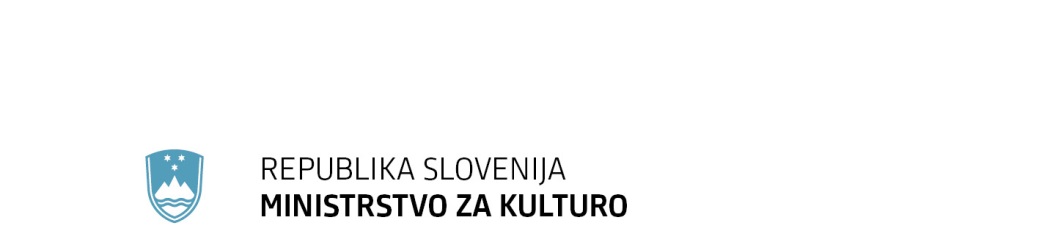        T: 01 369 59 00       F: 01 369 59 01        E: gp.mk@gov.si       www.kultura.gov.siPOROČILO O (SO)FINANCIRANJU KULTURNIHPROGRAMOV IN PROJEKTOVV LETU 2021Ljubljana, september 2022Vsebina1. Pregled realizacije državnega proračuna na področju kulture po proračunskih postavkah za leto 2021 v EUR	52. Pregled izplačil javnim zavodom v letu 2021 v EUR	102.1 Javni zavodi, katerih ustanoviteljica je država, agenciji in sklad	102.2 Javni zavodi, katerih ustanoviteljice so občine	123. Pregled (so)financiranja kulturnih programov in projektov ter njihovih izvajalcev po posameznih proračunskih postavkah v letu 2021 v EUR	14PP 131072 – KULTURNE IN KREATIVNE INDUSTRIJE	14PP 131075 – UPRIZORITVENE UMETNOSTI – PROGRAMI IN PROJEKTI NEVLADNIH ORGANIZACIJ	15PP 131076 – VIZUALNE UMETNOSTI – PROGRAMI IN PROJEKTI ORGANIZACIJ IN POSAMEZNIKOV	21PP 131077 – GLASBENI PROGRAMI IN PROJEKTI NEVLADNIH ORGANIZACIJ POSAMEZNIKOV	29PP 131078 – INTERMEDIJSKE UMETNOSTI - PROGRAMI IN PROJEKTI NEVLADNIH ORGANIZACIJ	43PP 131079 – PROGRAMI RTV ZA TUJINO	46PP 131080 – INVESTICIJE V KULTURI	46PP 131081 – IZVAJANJE ZAKONA O MEDIJIH	48PP 131085 – ARHIVSKI PROGRAMI IN PROJEKTI	53PP 131089 – PROGRAMI ZA AVDIOVIZUALNE MEDIJE	53PP 131091 – OBMOČNE KNJIŽNICE – IZVAJANJE ZAKONA	54PP 131095 – SPOMENIKI	54PP 131096 – SPOMENIKI LAST RS	63PP 131098 – PROMOCIJA IN RAZVOJ SLOVENSKEGA JEZIKA	66PP 131101 – POMOČ ZA PLAČILO PRISPEVKOV VERSKIM USLUŽBNECEM	67PP 131115 – PROGRAMI IN PROJEKTI NA PODROČJU KULTURNE DEDIŠČINE	67PP 131116 – KULTURNA DEJAVNOST ITALIJANSKE IN MADŽARSKE NARODNE SKUPNOSTI	69PP 131117 – KULTURNA DEJAVNOST ROMSKE SKUPNOSTI	70PP 131118 – PROGRAMSKE VSEBINE IN RAZVOJ TEHNOLOŠKE INFRASTRUKTURE ZA SENZORNO OVIRANE	73PP 131123 – SAMOSTOJNI USTVARJALCI NA PODROČJU KULTURE	74PP 131124 – KULTURA - ŠTIPENDIJE	75PP 131126 – KNJIŽNIČARSTVO	75PP 131129 –MEDNARODNO SODELOVANJE	80PP 131130 – NEPREDVIDENE AKCIJE	81PP 131131 – PREŠERNOVE NAGRADE	84PP 131132 – REPUBLIŠKE PRIZNAVALNINE	84PP 131140 – IZVAJANJE ZAKONA O VARSTVU KULTURNE DEDIŠČINE	84PP 131141 – DIGITALIZACIJA	87PP 131143 – MANJŠINSKE SKUPINE VKLJUČENE V MEDDRŽAVNE SPORAZUME	89PP 131144 – IZVAJANJE NACIONALNEGA PROGRAMA ZA SLOVENSKI JEZIK	90PP 131149 – UNESCO - ZNAK EU DEDIŠČINE	90PP 131150 – ART KINO IN NAKUP FILMOV	91PP 131154 – VZGOJA IN IZOBRAŽEVANJE NA PODROČJU KULTURE	92PP 170109 – DENARNE SPODBUDE ZA VLAGANJE V AV PRODUKCIJO	92PP 180077 – SLOVENSKA MATICA	92PP 190139 – PREDSEDOVANJE SVETU EVROPSKE UNIJE	92PP 200077 – OBNOVA ŽIČKE KARTUZIJE	93PP 200723 – DNPK - LJUBITELJSKA IN NEVLADNA KULTURA	93PP 200724 – DNPK – JAVNI ZAVODI	93PP 160192 – PN3.1-CENTER ZA KREATIVNOST-14-20-V – EU	95PP 160193 – PN3.1-CENTER ZA KREATIVNOST-14-20-V – SLOVENSKA UDELEŽBA	100PP 160194 – PN 3.1-CENTER ZA KREATIVNOST-14-20-Z – EU	104PP 160195 – PN3.1-CENTER ZA KREATIVNOST-14-20-Z – SLOVENSKA UDELEŽBA	106PP 160196 – PN8.1-POVEČANJE ZAPOSLENOSTI BREZPOSELNIH-14-20-V – EU	107PP 160197 – PN8.1-POVEČANJE ZAPOSLENOSTI BREZPOSELNIH-14-20-V – SLOVENSKA UDELEŽBA	108PP 160198 – PN8.1-POVEČANJE ZAPOSLENOSTI BREZPOSELNIH-14-20-Z – EU	110PP 160199 – PN8.1-POVEČANJE ZAPOSLENOSTI BREZPOSELNIH-14-20-Z – SLOVENSKA UDELEŽBA	111PP 160200 – PN8.2-ZNIŽANJE BREZPOSELNOSTI MLADIH-14-20-V – EU	112PP 160201 – PN8.2-ZNIŽANJE BREZPOSELNOSTI MLADIH-14-20-V – SLOVENSKA UDELEŽBA	113PP 160202 – PN8.2-ZNIŽANJE BREZPOSELNOSTI MLADIH-14-20-Z – EU	114PP 160203 – PN8.2-ZNIŽANJE BREZPOSELNOSTI MLADIH-14-20-Z – SLOVENSKA UDELEŽBA	114PP 160204 – PN10.1-PROŽNE OBLIKE UČENJA ZA DVIG SPLOŠNIH KOMPETENC NA PODROČJU KULTURE-14-20-V – EU	115PP 160205 – PN10.1-PROŽNE OBLIKE UČENJA ZA DVIG SPLOŠNIH KOMPETENC NA PODROČJU KULTURE-14-20-V – SLOVENSKA UDELEŽBA	115PP 160206 – PN10.1-PROŽNE OBLIKE UČENJA ZA DVIG SPLOŠNIH KOMPETENC NA PODROČJU KULTURE-14-20-Z – EU	116PP 160207 – PN10.1-PROŽNE OBLIKE UČENJA ZA DVIG SPLOŠNIH KOMPETENC NA PODROČJU KULTURE-14-20-Z – SLOVENSKA UDELEŽBA	116PP 160208 – PN10.1-PROŽNE OBLIKE UČENJA Z RAZVOJEM JEZIKOVNIH VIROV-14-20-V – EU	116PP 160209 – PN10.1-PROŽNE OBLIKE UČENJA Z RAZVOJEM JEZIKOVNIH VIROV-14-20-V – SLOVENSKA UDELEŽBA	116PP 160210 – PN10.1-PROŽNE OBLIKE UČENJA Z RAZVOJEM JEZIKOVNIH VIROV-14-20-Z – EU	116PP 160211 – PN10.1-PROŽNE OBLIKE UČENJA Z RAZVOJEM JEZIKOVNIH VIROV-14-20-Z – SLOVENSKA UDELEŽBA	117PP 160212 – PN10.1-ŠTIPENDIJE ZA SPECIALIZIRANE POKLICE V KULTURI-14-20-V – EU	117PP 160213 – PN10.1-ŠTIPENDIJE ZA SPECIALIZIRANE POKLICE V KULTURI-14-20-V – SLOVENSKA UDELEŽBA	117PP 160214 – PN10.1-ŠTIPENDIJE ZA SPECIALIZIRANE POKLICE V KULTURI-14-20-Z – EU	118PP 160215 – PN10.1-ŠTIPENDIJE ZA SPECIALIZIRANE POKLICE V KULTURI-14-20-Z – SLOVENSKA UDELEŽBA	119PP 160237 – PN9.1-AKTIVNO VKLJUČEVANJE-OPOLNOMOČENJE-14-20-V – EU	120PP 160238 – PN9.1-AKTIVNO VKLJUČEVANJE-OPOLNOMOČENJE-14-20-V – SLOVENSKA UDELEŽBA	120PP 160239 – PN9.1-AKTIVNO VKLJUČEVANJE-OPOLNOMOČENJE-14-20-Z – EU	120PP 160240 – PN9.1-AKTIVNO VKLJUČEVANJE-OPOLNOMOČENJE-14-20-Z – SLOVENSKA UDELEŽBA	120PP 160241 – PN9.1-VEČJA SOCIALNA VKLJUČENOST-14-20-V – EU	121PP 160242 – PN9.1-VEČJA SOCIALNA VKLJUČENOST-14-20-V –	121SLOVENSKA UDELEŽBA	121PP 160243 – PN9.1-VEČJA SOCIALNA VKLJUČENOST-14-20-Z – EU	122PP 160244 – PN9.1-VEČJA SOCIALNA VKLJUČENOST-14-20-Z –	122SLOVENSKA UDELEŽBA	122PP 170105 – PN6.2-VARSTVO IN OBNOVA BIOTSKE RAZNOVRSTNOSTI-14-20-V – EU	122PP 170106 – PN6.2-VARSTVO IN OBNOVA BIOTSKE RAZNOVRSTNOSTI-14-20-V – SLOVENSKA UDELEŽBA	122PP 170107 – PN6.2-VARSTVO IN OBNOVA BIOTSKE RAZNOVRSTNOSTI-14-20-Z – EU	123PP 170108 – PN6.2-VARSTVO IN OBNOVA BIOTSKE RAZNOVRSTNOSTI-14-20-Z – SLOVENSKA UDELEŽBA	123PP 170274 – PN 3.2 FRANKFURT-14-20-V – EU	123PP 170275 – PN 3.2 FRANKFURT-14-20-V – SLOVENSKA UDELEŽBA	123PP 170276 – PN 3.2 FRANKFURT-14-20-Z – EU	123PP 170277 – PN 3.2 FRANKFURT-14-20-Z – SLOVENSKA UDELEŽBA	123PP 180078 – PN 1.1 RAZVOJ SLOVENŠČINE V DIGITALNEM OKOLJU-14-20-V – EU	123PP 180079 – PN 1.1 RAZVOJ SLOVENŠČINE V DIGITALNEM OKOLJU-14-20-V – SLOVENSKA UDELEŽBA	124197.998,84	124PP 180080 – PN 1.1 RAZVOJ SLOVENŠČINE V DIGITALNEM OKOLJU-14-20-Z – EU	124647.996,18	124PP 180081 – PN 1.1 RAZVOJ SLOVENŠČINE V DIGITALNEM OKOLJU-14-20-Z – SLOVENSKA UDELEŽBA	124PP 180082 – PN 1.1 MREŽA CENTROV-14-20-V – EU	124PP 180083 – PN 1.1 MREŽA CENTROV-14-20-V – SLOVENSKA UDELEŽBA	124PP 180084 – PN 1.1 MREŽA CENTROV-14-20-Z – EU	124PP 180085 – PN 1.1 MREŽA CENTROV-14-20-Z – SLOVENSKA UDELEŽBA	125PP 200718 – DNPK – KULTURNI SPOMENIKI	125PP 200719 – DNPK – OHRANJANJE IN DIGITALIZACIJA	128KULTURNIH VSEBIN	128PP 200720 – DNPK – ODKUPI KULTURNE DEDIŠČINE IN SODOBNE UMETNOSTI	129PP  200721 – DNPK – POTUJOČE KNJIŽNICE	129PP 200722 – DNPK – SLOVENSKI JEZIK	1304. Pregled realizacije državnega proračuna za kulturo po ključnih programskih sklopih oziroma dejavnostih v letu 2021 v EUR	1315. Pregled strukture državnega proračuna za kulturo po ključnih programskih sklopih oziroma dejavnostih v obdobju 2011–2021	1326. Realizacija državnega proračuna za kulturo v letu 2021 po statističnih regijah v EUR	1337. Struktura realizacije državnega proračuna za kulturo v obdobju 2017–2021 po izvajalcih oz. namenu v EUR	1341. Pregled realizacije državnega proračuna na področju kulture po proračunskih postavkah za leto 2021 v EUR2. Pregled izplačil javnim zavodom v letu 2021 v EUR2.1 Javni zavodi, katerih ustanoviteljica je država, agenciji in sklad Vir: MFERAC2.2 Javni zavodi, katerih ustanoviteljice so občine Vir: MFERAC3. Pregled (so)financiranja kulturnih programov in projektov ter njihovih izvajalcev po posameznih proračunskih postavkah v letu 2021 v EUR4. Pregled realizacije državnega proračuna za kulturo po ključnih programskih sklopih oziroma dejavnostih v letu 2021 v EUR5. Pregled strukture državnega proračuna za kulturo po ključnih programskih sklopih oziroma dejavnostih v obdobju 2011–20216. Realizacija državnega proračuna za kulturo v letu 2021 po statističnih regijah v EURVir: MFERAC7. Struktura realizacije državnega proračuna za kulturo v obdobju 2017–2021 po izvajalcih oz. namenu v EURPOLITIKAGLAVNI PROGRAMPodprogramŠifra PPSpremembe proračuna 2021Realizacija proračuna 2021334 MINISTRSTVO ZA KULTURO237.979.334219.357.0613340 MINISTRSTVO ZA KULTURO233.651.090215.159.04503 ZUNANJA POLITIKA IN MEDNARODNA POMOČ972.328356.4780301 Predsedovanje EU972.328356.478030104 Predsedovanje EU972.328356.478U 3340-19-0004Predsedovanje EU190139972.328356.478SKUPAJ 18 (vključno z organi v sestavi)234.191.523211.400.81218 KULTURA IN CIVILNA DRUŽBA229.863.280207.202.7961801 Urejanje sistema in podporne dejavnosti na področju kulture9.009.1798.734.650180102 Podporne dejavnosti na področju kulture9.009.1798.734.650U 3340-17-0001Popularizacija kult. dejavnosti13107315.3104.014P 3340-20-0011Investicije in invest.vzdrževanje131086259.314230.532U 3340-17-0003Plače 1310876.099.8366.004.597U 3340-17-0003Materialni stroški 131088437.449447.423U 3340-18-0023Stroški nepremičnin v upravljanju131106102.3916.398U 3340-17-0001Stroški strokovnih komisij131108202.968186.659U 3340-17-0002Raziskovalne naloge13112833.8290U 3340-18-0008Nepredvidene akcije131130400.000350.753Najemnine in uporabnine od parkirnih prostorov - GH Metelkova13113700Osnovna sredstva - sredstva kupnine od prodaje državnega premoženja13113840.0000Osnovna sredstva - sredstva odškodnine13113900U 3340-18-0001Digitalizacija 131141606.884748.210Najemnine - sredstva od oddaje državnega premoženja131156363.000376.192U 3340-17-0001Državne proslave14004700PN 14.1 - Tehnična pomoč MK-14-20-EU160216252.784214.246PN 14.1 - Tehnična pomoč MK-14-20-slovenska udeležba16021763.19553.567PN 14.1 - Tehnična pomoč MK-14-20-EU160218105.77589.647Tehnična pomoč MK-14-20-slovenska udeležba16021926.44422.412Stvarno premoženje - sredstva od obremenitve s stavbno ali služnostno pravico190012001802 Ohranjanje kulturne dediščine66.264.26968.955.493180201 Varstvo kulturne dediščine66.264.26968.955.493P 3340-20-0005Odkupi kulturne dediščine in skupne muzejske naloge131074237.500149.384U 3340-17-0004Narodna in univerzitetna knjižnica1310827.027.5877.073.678U 3340-17-0005Arhivski programi in projekti131085230.702229.298U 3340-18-0002Območne knjižnice - izvajanje zakona131091865.824865.824P 3340-16-0001Spomeniki1310951.850.0003.447.814P 3340-21-0086Spomeniki -  last RS131096768.413652.055U 3340-18-0009INDOK 13109929.76929.761U 3340-18-0016Stroški upravljanja spomenikov last RS131114319.139253.957U 3340-18-0009Programi in projekti na področju KD 131115387.844265.487U 3340-18-0024   P 3340-19-0010                                                                                   Knjižničarstvo1311262.972.8172.971.817U 3340-18-0009Izvajanje zakona o VKD 131140437.815425.514P 3340-17-0099Net - Heritage1311462.3391.241ATHENA - donacija13114700U 3340-18-0009UNESCO - znak EU dediščine131149126.65366.064P 3340-17-0099Projekt DC-NET13115200U 3340-17-0006Zavod za varstvo kulturne dediščine 16018610.302.23810.358.680U 3340-17-0006Javni zavodi - muzeji, arhivi in AVP16018730.196.79833.415.256PN 2.2 - E- dediščina-14-20-EU160188264.537229.137PN 2.2 - E- dediščina-14-20-slovenska udeležba16018966.13457.289PN 2.2 - E- dediščina-14-20-EU160190191.247165.658PN 2.2 - E- dediščina-14-20-slovenska udeležba16019147.81141.412PN 6.2 Varstvo in obnova biotske raznovrstnosti-14-20-V-EU 1701051.918.2171.048.948PN 6.2 Varstvo in obnova biotske raznovrstnosti-14-20-V-EU-slov.udeležba170106459.554262.237PN 6.2 Varstvo in obnova biotske raznovrstnosti-14-20-Z-EU170107329.065612.098PN 6.2 Varstvo in obnova biotske raznovrstnosti-14-20-Z-EU-slov.udeležba17010882.266153.025Obnova Žičke kartuzije2000771.200.0001.303.152DNPK - kulturni spomeniki2007184.200.0003.445.019DNPK - ohranjanje in digitalizacija kulturnih vsebin2007191.100.000861.708DNPK - odkupi kulturne dediščine in sodobne umetnosti200720500.000419.981DNPK - potujoče knjižnice200721150.000150.0001803 Programi v kulturi in mediji152.804.904127.582.899180301 Kulturna raznolikost - kulturni programi manjšin1.624.9731.357.600U 3340-18-0010Kult.dej.it.in madž.nar. skup.131116868.488841.821U 3340-18-0010Kult.dejavnost romske skup.13111792.11591.296U 3340-18-0010Manjšinske skupine, vključene v meddržavne  sporazume13114332.10832.108PN9.1-Večja socialna vključenost-14-20-V-EU160241278.196161.220PN9.1-Večja socialna vključenost-14-20-V-slovenska udeležba16024269.54940.305PN9.1-Večja socialna vključenost-14-20-Z-EU160243227.614152.679PN9.1-Večja socialna vključenost-14-20-Z-slovenska udeležba16024456.90438.170180302 Mediji in avdiovizualna kultura12.149.26213.434.722U 3340-18-0011Programi RTV za tujino13107937.11237.112P 3340-20-0002Izvajanje zakona o medijih1310812.699.0632.730.959U 3340-17-0007Javni zavodi na področju filma in AV kulture1310831.697.0181.811.113P 3340-20-0012Programi za avdiovizualne medije131089595.382572.158P 3340-20-0001Programske vsebine in razvoj tehnološke infr. za senzorno ovirane131118172.643194.643U 3340-18-0003 EP 3340-17-0019               Slovenski filmski center1311275.655.2515.986.333EP 3340-17-0019Art kino in nakup filmov131150242.793202.900P 3340-20-0013Denarne spodbude za  vlaganja v AV produkcijo1701091.000.0001.899.504Medijska pismenost19014050.0000180303 Mednarodno sodelovanje na področju kulture1.108.838714.798U 3340-18-0004Mednarodno sodelovanje1311291.108.838714.798180304 Založništvo9.264.3747.652.604U 3340-18-0005   P 3340-20-0010                                                                                  Javna agencija za knjigo1311455.387.1185.703.366PN9.1-Aktivno vključevanje-opolnomočenje-14-20-V-EU16023702.572PN9.1-Aktivno vključevanje-opolnomočenje-14-20-V-slovenska udeležba1602380643PN9.1-Aktivno vključevanje-opolnomočenje-14-20-Z-EU16023901.715PN9.1-Aktivno vključevanje-opolnomočenje-14-20-Z-slovenska udeležba1602400429U 3340-18-0005   P 3340-20-0010                                                                                   Knjižnično nadomestilo1701101.074.8191.067.702PN 3.1.2 Blagovne znamke-14-20-V-EU170270435.5280PN 3.1.2 Blagovne znamke-14-20-V-slo.udeležba170271145.1760PN 3.1.2 Blagovne znamke-14-20-Z-EU170272237.5070PN 3.1.2 Blagovne znamke-14-20-Z-slo.udeležba170273101.7880PN 3.2.1 Frankfurt-14-20-V-EU170274865.896368.244PN 3.2.1 Frankfurt-14-20-V-Slo.udeležba170275288.645135.441PN 3.2.1 Frankfurt-14-20-V-EU170276472.250215.159PN 3.2.1 Frankfurt-14-20-V-Slo.udeležba170277202.39379.136U 3340-18-0013Slovenska matica18007753.25478.198180305 Promocija in razvoj slovenskega jezika2.044.7982.235.957U 3340-18-0006Promocija in razvoj slov.jezika13109819.76818.582U 3340-18-0006Izvajanje nacionalnega programa za jezikovno politiko13114452.52049.341PN 10.1-Prožne oblike učenja z razvojem jezikovnih virov-14-20-EU160208126.008126.484PN 10.1-Prožne oblike učenja z razvojem jezikovnih virov-14-20-slovenska udeležba16020931.50231.621PN 10.1-Prožne oblike učenja z razvojem jezikovnih virov-14-20-EU160210132.000127.964PN 10.1-Prožne oblike učenja z razvojem jezikovnih virov-14-20-slovenska udeležba16021133.00031.991PN1.1-Razvoj slovenščine v digitalnem okolju-14-20-V-EU180078704.000791.995PN1.1-Razvoj slovenščine v digitalnem okolju-14-20-V-Slovenska udeležba180079176.000197.999PN1.1-Razvoj slovenščine v digitalnem okolju-14-20-Z-EU180080576.000647.996PN1.1-Razvoj slovenščine v digitalnem okolju-14-20-Z-Slovenska udeležba180081144.000161.999DNPK - slovenski jezik20072250.00049.985180306 Socialne pravice in nagrade na področju kulture11.234.19411.346.154U 3340-17-0008Samostojni ustvarjalci na področju kulture13112311.008.19411.133.723U 3340-17-0009Prešernove nagrade131131226.000212.431180307 Ljubiteljska kultura180307 Ljubiteljska kultura5.793.7895.681.850U 3340-17-0010Javni sklad RS za kulturne dejavnosti1311205.293.7895.181.850DNPK - ljubiteljska in nevladna kultura200723500.000500.000180308 Umetnostni programi109.584.67685.159.215U 3340-18-0007Kulturne in kreativne industrije131072259.640247.207U 3340-18-0012Uprizoritvene umetnosti - programi in projekti 1310752.496.7111.778.348U 3340-18-0012Vizualne umetnosti-programi in projekti1310761.578.6741.289.105U 3340-18-0012Glasbeni programi in projekti 1310772.168.8251.776.802U 3340-18-0012Intermedijske umetnosti - programi in projekti 131078476.318461.080Investicije v kulturi13108026.577.1325.874.618U 3340-17-0011Umetniški programi v javnih zavodih13108463.550.20064.062.024SNG Opera in balet Ljubljana -unovčena garancija1311535.5000U 3340-17-0012Vzgoja in izobraževanje na področju kulture13115453.15566.957Unovčenje garancij1311555.0000PN 3.1-Center za kreativnost-14-20-EU1601921.282.3711.855.430PN 3.1-Center za kreativnost-14-20-slovenska udeležba160193427.457618.477PN 3.1-Center za kreativnost-14-20-EU160194547.428691.374PN 3.1-Center za kreativnost-14-20-slovenska udeležba160195234.612296.303PN 8.1-Povečanje zaposlenosti brezposelnih-14-20-EU160196352.319178.254PN 8.1-Povečanje zaposlenosti brezposelnih-14-20-slovenska udeležba160197122.86944.564PN 8.1-Povečanje zaposlenosti brezposelnih-14-20-EU160198296.810100.318PN 8.1-Povečanje zaposlenosti brezposelnih-14-20-slovenska udeležba16019953.99725.080PN 8.2-Znižanje brezposelnosti mladih-14-20-EU160200602.080366.544PN 8.2-Znižanje brezposelnosti mladih-14-20-slovenska udeležba160201150.52091.636PN 8.2-Znižanje brezposelnosti mladih-14-20-EU160202161.401206.647PN 8.2-Znižanje brezposelnosti mladih-14-20-slovenska udeležba16020340.35051.662PN 10.1-Prožne oblike učenja za dvig splošnih kompetenc na področju kulture-14-20-EU16020465.19363.302PN 10.1-Prožne oblike učenja za dvig splošnih kompetenc na področju kulture-14-20-slovenska udeležba16020516.29815.826PN 10.1-Prožne oblike učenja za dvig splošnih kompetenc na področju kulture-14-20-EU16020648.45162.174PN 10.1-Prožne oblike učenja za dvig splošnih kompetenc na področju kulture-14-20-slovenska udeležba16020712.11315.544PN 4.1 Energetske sanacije objektov kulturne dediščine –ks- EU del 1702541.305.9010PN 4.1 Energetske sanacije objektov kulturne dediščine – KS - slovenska udeležba 170255230.4530PN 1.1 Mreža centrov raziskovalnih umetnosti in kulture-14-20-V-EU1800821.768.3221.594.398PN 1.1 Mreža centrov raziskovalnih umetnosti in kulture-14-20-V-slo.udeležba180083442.081398.600P.N. 1.1 Mreža centrov raziskovalnih umetnosti in kulture-14-20-Z-EU1800841.161.998750.602PN 1.1 Mreža centrov raziskovalnih umetnosti in kulture-14-20-Z-slo.udeležba180085290.499187.651DNPK - javni zavodi2007242.800.0001.988.6881804 Podpora nevladnim organizacijam in civilni družbi1.784.9271.929.753180403 Podpora verskim skupnostim1.784.9271.929.753U 3340-17-0013Pomoč za plačilo prispevkov verskim uslužbencem1311011.784.9271.929.75319 IZOBRAŽEVANJE IN ŠPORT1.815.482894.8701907 Državne štipendije1.815.482894.870190703 Štipendije za potrebe kulturne dejavnosti1.815.482894.870U 3340-17-0014PP 705210 - Kultura - štipendije131124548.580547.501PN 10.1-Štipendije za specializirane poklice v kulturi-14-20-EU160212704.520111.300PN 10.1-Štipendije za specializirane poklice v kulturi-14-20-slovenska udeležba160213185.48127.825PN 10.1-Štipendije za specializirane poklice v kulturi-14-20-EU160214304.303166.595PN 10.1-Štipendije za specializirane poklice v kulturi-14-20-slovenska udeležba16021572.59841.64920 SOCIALNA VARNOST1.000.000999.9522002 Socialne pomoči1.000.000999.952200204 Drugi transferi za zagotavljanje socialne varnosti1.000.000999.952U 3340-17-0015Republiške priznavalnine1311321.000.000999.952230401 Sredstva za financiranje epidemije COVID -1905.704.950Plačilo prispevkov verskih uslužbencev 107. člen ZIUPOPDVE - COVID -192111630487.019Plačilo prispevkov verskih uslužbencev 34. člen ZDUOP - COVID-19211640703.762Dodatki po 71. členu ZIUZEOP - COVID -1920017504.514.1693341 ARHIV RS3.887.9543.783.8741802 Ohranjanje kulturne dediščine3.887.9543.783.874180202 Urejanje sistema in podporne de. na področju arhiviranja3.887.9543.783.874Osnovna sredstva - sredstva od prodaje13015700P 3341-17-0002Investicije in investicijsko vzdrževanje državnih organov - Arhiv RS13116195.843152.179U 3341-17-0001Plače Arhiv RS1311622.544.8452.371.911U 3341-17-0001Materialni stroški Arhiv RS131163340.662336.890Reprodukcija131164150.00085.054U 3341-17-0001Izvajanje zakona ZVDAGA13116699.927134.678Stvarno premoženje- sredstva odškodnin13116700Projekt ENArC - donacija131168011.956E-ARK - donacija14004832.1030Digitalizacija16022050.000154.038PN11.1-e-ARH.si-14-20-V-EU160249241.539226.921PN11.1-e-ARH.si-14-20-V-Slovenska udeležba16025060.38556.727PN11.1-e-ARH.si-14-20-Z-EU160251215.921202.845PN11.1-e-ARH.si-14-20-Z-Slovenska udeležba16025253.98050.676Osnovna sredstva- sredstva od oddaje drž. premoženja1603942.7480E-arhiviranje EU19001600230401 Sredstva za financiranje epidemije COVID -1900Dodatki po 71. členu ZIUZEOP - COVID -19200176003342 INŠPEKTORAT RS ZA KULTURO IN MEDIJE440.290414.1421801 Urejanje sistema in podporne dejavnosti na področju kulture440.290414.142180101 Urejanje in nadzor kulturnih dejavnosti440.290414.142U 3342-17-0001Investicije in invest. vzdrž. - Inšpektorat 13117128.2184.314U 3342-17-0001Materialni stroški Inšpektorat13117229.36136.195U 3342-17-0001Plače Inšpektorat131173382.711373.633230401 Sredstva za financiranje epidemije COVID -1900Dodatki po 71. členu ZIUZEOP - COVID -1920017700Naziv javnega zavoda, javne agencije oz. javnega skladaPlačePlačeMaterialni stroškiMaterialni stroškiMaterialni stroškiInvesticijsko vzdrževanje in nakup opreme, vzdrževanje kulturnih spomenikovInvesticijsko vzdrževanje in nakup opreme, vzdrževanje kulturnih spomenikovOdkupi p.d., literatura, transferna sredstva za film, založništvo in ljubiteljsko kulturoSKUPAJ SKUPAJ ZAGOTOVLJENA SREDSTVA MINISTRSTVANaziv javnega zavoda, javne agencije oz. javnega skladaMatična PPDruge PPMatična PPDruge PPSkupajMatična PPDruge PPOdkupi p.d., literatura, transferna sredstva za film, založništvo in ljubiteljsko kulturoSKUPAJ SKUPAJ ZAGOTOVLJENA SREDSTVA MINISTRSTVA1.JAVNI ZAVOD ZA VKD SLOVENIJE7.873.86101.930.819264.7902.195.609554.000959.811011.583.28211.583.2822.ARBORETUM VOLČJI POTOK520.7580179.70955.682235.39168.000325.08501.149.2341.149.2343.CUDHg IDRIJA88.7130100.4770100.47791.71076.6170357.517357.5174.NARODNI MUZEJ2.042.7670714.55064.887779.436264.751219.47403.306.4283.306.4285.PRIRODOSLOVNI MUZEJ SLOVENIJE829.35212.000368.3758.494376.86978.9179.7005.2001.312.0371.312.0376.SLOVENSKI ETNOGRAFSKI MUZEJ1.169.5920596.44137.147633.588334.38223.5406.6702.167.7722.167.7727.MUZEJ NOVEJŠE ZGODOVINE SLOVENIJE847.9430404.73518.200422.93557.776034.4841.363.1371.363.1378.TEHNIŠKI MUZEJ SLOVENIJE911.0490451.41018.270469.68080.000200.00001.660.7291.660.7299.MUZEJ KRŠČANSTVA NA SLOVENSKEM185.8440115.60728.540144.14725.00002.800357.791357.79110.MUZEJ SLOVENSKE OSAMOSVOJITVE13.450031.250031.2504.0000048.70048.70011.NARODNA GALERIJA1.077.8200799.66617.532817.198135.000207.67384.8402.322.5312.322.53112.ZGODOVINSKI ARHIV LJUBLJANA1.175.8690364.49137.323401.81460.142001.637.8251.637.82513.POKRAJ. ARHIV MARIBOR690.8450230.70051.679282.3790108.00001.081.2241.081.22414.ZGODOVINSKI ARHIV CELJE563.4010109.73435.921145.6554.00000713.056713.05615.POKR. ARHIV NOVA GORICA393.330062.80011.55674.356000467.686467.68616.POKR. ARHIV KOPER444.9270124.99546.810171.80558.000110.4010785.133785.13317.ZGODOVINSKI ARHIV PTUJ317.478095.59621.194116.79036.38700470.654470.65418.SNG DRAMA LJUBLJANA4.106.89432.0001.089.65301.089.653109.824310.15105.648.5235.648.52319.SNG MARIBOR (drama in opera)*10.054.747490.9882.834.680299.7003.134.3800217.575013.897.69013.897.69020.SNG NOVA GORICA2.485.19826.335627.2450627.2450285.65703.424.4353.424.43521.SNG OPERA IN BALET LJ.10.119.267503.3001.830.45001.830.450150.00030.000012.633.01712.633.01722.SLOVENSKA FILHARMONIJA6.271.0367.500859.9510859.951034.99207.173.4807.173.48023.CANKARJEV DOM3.357.08525.0002.607.31673.8852.681.201999.50050.00007.112.7867.112.78624.SLOVENSKI  GLEDALIŠKI INŠTITUT322.0742.518187.95621.889209.8446.70000541.136541.13625.MODERNA GALERIJA1.040.8290869.47634.903904.3790194.3678.0002.147.5752.147.57526.MUZEJ ZA ARHITEKTURO IN OBLIKOVANJE493.574872.649336.8991.015.7491.352.64932.000184.90902.935.7792.935.77927.VIBA FILM357.8460259.0720259.07266.00015.0000697.918697.91828.SLOVENSKA KINOTEKA327.73822.500583.456238.964822.420217.000161.1403.2761.554.0751.554.07529.NUK*4.897.87201.564.806260.2301.825.036611.000751.54512.0008.097.4538.097.453SKUPAJ JAVNI ZAVODI62.981.1581.994.79020.332.3172.663.34522.995.6614.044.0884.475.636157.27096.648.60496.648.6041.FILMSKI CENTER  RS, JAVNA AGENCIJA248.6770553.71023.550577.260005.756.1036.582.0416.582.0412.JAVNA AGENCIJA ZA KNJIGO RS260.6710364.321728.5061.092.82746.92282.8326.139.1547.622.4067.622.4063.JAVNI SKLAD RS ZA KULT. DEJAVNOSTI2.866.30401.696.489143.9001.840.38989.61301.029.4445.825.7505.825.750SKUPAJ JAVNI AGENCIJI IN SKLAD3.375.65202.614.520895.9563.510.476136.53582.83212.924.70120.030.19720.030.197Naziv javnega zavoda PlačePlačeMaterialni stroškiMaterialni stroškiMaterialni stroškiInvesticijsko vzdrževanje in nakup opreme, vzdrževanje kulturnih spomenikovInvesticijsko vzdrževanje in nakup opreme, vzdrževanje kulturnih spomenikovOdkupi p.d.SKUPAJ ZAGOTOVLJENA SREDSTVA MINISTRSTVANaziv javnega zavoda Matična PPDruge PPMatična PPDruge PPSkupajMatična PPDruge PPOdkupi p.d.SKUPAJ ZAGOTOVLJENA SREDSTVA MINISTRSTVA1.POSAVSKI MUZEJ BREŽICE316.1010101.83111.000112.8310010.000438.9322.POKRAJINSKI MUZEJ CELJE482.6230152.42028.798181.21804.2686.500674.6093.MUZEJ NOVEJŠE ZG. CELJE471.1520126.3490126.349079.1665.860682.5274.MESTNI MUZEJ IDRIJA337.2530118.57820.836139.414016.4102.000495.0775.GORNJESAVSKI MUZEJ JESENICE85.807081.643081.643006.000173.4506.MEDOBČINSKI MUZEJ KAMNIK206.942060.7189.25069.96800800277.7107.POKRAJINSKI MUZEJ KOČEVJE82.350046.320046.320003.300131.9718.POKRAJINSKI MUZEJ KOPER458.4330104.84717.242122.089000580.5229.GORENJSKI MUZEJ KRANJ764.8140212.8446.300219.144000983.95810.MUZEJ IN GALERIJE MESTA LJUBLJANA995.95436.875304.72718.350323.0770028.9001.384.80511.MUZEJ NO MARIBOR374.963070.367070.367000445.33012.POKRAJINSKI MUZEJ MARIBOR501.9140143.8851.453145.338000647.25213.BELOKRANJSKI MUZEJ METLIKA191.487074.422074.422000265.90914.POMURSKI MUZEJ MURSKA SOBOTA372.456099.7013.960103.661001.400477.51715.GORIŠKI MUZEJ NOVA GORICA729.6230138.9793.000141.979000871.60216.DOLENJSKI MUZEJ NOVO MESTO534.9940163.73423.100186.834008.500730.32817.POMORSKI MUZEJ PIRAN467.0360133.1763.990137.166009.655613.85718.ZAVOD ZNANJE: OE NOTRANJSKI MUZEJ242.969078.842078.842003.200325.01119.POKRAJINSKI MUZEJ PTUJ-ORMOŽ952.5710231.5064.218235.724004.0001.192.29520.MUZEJI RADOVLJIŠKE OBČINE227.647071.1804.02375.203004.300307.15021.ROKODELSKI CENTER RIBNICA15.561094.876094.87601514.200124.65222.KOROŠKI POKRAJINSKI MUZEJ555.1490156.893984157.877000713.02623.LOŠKI MUZEJ ŠKOFJA LOKA312.7110106.3274.200110.527006.000429.23824.TOLMINSKI MUZEJ118.059053.6651.94255.607000173.66625.ZASAVSKI MUZEJ TRBOVLJE192.372033.810033.810000226.18226.TRŽIŠKI MUZEJ0050.951050.951002.34053.29127.MUZEJ VELENJE 350.532099.150099.150011.7100461.39228.PILONOVA GALERIJA AJDOVŠČINA91.765025.874025.874000117.63829.GALERIJA B. JAKAC KOSTANJEVICA374.3586.000138.9245.790144.714029.74539.500594.31730.GALERIJA MUZEJ LENDAVA0035.1863.00038.186007.00045.18631.MEDNARODNI GRAFIČNI LIKOVNI CENTER LJUBLJANA355.2270108.9120108.9120012.141476.28032.UMETNOSTNA GALERIJA MARIBOR444.40543.000141.4830141.4830074.290703.17833.GALERIJA MURSKA SOBOTA139.847022.000022.000000161.84734.OBALNE GALERIJE PIRAN334.0880105.6380105.638006.800446.52635.KOROŠKA GALERIJA LIKOV. UMETNOTI SLOVENJ GRADEC251.33326.25071.26320.00091.2630040.600409.44636.SLG CELJE2.064.9390551.6350551.6350002.616.57437.MESTNO GLEDALIŠČE LJUBLJANA3.531.2760722.3720722.3720004.253.64838.SLOVENSKO MLADINSKO GLEDALIŠČE2.118.3040557.7240557.7240002.676.02839.LUTKOVNO GLEDALIŠČE LJUBLJANA1.560.50748.000420.1595.000425.1590002.033.66640.LUTKOVNO GLEDALIŠČE MARIBOR498.19333.750257.6910257.691000789.63441.PREŠERERNOVO GLEDALIŠČE KRANJ00287.6780287.678000287.67842.GLEDALIŠČE KOPER00152.3420152.342000152.34243.MESTNO GLEDALIŠČE PTUJ00140.0620140.062000140.06244ANTON PODBEVŠEK TEATER NM00208.9400208.940000208.94045.SLOVENSKO STALNO GLEDALIŠČE TRST00175.8470175.847000175.847SKUPAJ22.105.717193.8757.235.471196.4357.431.9060141.314297.28630.170.098PP 131072 – KULTURNE IN KREATIVNE INDUSTRIJE247.207,32BELETRINA3.000,00Knjiga za vseDRUŠTVO ŠKUC8.000,00Mediterranea 19 - Bienale mladih Evrope in SredozemljaGALERIJA FOTOGRAFIJA D.O.O.14.970,00Miart Milano 4.970,00Photo Basel 10.000,00LONČARSKI CENTER BAHOR3.000,00Podporno okolje na področju kulture  - ARTeFAKTUSZAVOD CLIO19.150,00Miart Milano 7.150,00Art Verona 12.000,00ZAVOD P.A.R.A.S.I.T.E.46.000,00Viennacontemporary Dunaj12.000,00ARCOMadrid 12.000,00Art Market Budapest 10.000,00Artissima Torino 12.000,00ZAVOD RAVNIKAR GALLERY SPACE24.000,00Art Rotterdam 12.000,00Volta Art Basel 12.000,00Izvedba kulturnega programa po odločbah129.087,32MUZEJ ZA ARHITEKTURO IN OBLIKOVANJE129.087,32PP 131075 – UPRIZORITVENE UMETNOSTI – PROGRAMI IN PROJEKTI NEVLADNIH ORGANIZACIJ1.778.348,35Ciljni razpis80.000,00BUNKER - ZAVOD ZA ORGANIZACIJO IN IZVEDBO KULTURNIH PRIREDITEV80.000,00Programsko upravljanje vadbišča Stara mestna elektrarna - Elektro LjubljanaVečletni kulturni program1.126.211,13Financiranje in izvedba javnega kulturnega programa v obdobju 2018–2021BUNKER - ZAVOD ZA ORGANIZACIJO IN IZVEDBO KULTURNIH PRIREDITEV113.717,27Festivali: Mladi levi, Drugajanje, Mednarodna konferenca ReShape Produkcija in postprodukcija: Beton Ltd., Lea Kukovičič, Siniša Labrović;  ICH KANN NICHT ANDERS,  GROSSE ERWARTUNGEN, VSE, KAR SMO ZAMUDILI, MEDTEM KO SMO ŽIVELI, MAHLZEIT,  LIRIČNI UTRINKI, TRIPTIH, PLASTOCEN, PRI MENI DOMA; GLEDALIŠKO MODROVANJE PRVA ALTRUISITČNA PREDSTAVA – CLUJMednarodno sodelovanje: BETON, ICH KANN NICHT ANDERS – CLUJ, Lea Kukovičič What would happen if we found them - INNSBRUCK LIRIČNI UTRINKI – ZAGREB Podporni programi: KUV / kulturno-umetnostna vzgoja, Zbor za publiko DRUŠTVO GLEDALIŠČE GLEJ122.463,86Premiera in postprodukcija: En drag ansambel: Jubilej in Državljanki, Pičke (delovni naslov), Glej, Katalog: StrojPremiera in postprodukcija: En drag ansambel: Jubilej in Državljanki, Pičke (delovni naslov), Glej, Katalog: StrojMednarodno sodelovanje in gostujoče uprizoritve: Crushing Borders rezidenčne, izmenjave umetnikov, Mark Požlep, Glej v tujiniMednarodno sodelovanje in gostujoče uprizoritve: Crushing Borders rezidenčne, izmenjave umetnikov, Mark Požlep, Glej v tujiniMednarodno sodelovanje in gostujoče uprizoritve, gostujoče uprizoritve – iz Slovenije, zamejstva in tujine: Glej, drugi pri nas Mednarodno sodelovanje in gostujoče uprizoritve, gostujoče uprizoritve – iz Slovenije, zamejstva in tujine: Kako smo prišli do sem?Mednarodno sodelovanje in gostujoče uprizoritve, gostujoče uprizoritve – iz Slovenije, zamejstva in tujine: Crushing Borders rezidenčne, izmenjave umetnikov, Fundation, Mis Bragas,Mednarodni festivali in platforme: TriggerPodporni programi: Forum, Inkubator, ŠtudenTeater / Festival, Generacija GeneracijiEMANAT,  Zavod za afirmacijo in razvoj plesa in sodobne umetnosti106.673,61Produkcija in postprodukcija: Matija Ferlin: Sad Sam Matthäus (Sad Sam Matej) - Dunaj, Pariz, Ljubljana, Đakovo, Cluj Napoca, Zagreb; Jan Rozman in Julia Keren Turbahn: Plastikfantastik (Plastično fantastično) - Berlin, Ljubljana; Tatovi podob predstavljajo: Mad Jakal: A štekaš? - LjubljanaPonovitve uprizoritev iz prejšnjih sezon: Urša Sekirnik: Fent Cua / Čakanje v vrsti - Ljubljana, Anja Bornšek in OR poiesis: Sonihanja - Maribor, Urška Vohar: TRI psice, DVA planeta, ENA raketa - Ljubljana, Sežana,  Maja Delak in Luka Prinčič: Transmittance - Ljubljana, Maja Delak: Samo za danes - Ljubljana, Nova Gorica, Novo mesto, Jan Rozman: MEMEMEME - Ljubljana, Tehnoburleska: Tatovi podob - Ljubljana, Irena Z. Tomažin: Mes(t)o glasu - LjubljanaMednarodna sodelovanja in gostujoče uprizoritve: Urša Sekirnik: Fent Cua (Čakanje v vrsti) - Barcelona, Tehnoburleska: Tatovi podob - Skopje, Maja Delak: Samo za danes - Pula, Rijeka, Pescara, Maja Delak in Luka Prinčič: Transmittance -  AostaMednarodni festivali in platforme: Platforma malih umetnosti - LjubljanaPodporni programi: Plesalnica, Praktikum, Glasna delavnica, PARL, Metodologije beleženja, Slovenski koreografski imenik, Tehnoburleskna delavnica, Digital Interlaces (Digitalna medvezja)EN-KNAP - ZAVOD ZA ORGANIZACIJO IN IZVEDBO KULTURNIH PRIREDITEV124.964,06Produkcija in postprodukcija: MILK - premiera, Pan-Adria - premiera, 007 (delovni naslov) - premiera, Vrtoglavi ptiči, Odvečni, Pozor hud ples! 3, Sokol!, Huda mravljica, Hud pesjan, Mavrica, OHO, RingsideProdukcija mladega avtorja: CogitoGostovanja v tujini: Vrtoglavi ptiči, Mednarodno sodelovanje: Hodworks Grace, Hodworks Mirage, Body Shots, Happy manifMednarodni festivali: Festival Plesna VesnaPodporni programi: Gibalnice, EN-KNAP-ovo Gibališče I., II., III., Sprehod po zaodrju, Skok v umetnostFLOTA ZAVOD121.388,59Produkcija in postprodukcija: Vse to, kar manika - produkcija, Druga stran ulice - avtorski opus, Druga stran - postprodukcija, Postaja samobitno - postorodukcija, O praznih prostorih - postprodukcija, Tihožitje - postprodukcija, Modro črnilo - postprodukcija, Eno - One - postprodukcija, Vprašanje / Dvomim - Aarhus, DanskaMednarodno sodelovanje in gostujoče uprizoritve: Postaja samobitno, Skopje, Severna Makedonija - gostovanje v tujini, Postaja samobitno, Malmo, Švedska - gostovanie v tujini, Modro črnilo, Plovdiv, Bolgarija - gostovanje v tujini, TihoZitje, Lizbona, Portugalska - gostovanje v tujiniMednarodni festivala in platforme: 16. Front@ sodobnega plesaKUD MOMENT104.075,09Premiere in ponovitve premiernih uprizoritev:  Godzila tribute band, PoligonAvtorski opus: HerojPonovitve uprizoritev iz prejšnjih sezon:  Heroj 2.0 – Predstava vseh predstav,  Heroj 3.0 – Več kot besede, Zberi svoje ptice, Kako smo prišli do sem, Via Matti/Ulica norcev, Together/Skupaj (Pan-Adria)Mednarodno sodelovanje in gostujoče uprizoritve: Gostovanja v tujini: Heroj 2.0 – Predstava vseh predstav (Vilna), Via Matti/Ulica norcev (Osijek), Together/Skupaj, (Zagreb),  Together/Skupaj (Rijeka)Mednarodna gostovanja in gostujoče uprizoritve: Gostujoče uprizoritve iz Slovenije, zamejstva in tujine: Živela Vulva! (Imaginarni), En Drag - Jubilej (Glej),  Slaba družba (Maska), Golo življenje (Via negativa)Mednarodni festivali in platforme: Mednarodni festival neodvisnih uprizoritvenih umetnosti, Prestopi/Crossings, Podporni programi: Takorekoč – cikel gledaliških esejev,  Podcast Intimni + Intimni na papirju, Eye-net 2MASKA, zavod za založniško, kulturno in producentsko dejavnost119.537,56Produkcija in postprodukcija: Slaba družba, Gejm, Republika Slovenija, Festival performansa, Solo (delovni naslov), Cikel gledaliških esejev Takorekoč, Jerebika, štrudelj, ples pa še kajPodporni programi: Nova pošta, Seminar sodobnih scenskih umetnosti - ODPRTA VPRAŠANJA II, Zbor za publikoMednarodno sodelovanje in gostujoče uprizoritve: 6 –Bitef, 6 - TrstMednarodni festivali in platforme: PARLMINI TEATER97.971,82Produkcija in postprodukcija: Pet kilogramov sladkorja, Mleko in kri, Turginov stroj, Zgodbe s panjskih končnic, TrnjulčicaPostprodukcija: Vsi ptice, Sin, Pride konj v bar, Zapiranje ljubezni, Korenčkov palček, Deklica z vžigalicamiGostujoče uprizoritve – iz Slovenije, zamejstva in tujine: Dober, slab, mrtev PLESNI TEATER LJUBLJANA124.964,06Produkcija in postprodukcija: Jerca Rožnik Novak;  FEAR(FUL)LESS – (NE)USTRAŠNA – AVTORSKI OPUS, Petra Zupančič in Kristina Rozman: IZbiRa? - PRIKROJITEV ČASA, Natalija Manojlović Varga: POVODNI MOŽ, Eun Mea Ahn: 1'59''Mednarodni festivali in platforme: FESTIVAL UKREP #2 & #3 Produkcija in postprodukcija: postprodukcija, koprodukcijeMednarodno sodelovanje in gostujoče uprizoritve: gostovanja v tujini, gostujoče uprizoritvePodporni programi: Fotografija: Sodobni ples!, Film: Sodobni ples!, Mreženje sodobnega plesa VIA NEGATIVA - DRUŠTVO90.455,21Produkcija in postprodukcija: Poljub, Kastracija, Resnična zgodba, Physis, Med dvema ognjema, Moje telo, moja kletka, Šift, Golo življenjeMednarodno sodelovanje in gostujoče uprizoritve: Golo življenje - Chemnitz, Golo življenje - London, Golo življenje - Celovec, 100 zdravic - Bergen, Skupaj – Praga, Skupaj – UtrechtMednarodni festivali in platforme: PARLPodporni programi: Neodvisni, VN Lab, Zbor za publikoVečletni kulturni projektiSofinanciranje in izvedba večletnega kulturnega projekta v obdbobju 2018–2021214.315,57CENTER URBANE KULTURE KINO ŠIŠKA30.470,05CoFestivalDRUŠTVO GLEDALIŠČE ANE MONRO32.979,35Ana Desetnica DRUŠTVO PEKINPAHFestival Spider30.828,52SONGIDRUŠTVO ZA SODOBNI PLES SLOVENIJE18.002,42Gibanica 2021MCLU - MEDNARODNI CENTER ZA LIKOVNO UMETNOST29.036,16Plavajoči grad - AA PUF festivalMESTO ŽENSK, DRUŠTVO ZA PROMOCIJO ŽENSK V KULTURI32.262,4027. mednarodni fesitval - Mesto ženskPLESNA IZBA MARIBOR16.647,40Platforama sodobnega plesaVITKAR - ZAVOD ZA ORGANIZACIJO IN IZVEDBO KULTURNIH PROJEKTOV11.614,47Festival Rdeči revirjiZAVOD BUFETO - ZAVOD ZA RAZVOJ CIRKUŠKO GLEDALIŠKIH UMETNOSTI12.474,80KlovnbufSofinanciranje dvoletnih kulturnih projektov v obdobju 2020–2021100.000,00CENTER ZA RAZISKAVE SCENSKIH UMETNOSTI DELAK16.866,32FinalizemDRUŠTVO GLEDALIŠČE ANE MONRO13.799,71Reka spremenjenih imenDRUŠTVO PEKINPAH17.249,64Avtorski opus Leje Jurišić 2020-21: Velike ljubezni nimajo naslovaDUM - DRUŠTVO UMETNIKOV13.033,06Dvoletni kulturni projekt Opus (temno) rdeči čeveljciMESTO ŽENSK, DRUŠTVO ZA PROMOCIJO ŽENSK V KULTURI15.333,01Vse je v reduZAVOD FEDERACIJA, LJUBLJANA11.499,76Fizične manifestacije IIISofinanciranje dvoletnih kulturnih projektov fizičnih oseb v obdobju 2020–202112.218,50KUS PETER12.218,50Ponočnjaki in PlastonciProjektni razpis237.817,65Sofinanciranje kulturnih projektovCENTER ZA RAZISKAVE SCENSKIH UMETNOSTI - DELAK16.402,14Blank14.047,51BIOKOZMIZEM:: IZREKA2.354,63DRUŠTVO HIŠA OTROK IN UMETNOSTI13.044,12Mehatronske skulpture6.956,86Hišica iz kock6.087,26DRUŠTVO PEKINPAH11.819,68Skupaj - postprodukcija6.000,00De facto (pojdi s seboj) - postprodukcija5.819,68DRUŠTVO ZA PROMOCIJO ŽENSK V KULTURI - MESTO ŽENSK4.100,00Nataša Živković: SineDUM - DRUŠTVO UMETNIKOV12.651,12Stabat Mater (delovni naslov) / Meditacija o žalosti (delovni naslov)KULTURNI ZAVOD GODOT, UMETNOST IN KULTURA LJUBLJANA10.435,29Kafka ma vas radKULTURNO DRUŠTVO SKLADIŠČE 1724.013,57Flamenco & Cocktails, serija plesno - glasbenih dogodkovKULTURNO DRUŠTVO ZA LUTKE, LJUDSKO GLASBO IN EKOLOGIJO MATITA - KD MATITA13.545,81MESARICA Martin KrpanNOMAD DANCE ACADEMY SLOVENIJA12.174,51Srebrno zlatoSTUDIO ZA SVOBODNI PLES4.719,30Odmerjanje užitka / Measure of PleasureŠPORTNO KULTURNO DRUŠTVO SAJFR5.284,54Izbira telesaVITKAR ZAVOD10.128,70ZASEDANJEZAVOD EXODOS33.760,56Lokalno globalno13.880,28Sanjal sem13.880,28Alien Expres6.000,00ZAVOD KUSKUS5.619,00Gozdno gledališče v letu 2021ZAVOD MARGARETA SCHWARZWALD13.545,81Alica.siZAVOD MIRABELKA12.958,83SobeZAVOD NM PRODUKCIJA, ZAVOD ZA KULTURNO IN UMETNIŠKO PRODUKCIJO NOVA GORICA13.545,81Plesna predstava IKARUSZAVOD O.113.880,28BANKET. Črna oda sedanjostiSofinanciranje projektov fizičnih oseb 26.188,58HRVATIN VARJA5.685,90ZELDA (delovni naslov)KUNŠEK GAŠPER5.284,54Miselna palača - 5 Premišljevanj o smrtiMAJCEN MOJCA6.321,38MOŽIČEK (100 let kasneje)OSTREŽ LUKA3.612,22Volčja reja kozličevZAJC DANIJELA5.284,54PragJavni cilji razpis20.004,00Najem poslovnih prostorov - Stara mestna elektrarna20.004,00PP 131076 – VIZUALNE UMETNOSTI – PROGRAMI IN PROJEKTI ORGANIZACIJ IN POSAMEZNIKOV1.289.105,22Večletni kulturni program509.999,99Financiranje in izvedba javnega kulturnega programa v obdobju 2018–2021DRUŠTVO GALERIJA PHOTON73.966,47Organizacija razstavnih in festivalskih projektov: Uteha spomina. 30 let prej; FOTO POP. Cenovno dostopna fotografija; Janez Korošin: Mesto; Roman Bezjak: Arheologija nekega obdobja. Modernizem vzhoda; Olja Triaška Stefanović: Bratstvo in enotnost; Drugačni svetovi 2021; Woven Mirrors. Samostojna razstava Anikó Robitz; Avtorski dialog: Eli Joteva in Jošt DolinšekKoprodukcije in prevzemi razstav drugih producentov v Sloveniji: Goran Bertok: Lakota - koprodukcija SimulakerMednarodno sodelovanje: Eunic foto platformaPodporni programi: Fotonična šola; Spremljevalni programDRUŠTVO ŠKUC93.826,38Produkcija razstavnih programov v Sloveniji: Videodvorišče; Sebastijan Jung; Rujenje - Kristina Hočevar; Solidarnost; Anette Kraus, Valerie Wolf GangKoprodukcija programov v Sloveniji: Letna razstava 18. leta šole Svet umetnostiPodporni programi: Ustvarjalno2Organizacija koncertnih ciklov in festivalov: Koncertni cikel KSB; Chilli Space večeri; Muzika na Starem trgu; Ropotarnica; Niko Novak, S9-M10; Topografije zvoka (fragmenta 2)Glasbeno založništvo: Chilli Space vol. 16Premiere in ponovitve premiernih uprizoritev: Iz življenja stvari; Pravljice o grdi dekliciPonovitve uprizoritev iz prejšnjih sezon: BrazgotineFORUM - ZAVOD ZA UMETNIŠKO IN KULTURNO PRODUKCIJO86.320,28Organizacija razstavnih in festivalskih projektov: Živel strip! Živela animacija!; Andrej Štular: Rekonstrukcija; Pod golim nebom II. - Sprehajalci slik; Svetlobna gverila: Resničnost, Izven; Laboratorij Svetlobne gverile; Galerija za eno noč; DK: Brezčasni pogled; IC 2.3; Preobrazbe. Od črke do črtePodporni programi: Stripburgerjeve stripdelavniceKULTURNO UMETNIŠKO DRUŠTVO MREŽA71.197,77Produkcija razstavnih programov v Sloveniji: Galerija 7:069 + Galerija Alkatraz: S04E04; Opolnomočenje mladih umetnic/umetnikov-razstava del študentk in študentov_ALUO; Mentorstvo+; Neznano območje; Adrijan Praznik: Špekulativna postavitev; Razstava festivala Rdče zore; Umetnica/umetnik na delovnem izzivu; Maja Puči: Pregledna razstava; Celostna umetnina Metelkova/Galerija Nočna izložba pešak; Plateauresidue: (Re)generation; Skupinska razstava Umetnikov ego; Igor Hofbauer: Mr. Morgan; Dr. KSenIA: 10 let - 10 zapovedi/ 10 Years- 10. commandments; Borut Krajnc: Pri-tisk; Alkatrazove ustvarjalniceZAVOD DESSA ARHITEKTURNI CENTER43.089,44Organizacija razstavnih in festivalskih projektov: Na mladih svet stoji! Mladi slovenski arhitekti - oblikovalci; Galerija Dessa: Plečnikova odličja 2020, 2021; Raketa: interierji v arhitekturi; Moj vrtec, moja šola: razstava nagrejenih vrtcev in šol; Gledališče Tartini, Avditorij Portorož: Piranski dnevi arhitekture 2021; Razstavišče Monfort: Mednarodna razstava: Piranesi 2021; Gostovanja: Webinar Arhitektura. Skulptura Spomin.: Umetnost spomenikov; Slovenska alpska arhitektura 2008 - 2018: gostovanje po SlovenijiPodporni programi: DESSA na spletu; Dessa večeri: Cikle pogovorov: Ženske v arhitekturiZVEZA DRUŠTEV SLOVENSKIH LIKOVNIH UMETNIKOV80.690,69Produkcija razstavnih programov v Sloveniji: 8 sledi: Andreja Schwenner, Mateja Kavčič, Nataša Mirtič, Svetlana Jakimovska Rodić, Jože Marinč, Alojz Konec, Erik Mavrič in Boštjan KavčičRazstave in tekoče produkcije: Mojca Senegačnik: Ostanki dneva; Video galerija klet, tri razstave: Jure Crnkovič, Matjaž Borovničar, Marija Mojca Pungerčar; Jasna Kozar, Marijan Mirt in Lucija StramecProblemsko, tematsko in študijsko zastavljeni razstavni program, ki vključuje več umetnikov: Majski salon 2021 - Risba in kip; Spremljajoči program: Virtualna predstavitev; Pogovori/okrogla miza; Strokovno vodstvo po razstavi; Prejemnik nagrade Majski salon 2021 - Risba in kip; Zimski festival ZDSLURazstave in tekoče produkcije, mednarodno sodelovanje: Izmenjalna razstava, slo.avtor v Galeriji BV, Celovec; Avstrijski avtor v Galeriji ZDSLUMonografske pregledne razstave: pregledna razstava Lojzeta LogarjaPodporni programi: Skriti Veselov vrt; Nagrada in priznanji Riharda Jakopiča 2021; Razstava nagrajenca Riharda Jakopiča 2021; Vzdrževanje in nove vsebine spletne platforme ZDSLUKoprodukcija razstavnih programov v Sloveniji: 14. slovenski bienale ilustracijeZAVOD P.A.R.A.S.I.T.E.60.908,96Produkcija razstavnih programov v Sloveniji: Nika Ham; Inja Bauman; Isodora Todorović; Pvle Banović; Maruša Sagadin; Nagrada skupine OHO; Tadej Pogačar: Zgodnja dela; Iz zbirke knjig umetnikaMednarodno sodelovanje: Boris Cvjetanović; Mladen Stilinović; Miško Šuvaković, onkraj umetniških skupinPodporni programi: p.a.r.a.s.i.t.i.k.i. - sodobna druženja; Kako se prijaviti in uspeti?, Knjiga o fokusu; Poletna šola slikanja za seniorjeVečletni kulturni projekti146.401,00Sofinanciranje in izvedba večletnega kulturnega projekta v obdobju 2018–2021AFRONT - ZAVOD ZA PROSTORSKO INOVATIVNOST6.306,00Odprte hiše SlovenijeCENTER ARHITEKTURE SLOVENIJE6.306,00Vurnikovi dneviCENTER URBANE KULTURE KINO ŠIŠKA7.658,00Tinta mednarodni festival stripaDRUŠTVO ARHITEKTOV LJUBLJANE11.491,00Arhitektura - inventura4.484,00Plečnikova odličja za leto 20217.007,00DRUŠTVO HIŠA KULTURE V PIVKI4.331,00Pivka 45°40´49.63˝N 14°11`46.98˝/MalCesamO2DRUŠTVO OBLIKOVALCEV SLOVENIJE5.886,00Nagrade Društva oblikovalcev Slovenije in razstaveDUPPS - DRUŠTVO URBANISTOV IN PROSTORSKIH PLANERJEV SLOVENIJE1.719,00Redno vsakoletno Sedlarjevo srečanje z objavo prispevkov v zbornikuFOTO KLUB MARIBOR7.500,00Festival fotografijeFOTOPUB - DRUŠTVO ZA SODOBNO KULTURO12.460,00Festival fotopubKUD OBRAT3.270,00Javni prostor - skupni prostorKULTURNI DOM NOVA GORICA5.957,00Študijske razstave na temo sodobne umetnostiKULTURNO UMETNIŠKO DRUŠTVO ART STAYS13.676,0019. festival sodobne umetnosti Art StaysLOKALPATRIOT9.877,00Simulaker - Pogledi kustosaPROSVETNO DRUŠTVO SOČA6.306,00Kogojevi dneviSCCA, ZAVOD ZA SODOBNO UMETNOST9.345,00Svet umetnosti, zaključna razstavna prireditev šole za kuratorske prakse in kritiško pisanjeTRETAROKA - DRUŠTVO ZA KREATIVNE IN RECIKLAŽNE PROJEKTE3.685,00Bienale slovenske neodvisne ilustracije - PripraveZAVOD BIG SO.P. - ZAVOD ZA RAZISKOVANJE IN RAZVOJ BIOINTELIGENTNE GRADNJE11.490,00Festival Mesec oblikovanja 20215.745,00Festival Big arhitektura 20215.745,00ZAVOD ZA KULTURNE PRIREDITVE IN TURIZEM CELEIA CELJE9.459,00Grda račka festivalDELAVSKI DOM TRBOVLJE9.679,00Digitalbigscreen 360°Projektni razpis377.250,99CENTER ARHITEKTURE SLOVENIJE4.000,00V ospredje 5: Pionirke slovenske arhitekture, gradbeništva in oblikovanjaCENTER URBANE KULTURE KINO ŠIŠKA3.200,00Festival uličnih umetnosti Ljubljana/Ljubljana Street Art festivalDELAVSKI DOM TRBOVLJE5.000,00Janez Knez_ retrospektivaDRUŠTVO ARHITEKTOV LJUBLJANE3.200,00Vizije so 16DRUŠTVO PHOTON21.650,00Paris Photo 20219.500,00London Photo 20214.350,00Vienna Contemporary 20214.800,00Art Market/Photo Budapest 20213.000,00FESTIVAL VELENJE6.000,00Zgodba hiše kulturnega betonaFOTO KLUB MARIBOR3.000,00Boris Gaberščik - Decisive continuumGALERIJA FOTOGRAFIJA D.O.O.4.000,00Viennacontermporary 2021JAVNI ZAVOD ZA TURIZEM PTUJ1.500,00Dušan Kirbiš Time Flattering - 40 let javnih predstavitev - pregledna razstavaJUDOVSKI KULTURNI CENTER3.500,00SpotikavciLIČNA HIŠA2.000,00Lucijan Bratuš - Pregledna slikarska razstavaUSTANOVA FUNDACIJA SONDA3.000,00UG MB - Ulična galerija Židovska - 2021USTANOVA ZA PROMOCIJO OBLIKOVANJA VIDNIH SPOROČIL FUNDACIJA BRUMEN5.000,00Jože Brumen, pionir slovenskega grafičnega oblikovanjaZAVOD ARTARD3.000,00SolidarnostZAVOD CARNICA4.000,00Bien 2021 - bienale tekstilne umetnosti in oblikovanjaZAVOD FOTOGANK3.000,00Fotoantropološko vandranjeZAVOD KERSNIKOVA4.498,00Ars Electronica 2021ZAVOD MASA10.000,00Art Market Budapest 2021ZAVOD RAVNIKAR GALLERY SPACE14.500,00Double or nothing dvojina2.500,00Viennacontermporary 202112.000,00ZAVOD STRIPOLIS2.500,00Emmanuel Guibert v LjubjaniZAVOD ZA SODOBNE KIPARSKE RAZSTAVE2.000,00Vidim te v zvokih mesta ZKŠT ŽALEC1.500,00V odsevu svetlobeSofinanciranje projektov fizičnih oseb267.202,99ALEKSOVSKI NEVENA10.000,00VivisekcijaBABNIK JAKA10.000,00Moje dobre fotografijeBERLOT POMPE URŠULA1.300,00Sodelovanje na razstavi Universum - Central European Culture and Art TriennialČEPIN MATEJ10.000,00Odisejada in/ali VrnitevČIGON ANA3.000,00Center pozabeFABJAN LUKA4.000,00Studio AINOGALA ENEJ10.000,00Delaj se mrtvega - Play deadGODEC MIHA2.963,00Ars Electronica 2021GOLJAT KATARINA2.500,00Produkcijski umetniški prostor KELAKAPŠ PETRA3.000,00ObsesdKAVČIČ MARJETA10.000,00Odmik od urbanegaKLANČAR GALA MAŠA3.500,00Odprti ateljeji Stara Tobačna 2021KNEZ NEŽA3.000,00Skica za filmKORENJAK ALENKA10.000,00Javni prostor za novo podnebjeKOŠČAK LUČKA10.000,00Monografija Ženske: um in pogumKOZOLE EMIL10.000,00Vsakdanje oblikovanjeKRANJC KATJUŠA3.500,00Onkraj vidnega, razstava interjerji v času pandemijMARINŠEK ROK3.000,00Send nudes/Do nazgaMIROVIĆ KATERINA10.000,00TransmiterNOVAK PRIMOŽ10.000,00Delovna štipendija - nadaljni razvoj umetniške prakseOBLAK NINA3.500,00Domačini v Golobjem paviljonuPAK TANJA4.999,99European Glass Context 2021PLOTAJS SILVESTER SICOE10.000,00Punk kubizem ali vzpostavljanje novega slikarskega prostoraPRAZNIK ADRIJAN2.000,00Where Our Hearts Have Lead Us …PUNGERČAR MARIJA MOJCA10.000,00Štiri skozi enaindvajsetRAVNIKAR PIERA10.000,00Playing the long game - Do konca in naprejRENER TJAŠA10.000,00Nov pristop k tradicionalni likovni praksi modernega portretizmaRIMELE OTO3.500,00Berlin PortraitsSIMČIČ TONČKA ZVONKA 2.590,00Corona Queen - Kraljica miru/Hiša na hribuSLUGA  ANA2.000,00Disonanca prostoraSPACAL ALENKA10.000,00Kaj je to kultura?SUDEC BEDNARIK KATJA800,00Dotik nedotakljivega ali Filozofija (ne)dotakljivegaŠTRUKELJ MIHA10.000,00SlikarstvoŠULC RESNIK TINA2.600,00Iluzija elementalnega kalejdoskopaTESTEN MARTINA1.450,00BioduktTOMAŽIN MATEJ2.500,00Digitalizacija ateljejske prakseTOMŠIČ NEJA3.000,00Delavci zapuščajo tovarno (Galeb)VAHTAR MARTA2.500,00Stebri svetlobe: skulpture iz vidnega betona in steklaVERLAK TANJA10.000,00Fotografske študije pojavnostiWEINBERGER UROŠ10.000,00ProjectoriesZORNIK JANA2.000,00Pregledna razstava: Fantazijsko - utilitarnaZOROVIĆ MARKO10.000,00Realizacija in javna predstavitev slikarskega cikla "Osnutki za javna naročila" ali "žepna monumentalnost"ZUPANC KLEMEN1.500,00Štiri stene nebaZUPANČIČ NIKA10.000,00F 40 (Čebelnjak)ZUPANIČ METKA 2.500,00Beseda za besedoOstalo2.964,60Materialni stroški - predsedovanje EUIzvedba kulturnega programa po odločbah252.488,64KOROŠKA GALERIJA LIKOVNIH UMETNOSTI20.000,00MODERNA GALERIJA LJUBLJANA232.488,64PP 131077 – GLASBENI PROGRAMI IN PROJEKTI NEVLADNIH ORGANIZACIJ POSAMEZNIKOV1.776.801,92Večletni kulturni program869.542,54Financiranje in izvedba javnega kulturnega programa v  obdobju 2018–2021869.542,54DRUGA GODBA - ZAVOD ZA ORGANIZACIJO IN IZVEDBO KULTURNIH PRIREDITEV90.570,96Organizacija koncertnih ciklov in festivalov: 37. mednarodni festival Druga godba; Koncertni cikel Sogodbe                                                                                                                                                       Mednarodno sodelovanje: Glasbeni sejem WOMEX 2021; Footprints (projekt sodelovanja Ustvarjalne Evrope); Članarina FWMF in udeležba na generalni skupščini                                          Podporni program: Podporni program festivala Druga godbaDRUŠTVO BALETNIH UMETNIKOV SLOVENIJE98.828,60Produkcija in postprodukcija: Svečani baletni koncert; Zvezdica zaspanka; Maček Muri & Obuti maček; Romeo in Julija; Večer novih baletnih koreografij slovenskih avtorjevOrganizacija glasbenih festivalov in koncertnih ciklov: Baletni cikel za otroke in odrasle             Mednarodno sodelovanje in promocija: Mednarodni poletni baletni seminar Dancs-Piran 2021; Mednarodno baletno tekmovanje TUTU & Mednarodno tekmovanje koreografskih miniatur; Gostovanje Madžarske baletne akademije; Gostovanje DBUS v Budimpešti       Podporni programi: Balet.si - Slovenski spletni baletni portal;  Strokovne nagrade Lydie Wisiakove , Naročila novih izvirnih slovenskih glasbenih del in koreografij: Zvezdica zaspanka; Naročilo petih novih koreografij slovenskih avtorjev                                                                                         Glasbeno založništvo: Revija Balet - tiskana izdaja DRUŠTVO SLOVENSKIH SKLADATELJEV93.148,79Produkcija in postprodukcija: Slovenski skladatelji mladim Organizacija glasbenih festivalov in koncertnih ciklov: Koncertni atelje; Noči slovenskih skladateljev  Mednarodno sodelovanje in promocija: Mednarodni glasbeni sejem Musikmesse; Sodelovanje in udeležba v odborih združenj ISCM in ECSA; Mednarodni koncerti  Glasbeno založništvo: Izdaje notnega gradiva; Izvedbeni orkestrski materiali; Izdaja goščenk Ars Slovenica Naročila novih izvirnih slovenskih glasbenih del in koreografij:  Naročila novih del  Podporni programi: Pogovori s skladatelji; Kozinova nagradaGLASBENO DRUŠTVO SLOWIND93.556,59Glasbeni festival: 8. Slowindova pomlad 2021                                                                                                   Koncertni cikel: Matutine 2021; Slowind  - koncerti po Sloveniji 2021                                                         Mednarodni dogodek: Slowind - mednarodna gostovanja 2021                                                           Izdaja monografije: Mateja Kralj: 20 festivalov SlowindKAPA - DRUŠTVO ZA KULTURNO IN UMETNIŠKO PRODUKCIJO74.130,92Organizacija koncertnih ciklov in festivalov: Koncerti z domačo in mednarodno udeležbo; Rapetek; Intimno; Fuzztival                                                                                                                                Produkcija in postprodukcija: Multimedijski preformans z The Canyon Observer                Podporni programi: Mladi Rapetek; Mala šola kitare za songwriterje                                                       Glasbeno založništvo: Album zasedbe The Canyon Observer; Album zasedbe Lynch; Album zasedbe Haiku Garden                                                                                                                                        Mednarodno sodelovanje in promocija: Mednarodna turneja zasedbe Čao Portorož; Mednarodna turineja zasedbe Balans; Obisk showcase festivalov Sharpe in Waves ViennaKULTURNO DRUŠTVO UMETNIŠKO DRUŠTVO MOTA - MUZEJ TRANZITORNIH UMETNOSTI75.985,95Produkcija in postprodukcija: 99 (Neunundneunzig); Breza; Drop; Galerija Arkade; Severjeva garaža; Buzludzha AV                                                                                                                                                Organizacija glasbenih festivalov in koncertnih ciklov:  Festival Sonica; Serija Sonica                         Mednarodno sodelovanje in promocija: Lumitronome Rijeka, Ghent; Sonica X; Wave London                                                                                                                                                 Podporni program: Nonument knjiga predstavitve                                                                                     SLOVENSKO KOMORNO GLASBENO GLEDALIŠČE59.810,45Tina Mauko: Deklica z vžigalicami; Tomaž Svete: Hiša usmiljenja; Gian Carlo Menotti: Deček, ki je prehitro rasel - Opera za otroke; Nagrada Sama Smerkolja 2021ZAVOD SPLOH - ZAVOD ZA UMETNIŠKO PRODUKCIJO IN ZALOŽNIŠTVO94.284,75Produkcija in postprodukcija: iMštrument Gimnastika ne/smisla II (delovni naslov)                  Organizacija koncertnih ciklov in festivalov: Koncertni cikli; Festival Neposlušno                       Mednarodno sodelovanje in promocija: Gostovanja v tujini                                                           Glasbeno založništvo: Izdaja nosilcev zvoka                                                                                             Podporni programi: delavnice; raziskava                                                                                                            Drugo razpisno področje:                                                                                                                            Produkcija in postprodukcija: U.F.O., Ventilator 4, Moje telo, moja kletka, Šift                                     Podporni program: Neforma, Zbor za publiko                                                                                                  Produkcija, koprodukcija in postprodukcija: Brati branje: NeprebranoZAVOD JAZZ CERKNO93.804,81Organizacija glasbenih festivalov in koncertnih ciklov: Glasbeni festival Jazz Cerkno; Koncertni cikel Keltika                                                                                                                                                         Podporni programi: Podporni program Gabrijelova podpora                                                            Mednarodno sodelovanje in promocija: Mednarodni dogodek Gabrijel in svet                               Glasbeno založništvo: Založba Jazz CerknoZVEZA GLASBENE MLADINE SLOVENIJE95.420,72Produkcija in postprodukcija: Simfonična matineja GMS Igraj kolce; Simfonična matineja GMS Orkester, Peter in volk; Sinfonična matineja GMS Z orkestrom na izlet; Sinfonična matineja GMS Simfonična glasba na filmskem platnu; Glasbena torta                                                                     Organizacija festivalov in koncertnih ciklov: Koncertni cikel GM oder; Koncert, ki pride k vam; Poletni glasbeni festival GMS                                                                                                                            Mednarodno sodelovanje promocija: Koncertna gostovanja mladih slovenskih glasbenikov v tujini; Članstvo in udeležba v komisijah in odborih JMI; Udeležba slovenskih glasbenikov v Svetovnem zboru mladih                                                                                                                                 Glasbeno založništvo: Glasna, revija Glasbene mladine Slovenije                                                    Naročilo novih glasbenih del in koreografij: Naročilo solistične skladbe za koncertni cikel GM oder                                                                                                                                                                           Podporni programi: Glasbena olimpijada; Poletni glasbeni tabor GMSJavni kulturni program za digitalizacijo in informacijsko podporo na področju glasbene umetnosti v obdobju 2020–202140.000,00SIGIC - SLOVENSKI GLASBENOINFORMACIJSKI CENTER40.000,00Javni kulturni program za digitalizacijo in informacijsko podporo na področju glasbene umetnosti v obdobju 2020-2021Večletni kulturni projektiSofinanciranje in izvedba večletnega kulturnega projekta v obdobju 2018–2021602.329,22BIG BAND KRŠKO8.430,45Jazz v Studiu 44CENTER URBANE KULTURE KINO ŠIŠKA46.770,82MENT Ljubljana 2021CHANNEL ZERO KULTURNO UMETNIŠKO DRUŠTVO3.411,45Koncertni cikel Level UpCONA ZAVOD ZA PROCESIRANJE SODOBNE UMETNOSTI17.057,23SteklenikDRUŠTVO GLASBENA MLADINA LJUBLJANSKA27.374,96Komorni koncerti mladih slovenskih glasbenikov13.716,40Naši koncerti z orkestri in ansambli13.658,56DRUŠTVO KOMORNI GODALNI ORKESTER SLOVENSKE FILHARMONIJE14.707,94Sozvočje svetovDRUŠTVO LJUBITELJEV STARE GLASBE RADOVLJICA25.355,76Festival RadovljicaDRUŠTVO PRIJATELJEV GLASBE KOPER10.179,88Mednarodni bienale sodobne glasbeDRUŠTVO SLOVENSKI TOLKALNI PROJEKT10.840,91Koncertni cikel slovenskega tolkalnega projektaDRUŠTVO ZA KOMORNO GLASBO AMADEUS12.421,18Cikel Carpe artemDRUŠTVO ZA SODOBNO UMETNOST X-OP8.224,02Jutri: od tona do zvokaFESTIVAL LJUBLJANA16.030,01Slovenski glasbeni dneviGLASBENA MATICA LJUBLJANA5.750,96Koncertni ciklus samospevov Glasbene matice LjubljanaHARMONIA ANTIQUA LABACENSIS13.910,57Harmonia Concertans - Stara glasba na Novem trguHIŠA KULTURE CELJE8.808,24Vesperae MusicaeKULTURNI DOM FRANCA BERNIKA7.023,46Abonmajski koncertni cikelKULTURNI DOM NOVA GORICA21.949,17Glasbeni abonma12.080,34SAXGO9.868,83KULTURNO DRUŠTVO DRUGI ZVOKI17.211,10Abonma Jazz RavneKULTURNO DRUŠTVO JAZZ VELENJE8.427,08Jazz v VelenjuKULTURNO DRUŠTVO PRIDEN MOŽIC16.783,10Festival KamfestKULTURNO DRUŠTVO VESELI DIHURČKI16.854,17Koncertni cikli Veselih dihurčkovKULTURNO TURISTIČNO DRUŠTVO MARTINC5.970,03Brda Contemporary Music FestivalKULTURNO UMETNIŠKO DRUŠTVO MORGAN17.463,36PretočniceKULTURNO UMETNIŠKO DRUŠTVO RAČE2.677,17Koncertni abonma Grad RačeKULTURNO UMETNIŠKO DRUŠTVO SOLAR PULSE MUSIC6.168,02Koncertni cikel Solar Pulse MusicKULTURNO DRUŠTVO LIB-ART42.292,77Tartini festival - Piran in Slovenska IstraKULTURNO PRIREDITVENI CENTER NARODNI DOM MARIBOR44.780,58Festival LentKULTURNO PRIREDITVENI CENTER NARODNI DOM MARIBOR28.424,34Komorni cikel14.212,17Orkesterski cikel14.212,17MIKK - MLADINSKI INFORMATIVNI IN KULTURNI KLUB9.717,86Alternativna godba v Murski SobotiPROSVETNO DRUŠTVO SOČA14.542,69Mednarodni festival sodobne glasbe Kogojevi dneviZAVOD CARNICA11.257,77Dvocikel ZAVOD ETNIKA7.310,24Cikel Blue PlanetZAVOD O - ZAVOD ŠKOFJELOŠKE MLADINE7.584,38Festival in Memoriam prof. Peter HafnerZAVOD RADIO ŠTUDENT28.768,85Glasbeni svetilnik RŠ17.666,42Festival Tresk - obračun glasbe in založništva11.102,43ZAVOD ZA ŠPORT, KULTURO, TURIZEM IN MLADINO NOVO MESTO17.048,70Koncertni cikel Muzika eklektikaZVEZA DRUŠTEV MLADIH IN KREATIVNIH TOLMIN - MINK40.800,00Kreativni tabor Sajeta - Art & Music FestivalProjektni razpis261.880,16AGENCIJA CELINKA D.O.O.1.222,03Ljubezen, vojna in … življenjeAKADEMSKA FOLKLORNA SKUPINA FRANCE MAROLT771,12Uskoški plesi - plesi Bojancev z okolico (nova koreografija)AKADEMSKI PEVSKI ZBOR TONE TOMŠIČ UNIVERZE V LJUBLJANI2.013,575 do 100 - Letni koncert Akademskega pevskega zbora Tone Tomšič Univerze v Ljubljani ob 95. obletnici delovanja zboraARS RAMOVŠ ZAVOD ZA UMETNOST, MARKETING, PROMOCIJO IN INVESTIRANJE LJUBLJANA3.179,32Seviqc iCMAASTRUM D.O.O.1.294,39Slovenska zborovska glasba 20. in 21. stoletjaCENTER URBANE KULTURE KINO ŠIŠKA1.480,03Špil ligaDIVJA MISEL2.066,56Koncertni cikel na Vodnikovi domačijiDRUŠTVO CONA 83.142,78MehurčkiDRUŠTVO GLASBENA MLADINA LJUBLJANSKA2.777,34Jesenske serenadeDRUŠTVO HUGO WOLF1.553,12Koncertni cikel "Wolf povezuje 021"DRUŠTVO LJUBITELJEV GRADU SNEŽNIK3.471,67Grajski Punkti in glasbeni program festivala Plavajoči gradDRUŠTVO MULTIMEDIJSKI KULTURNO DELOVNI CENTER POSTOJNA1.242,4923. festival drugačne glasbe TrnjeDRUŠTVO PRIJATELJEV GLASBE KOPER1.272,82Amabile z ...DRUŠTVO SPEKTRUM1.995,30Festival SpectrumDRUŠTVO STOP940,27Tolkalni svet Primoža RamovšaDRUŠTVO TRNFEST3.362,04Festival kulture TrNOVfestDRUŠTVO ZA EKSPERIMENTALNO UMETNIŠKE SISTEME MATRIX441493,34IntegralDRUŠTVO ZA GLASBENO UMETNOST ARSANA 3.654,3913. glasbeni festival ArsanaDRUŠTVO ZA KOMORNO GLASBO AMADEUS1.300,96Nemirni genijDRUŠTVO ZA KULTURNO UMETNIŠKE DEJAVNOSTI NOVA 1.315,58Jazz v Postojni 2021DRUŠTVO ZA PROMOCIJO UMETNOSTI, KULTURE, TURIZMA IN ŠPORTA 29A3.106,23Festival Re:Pannonia 2021 DRUŠTVO ZA RAZVOJ ELITNE KULTURE2.804,16Glasbeni cikel NINDRI INDRIDRUŠTVO ZA TROBILNO KOMORNO GLASBO SIBRASS3.106,23Koncertni cikel Sibrass 2021FESTIVAL LJUBLJANA3.471,67Mednarodni glasbeni cikel Mladi virtuozi 2021GLASBENO DRUŠTVO MODIGO1.215,09Ecliptic 0202GLASBENO DRUŠTVO SAKSOFONIJA3.106,23Glasbeni festival Minorili 2021GLASBENO DRUŠTVO UHO339,66Naročilo novega dela Aleksandre BajdeGRAMUS D.O.O.3.402,24Jazz Kamp Kranj 2021HIŠA KULTURE CELJE2.514,22Kure?!INŠTITUT ABECEDA.ABECEDA2.367,31Mladi raziskovalci IV.INŠTITUT E-ART3.051,27Prisluhi v Mestnem gozduJAZZ CLUB GAJO3.288,95Študentski Jam SessionJZ FESTIVAL VELENJE2.174,36Cikel Klasika 2021KLUB KULTURNIH USTVARJALCEV KU-KU2.689,6319. Kantfest international 2021KOSOVELOV DOM SEŽANA - KULTURNI CENTER KRASA2.484,99Glasba z okusom in zgodboKOŠIR ROK S.P.1.648,13Pinelina dnevna soba 2021KUD 13. BRAT2.019,05Koncertni cikel Ropotarnica 13. brata 2021KUD BAOBAB794,83Harmelogic feat. Rufus CappadociaKUD KATAMAN2.631,16Link 21KUD ŠTUDENT, AKADEMSKI PEVSKI ZBOR MARIBOR1.681,00In je krogKULTURNI DOM KRŠKO1.974,76ARSonica 2021KULTURNI DOM NOVA GORICA1.924,04Flores Musicae - festival srednjeveške in renesančne glasbeKULTURNI ZAVOD JUDOVSKI KULTURNI CENTER LJUBLJANA2.726,91Koncert Mostovi in prijateljstvaKULTURNI ZAVOD ZLATA STRUNA3.252,41Cikel koncertov: ''Lepo se je vrniti domov''KULTURNO DRUŠTVO DRUGI ZVOKI1.388,6717. festival slovenskega jazza - v spomin na Mojmirja SepetaKULTURNO DRUŠTVO GROBELNO1.738,03XI. MaK (MLADI - avtor - KANT) (mednarodni kantavtorski festival)KULTURNO DRUŠTVO JAZZVA3.288,95Ljubljana Vocal FestivalKULTURNO DRUŠTVO MOHORJAN2.484,99Koncertni cikel Abonma 2021KULTURNO DRUŠTVO ORFEJ LJUTOMER1.364,37Dobrogosz: MašaKULTURNO DRUŠTVO SEKVOJA1.973,37VII. Mednarodni festival AS BledKULTURNO DRUŠTVO SIMFONIČNI ORKESTER CANTABILE1.184,02Božič v Ljubljani 2021KULTURNO DRUŠTVO ZA LUTKE, LJUDSKO GLASBO IN EKOLOGIJO MATITA3.106,23Koncert Etno World Histeria Orchestra 2021KULTURNO UMETNIŠKO DRUŠTVO ADAPTER3.362,04Cikel koncertov ob 20. letnici delovanja skupine KatalenaKULTURNO UMETNIŠKO DRUŠTVO JADRAN1.349,75Spoznavanje glasbe in družbe (SGD)KULTURNO UMETNIŠKO DRUŠTVO KREATURA MOONLEE1.242,49Izdaja albuma LELEE - Srce bijeKULTURNO UMETNIŠKO DRUŠTVO PANONTIKON246,67Iztok Koren - mednarodna gostovanja 2021KULTURNO UMETNIŠKO DRUŠTVO SESTAVA3.179,32Sozvočje svetaKULTURNO UMETNIŠKO DRUŠTVO STRELA1.213,26Dan rock žena 2021KULTURNO UMETNIŠKI ZAVOD MURMUR1.211,43Prostori / SpacesKULTURNO UMETNIŠKI ZAVOD PERARTEM3.142,78SamospevanjeLOKALPATRIOT - MLADINSKI KLUB DNŠ2.985,64Galerija zvokaMESTO ŽENSK - DRUŠTVO ZA PROMOCIJO ŽENSK V KULTURI3.179,32Glasbeni cikel - Mesto ženskMLADINSKI CENTER KRŠKO1.424,88Generator festivalMLADINSKI CENTER VELENJE3.179,3224. festival mladih kultur KunigundaMLADINSKO DRUŠTVO KOSTANJEVICA NA KRKI2.484,99FKK - Festival Kulture Kostanjevica 2021PHI, ZAVOD ZA ORGANIZIRANJE PRIREDITEV3.033,14Od:vod 2021RITEM AFRIKE2.961,02Moč glasbeSOZVEN, DRUŠTVO ZA SODOBNO GLASBO783,23Muzina i.dr., tridesetletnici ob rob SPLOŠNA KNJIŽNICA SLOVENSKE KONJICE1.480,03Koncertni cikel pri DidijuSTANIČ ŽIGA S.P.925,35Puzzle simfonijaSTAROLJUBLJANSKI ZAVOD ZA KULTURO3.654,39Poletje v stari LjubljaniTOVARNA URBANE KULTURE2.329,67Festival VOWUSTANOVA IMAGO SLOVENIAE - PODOBA SLOVENIJE3.106,23Mednarodni festival Noči v stari LjubjaniZADNIKAR ILIĆ MIHA S.P.2.336,80Koncertni cikel DefonijaZALOŽBA PIVEC D.O.O.1.286,35Katalena kužne pesmiZAVOD ALCEDO509,42Potujoči kino Bridka Bebiča: od kovača do knapaZAVOD ETNIKA2.829,60Festival EtnikaZAVOD GLASBARIUM3.002,81Koncertni cikel Glasbarium 2021ZAVOD KUSKUS888,02Izvirni instrumenti - razstava, delavnice, koncertiZAVOD OMREŽJE3.179,32TehnopolisZAVOD S. BAROČNI ORKESTER, ZAVOD ZA OHRANJANJE GLASBENE DEDIŠČINE BAROKA2.996,60Ljubljana Barok 2021ZAVOD SEKTOR1.198,64Liminalna sozvočjaZAVOD ZA KULTURO, TURIZEM IN PROMOCIJO GORNJA RADGONA3.054,34Festivalska transverzala Pomujre-PosočjeZAVOD ZA ŠPORT, KULTURO, TURIZEM IN MLADINO NOVO MESTO3.471,67Festival in delavnica JazzintyZAVOD ZA TURIZEM, ŠPORT IN KULTURO KAMNIK1.589,66Glasba z okusomZBOR CARMINA SLOVENICA3.508,22DERT ZDRUŽENJE CENTRALALA1.286,35Edicija FriForma 2021ZNANSTVENO-RAZISKOVALNO ZDRUŽENJE ZA UMETNOST, KULTURNE IN IZOBRAŽEVALNE PROGRAME IN TEHNOLOGIJO EPEKA, SOCIALNO PODJETJE1.480,03Klasika danes? Jutri?ZVEZA DRUŠTEV MLADINSKI CENTER POSTOJNA2.123,20Festival Zmaj 'ma mlade 2021ZVEZA SLOVENSKIH GODB2.426,52Zaključni koncert Slovenskega mladinskega pihalnega orkestra 2021Sofinanciranje projektov fizičnih oseb65.385,38ATANASOVSKI VASKO1.239,94Poezija v glasbiBELTRAN JANA 1.144,56Jana Beltran - Solo albumBERGER JAKA 1.184,02PoetrixBIBIČ BRATKO 1.171,34Preprosti komadi za zapletene čase BOJČEVSKI GORAN 3.106,23Goran Bojčevski - Up closeBOŠTJANČIČ ANDREJ1.176,35KolovratBRDNIK MARKO1.589,66M.U.G. trioCELAREC BLAŽ 5.000,00Inovativni avtorski pristop v glasbeni umetnosti za povezovanje različnih kulturnih panogCENTA URŠKA 1.056,12Noches de TablaoČRNČEC MARKO1.315,58Marko Črnčec "Dhamana"DRAKSLER TILEN5.000,00Peneča klasikaFORTE NANA1.241,05Sanje leta - kantata za mešani pevski zbor in godalni orkesterGRAFENAUER IZIDOR ERAZEM1.413,99Koncertni cikel Kit-araGRGIĆ DANIJELA600,00Delo v strokovni komisiji za ocenjevanje predlogov za izbor celostne grafične podobe obeležitve leta Josipa IpavcaJEZDIĆ  UROŠ 1.198,64AutetnoKAMPL TADEJ1.151,13Sentido project: InefableKOBAL ANDREJ5.000,00iMPErfect SequencerKOTAR JOŽE276,26Koncerti na festivalu SummartonnarKRAJNČAN KRISTIJAN1.198,64DrummingCellist: Zabučale gore (BobnjajočiČelist: Zabučale gore)KRAVANJA ANA 1.315,58Širom mednarodna gostovanja 2021KRMAC GORAN1.388,67VektorKUHAR LUKA1.242,49RandoWise - GEOKUS PETER898,98Odmevi naraveKUTIN SAMO 1.271,73KačisNOVAKOVIĆ ZVEZDANA1.344,82Pesmi zoper vse slabo (delovni)PETRIC ALJA 1.093,58Zacumprani pejsaži PrekmurjaPETRUŠIČ MARKO157,14Rainy day blues, Ljubljanski jazz oktetPIANO GAŠPER1.183,66ŠKRIP (Gašper Piano & Primož Sukič - duet akustičnih kitar)PUKL JURE3.471,67Upanje/HopeSEREC NATAŠA2.960,00FriForma, koncertni cikelSIMON BOŠTJAN1.265,87There Be Mounsters : RubiconSLAKAN TILEN1.110,41Magnificat za mešani zbor, trobilni kvintet, tolkala in orgleSTRAHOVNIK PETRA2.939,34Impulses (impulzi - delovni naslov)ŠAJINA MIHA 1.138,71Lying CobraŠERC SIMON466,30Bora ReimaginedŠILEC KARMINA3.102,63KBF Kolosalna balkanska fikcijaTESTEN MARTINA450,39KogelVIRANT JAN2.600,00Javni natečaj za celostno grafično podobo obeležitve 100. letnice smrti skladatelja Josipa IpavcaVRHUNC LARISA919,90Mizoginija 2 - novo deloOstalo3.050,00POP-UP, OBLIKOVALSKI STUDIO D.O.O.3.050,00Celostna grafična podoba obeležitve 140. obletnice smrti slovenskega pisatelja Josipa JurčičaPP 131078 – INTERMEDIJSKE UMETNOSTI - PROGRAMI IN PROJEKTI NEVLADNIH ORGANIZACIJ461.079,99Večletni kulturni program299.999,99Financiranje in izvedba javnega kulturnega programa v obdobju 2018–2021AKSIOMA - ZAVOD ZA SODOBNE UMETNOSTI79.942,69Produkcija, koprodukcija in postprodukcija, skupaj: Galerijska.dostava - spletna platforma in potujoča razstava; Internet Yami-Ichi; U30+/ Andrej Škufca: Prej kot za objekt gre za vremenski pojav… (končni naslov: Softshell Creeper); U30+/ Tamara Lasič Jurković: Shekana meditacija; Nika Oblak & Primož Novak: Neskončnost (digitalna) - postprodukcija                                                                         Mednarodno sodelovanje in gostujoče programske enote, skupaj: IOCOSE: Kazanje na nov planet; Mario Santamaria: Netrdne infrastrukture in zajčje luknje; Pregledna samostojna razstava v Splitu (Sašo Sedlaček); Gostovanje na 12. mednarodnem festivalu Arterija, Novigrad (N. Oblak in P. Novak); Gostovanje v Pavelhausu, Bad Radkesburg , Avstrija (N. Oblak in P. Novak); Gostovanje v galeriji NeMe Arts Centre Limassol, Ciper (Sanela Jahić); Gostovanje na BIENALSUR - Mednarodnem bienalu sodobne umetnosti v Južni Ameriki (Danilo Milovanović)                                                                                                                                 Podporni programi: Taktike in praksa #11: MemestetikaKULTURNO IZOBRAŽEVALNO DRUŠTVO KIBLA75.644,70Produkcija, koprodukcija in postprodukcija, skupaj: Tadej Droljc: Avtoportret; Max Čelar: Lines of demarcation; Plateau Residue: Sub Persona II; Nika Erjavec: (ne)vidna krajina III; Tanja Vujinović: MetaVrt: Sfera5, 2021                                               Mednarodno sodelovanje in gostujoče programske enote, skupaj: Plateau Residue: Sub persona (Riga): Plateau Residue: Sub persona (Rijeka); Stevan Kojić: Garden of Intelligence; Zoran Todorović: Nekaj panoram za eno fenomenologijo iracionalnega                                                                                                                                 Podporni programi: Ob ekranu; Digitalna kultura                                                                  ZAVOD ZA KULTURO, UMETNOST IN IZOBRAŽEVANJE KERSNIKOVA73.065,90Produkcija, koprodukcija in postprodukcija, skupaj: Špela Petrič: Exultopia; Eva Smrekar in Aljaž Rudolf: Nestabilni protokoli; Doroteja Dolinšek: Aelitine Sanje    Mednarodno sodelovanje in gostujoče programske enote, skupaj: Maja Smrekar: K-9_topologija; Saša Spačal, Mirjan Švagelj, Anil Podgornik: Myconnect; Maja Smrekar: !brute_force; Marco Donnarumma in Margherita Pevere: Eingeweide: Ana Rajčević: Amigdala MK3; Umetnost za medicino (Art4Med); Hibridni sistemi, Bozar, Bruselj                                                                                                                                          Podporni programi: BioTehna; ČIPke                                                                                  Področje vizualnih umetnosti: produkcije razstavnih programov v Sloveniji: Betina Habjanič : Climax: XenoCortus; Jennifer Willet: Baročna biologija                  Področje glasbene umetnosti: Organizacija koncertnih ciklov in festivalov; Bitshift21ZAVOD PROJEKT ATOL71.346,70Produkcija, koprodukcija in postprodukcija, skupaj: M. Mihevc - Latent Space Cartography; PIFcamp; S. Spačal - MikoMitologije; T.G.V.S. - Brati (kot) telesa & Brati Gertrude Stein                                                                                                                    Mednarodno sodelovanje in gostujoče programske enote, skupaj: Nascent - Sive infrastrukture; A. Gracie - Procesirana skrivnostna katastrofa; Bazo, Peljhan, Yerkes - Exomnium; Tadej Droljc - Žarkolom @ Festival Lev; J. Cibic - Fundus prizadevanja; Peljhan & Biederman - WSTNFG; S. Spačal - Zemljestik; Umetniška rezidenca 2021; M. Peljhan - Makrolab @ Sustainable Revolution           Podporni programi: Digitalni obrok; Modul@rnice; Prostovezje                              Večletni kulturni projekti90.000,00Sofinanciranje in izvedba večletnega kulturnega projekta v obdobju 2018–2021KULTURNI DOM NOVA GORICA28.168,00Festival PixxelpointZAVOD ZA KULTURO DELAVSKI DOM TRBOVLJE34.008,00Speculum Artium - festival novomedijske kultureMLADINSKI KULTURNI CENTER MARIBOR27.824,00MFRU - Mednarodni festival računalniške umetnostiProjektni razpis36.960,00BRIDA, ZAVOD ZA SODOBNO UMETNOST5.500,00PrepletenostCENTER URBANE KULTURE KINO ŠIŠKA5.500,00Zgodbe iz Atlantika (Selachophilia: Cetorhinus maximus - Limaria hians)KULTURNO DRUŠTVO - GALERIJA SODOBNIH UMETNOSTI ART.CON5.500,00Plastos 2021: Laboratorij prihodnosti KULTURNO IZOBRAŽEVALNO DRUŠTVO PiNA5.500,00Soap Opera 2021 (drugo dejanje)ULTRAMONO, ZAVOD ZA RAZISKOVANJE IN PRODUKCIJO MEDIJSKE UMETNOSTI5.300,00Sfera4ZAVOD ZA KULTURO DELAVSKI DOM TRBOVLJE4.800,00POWER RANGERS - interaktivna video in zvočna instalacijaZAVOD ZA SODOBNE KIPARSKE RAZISKAVE4.860,00Sonce žareča vodaSofinanciranje projektov fizičnih oseb34.120,00JAZBEC MIKKEL MAŠA3.000,00Sintetični organizmiKAPŠ PETRA4.620,00TeritorijOBLAK NIKA5.500,00Samostojna razstava v Jenaer KunstvereinPIVKA IRENA5.000,00VRTpioNIRKSEPIČ TILEN5.000,00Delovna štipendija - svetlobna umetnostSMREKAR MAJA5.500,00!brute_force: iteracija spominaZABRET VALERIJA5.500,00Space suit: Vanishing ActPP 131079 – PROGRAMI RTV ZA TUJINO 37.112,00RTV SLOVENIJA JAVNI ZAVOD37.112,00Slovenski magazin Alpe Donava JadranPP 131080 – INVESTICIJE V KULTURI5.874.617,90KUNOVAR ANŽE S.P.5.282,60Pravno svetovanje pri postopkih javno-zasebnega partnerstva za pilotni projekt energetskega pogodbeništvaMESTNA OBČINA MARIBOR1.364.359,40Nabava prenosne projekcijske opreme z digitalno kinematografsko reprodukcijo31.948,56Center Rotovž za leto 20211.332.410,84OBČINA APAČE8.000,00KD Apače, investicijsko vzdrževanje in izboljšaveOBČINA DESTRNIK42.052,00Obnova in oprema Volkmerjevega doma kultrueOBČINA GORENJA VAS-POLJANE325.273,54Prireditveni prostor Tisočletne PoljaneOBČINA IDRIJA31.494,24Nakup opreme za filmsko gledališče IdrijaOBČINA KANAL OB SOČI3.730,49Nakup opreme v KD DeskleOBČINA LAŠKO356.106,47Energetska prenova Kulturnega centra LaškoOBČINA MEDVODE251.496,00Sanacija Kulturnega doma MedvodeOBČINA PIVKA70.720,00Kulturni dom Košana, zamenjava okenOBČINA RADOVLJICA74.248,12Linhartova dvorana, investicijsko vzdrževanje in nakup opremeOBČINA SEŽANA16.000,00Posodobitev lučnega sistema v galeriji Kosovelovega doma SežanaOBČINA ŠENTJUR62.435,64Investicijsko vzdrževalna dela v KD Gorica pri SlivniciOBČINA ŠENTRUPERT47.707,80Ureditev letnega gledališča ŠentrupertOBČINA ŠMARTNO PRI LITIJI32.382,84Obnova razsvetljave in ozvočenja v KD ŠmartnoOBČINA VUZENICA500.000,00Kulturno upravni center VuzenicaOBČINA ZAGORJE OB SAVI471.189,20Obnova odrske tehnike v KC DD ZagorjeTEHNIŠKI MUZEJ SLOVENIJE200.000,00Nakup Koblerjevega mlina s pripadajočimi zemljišči za potrebe TMSIzvedba kulturnega programa po odločbah – nakup opeme in investicijsko vzdrževanje1.857.349,67ARBORETUM VOLČJI POTOK187.225,00CANKARJEV DOM50.000,00CUDHg IDRIJA25.616,53FILMSKI STUDIO VIBA FILM15.000,00JAVNA AGENCIJA ZA KNJIGO8.000,00NARODNA GALERIJA LJUBLJANA175.590,87NARODNA IN UNIVERZITETNA KNJIŽNICA LJUBLJANA423.051,00NARODNI MUZEJ SLOVENIJE44.443,38POKRAJINSKI ARHIV KOPER18.800,00SLOVENSKA FILHARMONIJA34.991,51SLOVENSKI ETNOGRAFSKI MUZEJ23.540,44SLOVENSKO NARODNO GLEDALIŠČE MARIBOR122.205,66SNG NOVA GORICA47.419,57SNG OPERA IN BALET LJUBLJANA30.000,00ZAVOD ZA VARSTVO KULTURNE DEDIŠČINE SLOVENIJE651.465,71Izvedba kulturnega programa po odločbah 154.789,89ZAVOD ZA VARSTVO KULTURNE DEDIŠČINE SLOVENIJE154.789,89PP 131081 – IZVAJANJE ZAKONA O MEDIJIH2.730.959,48Projektni razpis2.704.303,10ADRIA MEDIA LJUBLJANA, ZALOŽNIŠTVO IN TRŽENJE D.O.O.19.500,00Rubrika ozadjaALPE ADRIA "ZELENI VAL", PODJETJE ZA RADIODIFUZIJO IN MARKETING, D.O.O.19.487,00Informativni program radia Zeleni ValATV BABNIK & CO RADIJSKA IN TELEVIZIJSKA DEJAVNOST D.N.O.63.404,70Novice iz osrčja SlovenijeBELETRINA, ZAVOD ZA ZALOŽNIŠKO DEJAVNOST19.500,00Konteksti na AirBeletriniČASNIK SPLETNI MAGAZIN, D.O.O.16.033,23Mnenja z meroČASNIK VEČER, ČASOPISNO ZALOŽNIŠKO PODJETJE, D.O.O. / VEČER MEDIJI D.O.O.19.500,00Regionalne in lokalne vsebine v časniku VečerČASOPISNO-ZALOŽNIŠKA DRUŽBA KMEČKI GLAS, D.O.O.11.590,72Dopolnilne dejavnosti na kmetijah kot dejavnik spodbujanja razvoja podeželjaČASORIS, ZAVOD ZA INFORMIRANJE IN OZPBRAŽEVANJE11.440,00Časoris, spletni časopis za otrokeDIDAKTA D.O.O.17.550,00Kulturna potepanja po slovenskih pokrajinahDOM SV. JOŽEF, DUHOVNO PROSVETNI CENTER3.900,00Razumeti življenjeDRUŠTVO GIBANJE ZA MLADINO10.790,49Odkrito na spletuDRUŠTVO KATOLIŠKIH PEDAGOGOV6.071,00Biti blizu človekuDRUŠTVO ZA PREPIH ZNANJA IN INFORMACIJ VÖTER6.380,00Mi-zamejci 2021DRUŽINA DRUŽBA ZA ZALOŽNIŠKO, ČASOPISNO IN INFORMACIJSKO DEJAVNOST, LJUBLJANA, D.O.O.19.500,00Analiza in krepitev družbenega dialoga, kulturnoumetniških in etnoloških vsebin, s poudarkom na nacionalni identiteti in jeziku, ter humanističnih vsebin, pomembnih za krepitev pravne in socialne družbe.GORA, PODJETJE ZA ZALOŽNIŠTVO, TRGOVINO IN STORITVE, D.O.O.7.800,00Najaktualnejše iz Kozjanskega in ObsoteljaINŠTITUT DR. ANTONA KOROŠCA14.950,00Od politike do socileKOROŠKA REGIONALNA TELEVIZIJA, DRUŽBA ZA MEDIJSKO IN PROPAGANDNO DEJAVNOST D.O.O.16.603,52Koroški dogodkiLANAKA MEDIA, DRUŽBA ZA ZALOŽNIŠTVO IN MARKETING D.O.O.23.773,84Oddaja FaktorMATADOR PRODUKCIJA, VIDEO PRODUKCIJA D.O.O.19.476,60TV AmbientiMEDIA PLES, ZAVOD ZA PROMOCIJO IN IZVEDBO PLESNIH DEJAVNOSTI15.521,09Zemlja plešeMEMBRANA, ZAVOD ZA RAZISKOVALNO, IZOBRAŽEVALNO IN KULTURNO DEJAVNOST5.525,00Sodobna fotografska kritika - "Kontrola in kritika"NAŠ ČAS, D.O.O.99.368,40Utrip iz naših krajevNEVIODUNUM, ZAVOD ZA KULTURO IN ODNOSE Z JAVNOSTMI18.110,83Mnoštvo vpogledov v regijoNOVA HIŠA, SPLETNI IN RADIJSKI MEDIJ D.O.O.26.252,43Slovenske noviceNOVA OBZORJA ZALOŽNIŠTVO D.O.O.49.446,6930. let samostojne Slovenije19.451,16Slovenski problemi in izzivi29.995,53NOVATV24.SI, INFORMATIVNA TELEVIZIJA, D.D.19.500,00 Pregled dnevaNOVICE, ZALOŽNIŠKO PODJETJE, D.O.O.19.500,00Aktualne novice iz regijeNT&RC, PODJETJE ZA ČASOPISNO IN RADIJSKO DEJAVNOST, D.O.O. CELJE100.000,00Regija danesPODJETJE ZA INFORMIRANJE MURSKA SOBOTA D.O.O.19.500,00(Iz)branoPRIMORSKE NOVICE, ČASOPISNO - ZALOŽNIŠKA DRUŽBA, D.O.O., KOPER AZIENDA GIORNALISTICO - EDITORIALE, S.R.L., CAPODISTRIA19.499,35Meja?PRO TV MEDIJSKA PRODUKCIJA D.O.O.17.212,65FaktorPROJEKTNA RAZVOJNA AGENCIJA IN KOMUNIKACIJA D.O.O.93.120,50DogodkiRADIO 94 PRODUKCIJA RADIJSKEGA PROGRAMA D.O.O. POSTOJNA57.970,50INFO DESETKA RADIO CERKNO D.O.O.65.538,00PrimorskaRADIO CITY D.O.O.13.064,03Narečja so zakonRADIO GORENC, LOKALNA RADIJSKA POSTAJA TRŽIČ, D.O.O.99.990,00Gorenjska 2021 v objemu Radia GorenjcRADIO KOBARID D.O.O.35.772,00Vse barve kultureRADIO MURSKI VAL, RADIJSKA DRUŽBA, D.O.O.99.999,00Aktualno - osrednje informativne oddaje na Murskem valuRADIO OGNJIŠČE, USTVARJANJE IN PREDVAJANJE RADIJSKEGA IN TELEVIZIJSKEGA PROGRAMA D.O.O. KOPER; SKRAJŠANA FIRMA: RADIO OGNJIŠČE D.O.O. KOPER100.000,00ŽivljenjeRADIO ROBIN, RADIJSKA DEJAVNOST, D.O.O.100.000,00Goriška danesRADIO SLOVENSKE GORICE D.O.O.46.500,00Osrednje novice Radia Slovenske goriceRADIO SORA, PODJETJE ZA INFORMIRANJE, D.O.O.99.800,80Gorenjska na valovih Radia SoraRADIO ŠTAJERSKI VAL D.O.O.93.408,44Novice Štajerskega valaRADIO TEDNIK PTUJ D.O.O.100.000,00Podravlje na dlaniRAZVOJNA AGENCIJA SLOVENSKE GORICE D.O.O.15.604,88Ovtarjeve novice 2021REGIONALNA RADIJSKA POSTAJA RADIO KUM TRBOVLJE, D.O.O.100.000,00Zasavlje realnoREPORTER MEDIA D.O.O.19.500,00Reporter razkriva in analiziraRT-TX ZAVOD ZA RAZISKOVALNO DEJAVNOST, USTVARJANJE, PRODUKCIJO, SPORT, POSREDOVANJE IN ZALOŽNIŠTVO, SOLKAN2.406,95Oddaja Sodobna umetnostSRAKA INTERNATIONAL D.O.O.46.780,00Povejmo po slovensko SRBSKI KULTURNI CENTER DANILO KIŠ7.277,50Radijska oddaja v srbskem jeziku "Kontrola leta"TELE-TV, KOMUNIKACIJSKI ENGINEERING D.O.O., DTV - GORENJSKA TELEVIZIJA100.000,00Gorenjska poročilaTELEVIZIJA CELJE D.O.O.83.012,50Informativna oddja Dogodki dnevaTELEVIZIJA NOVO MESTO D.O.O.100.000,00NOVICE/NOVICE TEDNATSMEDIA, MEDIJSKE VSEBINE IN STORITVE, D.O.O.19.500,00Siol plusTV IDEA - KANAL 10 D.O.O.100.000,00Pomurski dnevnikUMCO D.D.14.019,53BuklaPlus - Berimo Slovence v Bukli plusUNIVOX PODJETJE ZA RTV PRODUKCIJO D.O.O.68.244,06ZAHODNO DOLENJSKI ODMEVIVIDEO PRO VIDEOPRODUKCIJA IN MARKETING D.O.O.11.718,52NOV MATAJUR IN DOM, GLASNIKA BENEŠKIH SLOVENCEVVTV VELENJSKI TELEVIZIJSKI STUDIO D.O.O.100.000,00Dnevno informativni program VTVZ.O.P. - ZAVOD ZA OBLIKOVANJE PROSTORA15.359,50Programski sklop revije Outsider: Tema/FokusZAVOD ISKRENI19.500,00Dialog o vrednotah bližnje prihodnostiZAVOD MEDIA PLES13.000,00Parada plesaZAVOD MULTIMEDIA PANONIJA - MMP ZAVOD ZA INFORMIRANJE IN OBVEŠČANJE OKOLJA, LJUTOMER5.830,00KlepealnicaZAVOD ROKA, ZAVOD ZA PROJEKTNI MANAGEMENT15.275,00Pomurske noviceZAVOD ZA INFORMATIVNO DEJAVNOST MADŽARSKE NARODNOSTI4.460,30Prispevki honorarnih avtorjev v tedniku NépújságZAVOD ZA INFORMIRANJE ORMOŽ76.415,00Lokalni utrip PrlekijeZAVOD ZA KULTURNO IN PUBLICISTIČNO USTVARJALNOST VLADIMIRE REJC1.872,00Kdor bere, ni samZAVOD ZA OSEBE SIROKIH POGLEDOV IN AKTIVNEGA DUHA METINA LISTA3.250,00Podkast Evropska četrtZVEZA ROMOV SLOVENIJE19.426,55Most sožitjaOstalo26.656,38CONSORIANA D.O.O.1.050,00Vzdrževanje elektronske aplikacijeFAKULTETA ZA MEDIJE23.790,00Raziskava medijske krajineMaterialni stroški1.816,38PP 131085 – ARHIVSKI PROGRAMI IN PROJEKTI229.298,00Neposredni poziv210.110,00SLOVENSKA ŠKOFOVSKA KONFERENCA210.110,00Program varstva arhivskega gradiva cerkvenih arhivov v letu 2021Programski poziv19.188,00ARHIVSKO DRUŠTVO SLOVENIJE19.188,00Program s področja arhivske dejavnosti za leto 2021:Mednarodno sodelovanje: 6. kongres hrvaških arhivistvo, Split, Hrvaška; 31. mednarodni arhivski dan Trst; mednarodni arhivski svet - članstvoIzdajanje strokovnih publikacij: Arhivi, ViriPosredni stroški - materialni stroškiPP 131089 – PROGRAMI ZA AVDIOVIZUALNE MEDIJE572.157,99SLOVENSKI FILMSKI CENTER572.157,99AV dela za medijePP 131091 – OBMOČNE KNJIŽNICE – IZVAJANJE ZAKONA865.824,00Zakonska obveznost865.824,00GORIŠKA KNJIŽNICA FRANCETA BEVKA93.730,00KNJIŽNICA IVANA POTRČA, PTUJ72.781,00KNJIŽNICA MIRANA JARCA, NOVO MESTO75.930,00KOROŠKA OSREDNJA KNJIŽNICA DR. FRANCA SUŠNIKA71.430,00MARIBORSKA KNJIŽNICA81.430,00MESTNA KNJIŽNICA KRANJ91.000,00MESTNA KNJIŽNICA LJUBLJANA84.300,00OSREDNJA KNJIŽNICA CELJE127.508,00OSREDNJA KNJIŽNICA SREČKA VILHARJA, KOPER96.785,00POKRAJINSKA IN ŠTUDIJSKA KNJIŽNICA, MURSKA SOBOTA70.930,00PP 131095 – SPOMENIKI3.447.813,60ADAM PAVEL9.429,10Breznik pri Črnomlju - Dvorec Turn: sanacijska dela na delu dvorcaANDDER TANJA21.092,60Idrija - Hiša Mestni trg 16: obnova streheBIOTEHNIŠKA FAKULTETA16.022,21Ljubljana - Botanični vrt: nujni posegi v vrtu za odstranitev posledic, nastalih zaradi vremenskih razmerBLEJSKI OTOK, D.O.O.76.416,48Bled - Proštija na otoku: sanacija dveh lesenih stropov v 1. nadstropju, starih opleskov na zidu v kleti in stopnišču, lesenih stopnic, ki vodijo od pritličja do podesta pred mansardo s pripadajočimi podesti in lesenimi ročaji, sanacija stavbnega pohištva (oken in vrat), sanacija hrastovega parketa, sanacija ostrešja, sanacija kovinskih kovanih vrat v mansardi, dokončanje slikopleskarskih del ter izdelava novih stopnic, replike balkonskih vrat, lesenih podov, ostrešja v mansardi skupaj z vgradnimi stopnicamiCISTERCIJANSKA OPATIJA STIČNA14.261,00Stična - Samostan Stična: konservatorsko-restavratorski posegi, menjava okenDEKLEVA IGOR66.408,53Buje - Domačija Buje 1: obnova kamnitih zidov, notranjih ometov, statična ureditev objekta s povezovalno betonsko ploščo v nadstropju in tlakom v pritličju, sanacija strehe, stavbnga pohištva, fasadeDETEČNIK CIRIL11.320,38Golavabuka - Črnivnikov kozolec: obnova streheEVANGELIČANSKA CERKVENA OBČINA MURSKA SOBOTA11.914,32Murska Sobota - Kantorjeva hiša: prenova fasadnih elementovFAKULTETA ZA HUMANISTIČNE ŠTUDIJE UNIVERZE NA PRIMORSKEM14.570,00Izola - Arheološko najdišče Simonov zaliv: konservatorsko-restavratorski posegi na mozaikih rimske vile (severni in južni sektor)FRANČIŠKANSKI SAMOSTAN KOSTANJEVICA17.771,80Nova Gorica - Cerkev Gospodovega oznanjenja Mariji na Kostanjevici: konservatorsko-restavratorski posegi na štukaturnem okrasjuFRANČIŠKANSKI SAMOSTAN SV. TROJICA V SLOVENSKIH GORICAH74.000,00Sv. Trojica v Slovenskih goricah - Cerkev sv. Trojice: obnova baročnega stopnišča in opornih zidovGALERIJA BOŽIDAR JAKAC5.554,00Kostanjevica na Krki - Samostan: konservatorsko-restavratorski posegi na kipu v parku Forma viva: Eisaku Tanaka, Japonski festival, 1961GRAD PRESTRANEK, TURIZEM, KMETIJSTVO IN STORITVE, D.D.107.253,90Prestranek - Grad Prestranek: statična ojačitev nosilnih kamnitih zidov, sten, stropov, obokov, ometev in temeljev gradu ter sanacija vlage v temeljih in zidovih celotnega gradu s hidroizolacijo GRAJSKA PRAVLJICA, ZASEBNI ZAVOD ZA VARSTVO KULTURNE DEDIŠČINE MARIBOR125.329,51Spodnja Polskava - Grad Frajštajn: vzdrževalna dela na gradu69.949,25Fala - Grad Fala: vzdrževalna dela na gradu55.380,26JAVNI ZAVOD BOGENŠPERK10.268,01Bogenšperk - Grad Bogenšperk: obnova prostorov v 2. in 3. nadstropju: stene in tlakJAVNI ZAVOD POLHOVGRAJSKA GRAŠČINA8.062,95Polhov Gradec - Park gradu Polhov Gradec: obnova vodnega zajetja in vodnjakaJUBING D.O.O.50.000,00Ortnek - Cerkev sv. Jurija: obnovitvena delaKIRIČ ALJOŠA 85.812,44Maribor - Vila Prešernovana 31: izvedba hidroizolacije z drenažo, obnova fasade z lesenimi deli napušča, obnova lesenega balkonskega okna na vzhodni strani, lesenega kotnega balkona v pritličju, zazidava okna v prvem nadstropju, obnova oken in vrat na stopnišču, obnova kovinskih delov elementov balkona, balkonske plošče, nadstreška nad balkonom, obnova poškodovanih strešnikov in namestitev snegobranov ter zaščite proti golobom in obnova notranjosti stopnišča, vključno z ograjoKOLNIK SAMO 2.331,70Visole - Vinogradniški dvorec Visole 40: obnovitvena delaKOMAC DANILA20.981,56Trenta - Domačija Trenta 1, obnova strehe na Matevževi domačijiKRAJEVNA SKUPNOST KANAL6.823,94Kanal - Galerija Rika Debenjaka: menjava strešne kritine z enako korčno na stolpuKOMUNALNO STANOVANJSKO PODJETJE D.D. SEŽANA5.151,60Sežana - Botanični vrt: obnova kamnite in keramične plastike Vrta ob vili MirasassoKUZMA JOŽE7.837,28Podbrežje pri Adlešičih - Mlin in žaga: rekonstrukcija vodnega kolesaMALGAJ  BLANKA32.030,92Kobdilj - Domačija Maksa Fabianija: obnova objekta OranžerijaMESTNA OBČINA MARIBOR54.956,81Maribor - Grad: statična sanacija stabilnosti stropne konstrukcije nad Viteško dvorano in obnova vzhodne fasadeMESTNA OBČINA NOVO MESTO20.157,22Novo mesto - Rotovž: izvedba hidroizolacije in drenaže na dvoriščni fasadi, prenova vzhodne in zahodne fasadeMUZEJ NOVEJŠE ZGODOVINE CELJE79.166,24Celje - Pelikanova hiša: sanacija vlage v kleti, izvedba hidroizolacije in toplotne izolacije kleti, ojačitev kolenčnega zidu, obnova strehe, sanacija kartuše s skulpturami iz peščenjaka in napisom J. M. Lenz, sanacija stavbnega pohištva, obnova notranjščine z rekonstrukcijo nekaterih poslikav ter obnova vseh poškodovanih ometov, opleskov, tlakov ter drugih površinMUZEJ VELENJE11.710,00Zavodnje nad Šoštanjem - Domačija Zavodnje 43 (Kavčnikova domačija): nujna sanacijska delaOBČINA BRDA59.940,49Dobrovo - Grad Dobrovo: prekritje strehe, zamenjava poškodovanih oken, obnova dvojnih vhodnih vrat v pritličju na Z in V strani, obnova fasadeOBČINA BREŽICE17.247,42Artiče - Banova domačija: vzdrževalna dela na gospodarskem poslopjuOBČINA CERKLJE NA GORENJSKEM38.949,74Adergas - Cerkev Marijinega oznanjenja: restavriranje stranskih oltarjev sv. Jožeta in sv. Vincencija FererskegaOBČINA ČRNOMELJ22.622,25Črnomelj - Stoničev grad: obnovaOBČINA DUPLEK78.081,23Vurberk - Grad Vurberk: obnova jugozahodnega obzidja med ohranjenima stolpičema, stolpa ob obzidju in peterokotnega stolpiča levo od glavnega vhoda gradu54.059,43Vurberk - Grad Vurberk: sanacija peterokotnega gotskega stolpiča24.021,80OBČINA HRASTNIK22.244,50Hrastnik - Mlakarjevo stanovanje: obnova OBČINA IDRIJA48.873,44Gorenja Kanomlja - Domačija Šturmajce: dela na ovoju objekta 29.091,37Idrija - Jožefov jašek, zamenjava dotrajane strešne kritine in obnova stavbnega pohištva na stavbi izvozne postaje14.375,36Gorenja Kanomlja - Domačija: dodatna vzidava stavbnega pohištva, izvedba ometov, nujna sanacija5.406,71OBČINA ILIRSKA BISTRICA30.918,20Prem - Obnova graduOBČINA KAMNIK40.000,00Kamnik - Arheološko najdišče Stari grad: sanacija zidov obrambnega hodnika med 1. in 3. hodomOBČINA KOBARID8.859,03Kobarid - Znamenje v Šarfovi ulici: konservatorsko-restavratorski posegiOBČINA KOMEN13.443,00Štanjel - Vrt ob vili Ferrari: kiparska dela, ki obsegajo čiščenje in sanacijo ohranjenih elementovOBČINA LAŠKO35.866,21Jurklošter - Samostan: sanacija ostankov baročnega dvorca v kompleksu samostanaOBČINA MISLINJA34.405,10Završe - Cerkev sv. Vida: sanacija obzidja OBČINA PIRAN167.643,48Portorož - Skladišči soli Obala 10: sanacija ostrešja in kritine skladišča soli GrandoOBČINA POLZELA81.445,06Podvin pri Polzeli - Rojstna hiša Neže Maurer: zemeljska, betonska, tesarska in zidarska dela v objektu, obnova lesenih fasadnih tramov, lesenih zatrepov, lesenih konstrukcij, stavbnega pohištva, lesenih podov, lesenih stropov, odtokov, žlebov ter izvedba ključavničarskih del in restavratorskih posegov na krušni peči s klopjoOBČINA ROGATEC19.684,43Rogatec - Grad Rogatec: statična sanacija ostankov vogalnega slopa na zahodni strani z zidomOBČINA SEVNICA17.601,42Sevnica - Brivsko-frizerski salon Kreutz: konservatorsko-restavratorski posegi na opremi brivsko frizerskega salona, vhodnih vratih in izložbeni vitrini, tlakih in stenah, izdelava inventarne knjigeOBČINA SLOVENSKA BISTRICA50.040,44Zgornja Polskava - Dvorec: nujna sanacija strehe, ostrešja in mansardeOBČINA ŠENTRUPERT NA DOLENJSKEM13.235,01Šentrupert na Dolenjskem - Muzej na prostem: rekonstrukcija podaljška in obnova slamnate strehe Lukatovega toplarjaOBČINA ŠKOFJA LOKA10.686,11Škofja Loka - Marijino znamenje na Mestnem trgu: konservatorska-restavratorska delaOBČINA TRBOVLJE7.444,80Trbovlje - Plastiki rudarjev na portalu občine: konservatorsko-restavratorski posegi na kipih rudarjevOBČINA TRŽIČ2.500,00Vzdrževanje kulturnega spomenika državnega pomena Podljubelj - Taborišče Ljubelj in vojnega grobišča Podljubelj v letu 2021OBČINA VELIKE LAŠČE10.677,32Rašica pri Velikih Laščah - Trubarjeva domačija: obnova kozolca OBČINA VIPAVA29.000,00Vipava - Park Lanthierijeve graščine: konservatorsko-restavratorski posegi v VipaviOBČINA VOJNIK7.713,45Polže - Domačija Polže 5: obnova slamnate strehe in izvedba vzdrževalnih del na kaščiPINTARIĆ ZORA27.207,91Podgorje pod Slavnikom - Domačija Podgorje 52: statična sanacija obeh stavb, utrditev temeljev, sanacija strehe, obnova ometov, sanacija medetažnih konstrukcij, sanacija stropa, stopnišča in notranjostiPIRNAT PETER35.000,00Zgornji Tuštanj - Grad Tuštanj: obnova strešne kritine in delno ostrešja v južnem delu notranjosti gradu, sanacija stopnišča in obokov iz 1. nadstropja, obnova dveh kletnih prostorov v severnem delu, rekonstrukcija podov, vrat in oken v glasbeni sobiPOD TRANČO D.O.O.36.197,62Ljubljana - Hiša Mestni trg 14: sondiranje in dokumentiranje stenskih in stropnih dekorativnih poslikav, snemanje odkritih poslikav, dokumentiranje stanja pred in po posegih, digitalizacija in vektorski izris izbranih poslikavPODZEMLJE PECE, D.O.O.19.969,68Mežica - Rudnik cinka in svinca: obnova stavbnega pohištva, lesenih podov, sten in stropov, fasadeREITENBURG D.O.O.196.039,74Šentrupert na Dolenjskem - Cerkev sv. Ruperta: obnova zvonikaSRAKA TINE11.483,98Tišina - Domačija Horvat: obnova streheSTAŠA MESEC S.P. TURIZEM IN SVETOVANJE8.290,90Robidišče - Hiša z gospodarskimi poslopji Robidišče 8: druga faza obnove: tlaki, estrihi, izolacije, podi ter preklade, vezi, stopnice, gankSTOLNA ŽUPNIJA MARIBOR42.731,22Maribor - Cerkev sv. Janeza Krstnika: obnova strehe in ostrešja nad cerkveno ladjo in prezbiterijemTOPLAK CIRILA11.089,23Ravne pri Cerknem - Domačija Ravne 52: vzdrževalna dela na skednju/hlevuTURISTIČNO DRUŠTVO TABOR - ŠT. JURIJ9.250,00Cerovo - Tabor s cerkvijo sv. Nikolaja: sanacija streheVEGRIM D.O.O.44.115,92Medvode - Hiša Cesta komandanta Staneta 16: obnova fasadeZAVOD ZA KULTURNE PRIREDITVE IN TURIZEM CELEIA CELJE44.378,12Celje - Celjski grad, vzdrževalna dela Romanskega palacijaZUPANC ANTON8.089,64Stara Fužina - Hiša z mlinom in žaga Stara Fužina 180: vzdrževalna dela - menjava strešne kritine in stavbnega pohištva ter vzdrževalna dela na pomožnem objektu ter izdelava manjkajočega vodnega kolesa na objektih mlina in žageŽERJAL MAK FRANC7.994,70Motovilci - Domačija Motovilci: obnova gospodarskega poslopja ŽUPNIJA  BOŠTANJ17.940,00Kompolje ob Savi - Cerkev sv. Mihaela: konservatorsko-restavratorski posegi na oltarju sv. MihaelaŽUPNIJA BIZELJSKO19.648,00Bukovje na Bizeljskem - Cerkev Sv. Antona: konservatorsko-restavratorski poseg na glavnem oltrajuŽUPNIJA ČREŠNJEVEC39.665,25Črešnjevec - Cerkev sv. Mihaela: restavriranje glavnega oltarjaŽUPNIJA ČRNOMELJ84.905,90Črnomelj - Cerkev sv. Petra: ureditev zunanjščine, sanacija razpok, kapilarne vlage in obnova fasadeŽUPNIJA HAJDINA4.000,00Zgornja Hajdina - cerkev sv. Martina: konservatorsko-restavratorski posegi na ostenju starega gotskega prezbiterijaŽUPNIJA KALOBJE31.963,26Jakob pri Šentjurju - Cerkev Sv. Filipa in Jakoba: obnova ladje, strehe zvonika in slikopleskarska dela na zunanjosti objektaŽUPNIJA KRANJ74.100,00Kranj - Cerkev sv. Kancijana: obnova fasade zvonikaŽUPNIJA KRIŽE38.220,00Križe pri Tržiču - Cerkev sv. Križa: konservatorsko-restavratorski posegi na glavnem oltarjuŽUPNIJA LEDINE18.376,62Gorenji Vrsnik - Cerkev sv. Tomaža: zaključek obnove lesene plastikeŽUPNIJA LJUBLJANA - BEŽIGRAD23.464,64Ljubljana - Cerkev sv. Cirila in Metoda za Bežigradom: sanacija tlaka v zvoniku, rekonstrukcija podlage konstrukcije zvonov, sanacija betona zvonika in poškodovanih stebrov predprostora vhoda v cerkevŽUPNIJA LJUBLJANA - SV. JAKOB18.000,00Ljubljana - Cerkev Sv. Jakoba: izvedba sanacijskih del za preprečitev kapilarnega vlaženja v nosilnih konstrukcijahŽUPNIJA PIŠECE29.988,21Mali Vrh na Bizeljskem - Cerkev Sv. Jakoba: izvedba odstranitve ruševin podružnične cerkveŽUPNIJA PLANINA PRI RAKEKU4.000,00Planina - Kapela sv. Križa: Obnova kipov v cerkvi sv. KrižaŽUPNIJA PREDDVOR17.567,39Breg ob Kokri - Cerkev sv. Lenarta: obnova strehe zvonikaŽUPNIJA PRESKA67.817,06Žlebe - Cerkev sv. Marjete: statična protipotresna zaščita48.030,21Žlebe - Cerkev Sv. Marjete: restavriranje in rekonstrukcija gotskih oken19.786,85ŽUPNIJA PREVALJE29.829,95Leše pri Prevaljah - Cerkev sv. Volbenka, drenaža pri cerkviŽUPNIJA PRIHOVA15.212,16Vinarje - Cerkev Sv. Jošta: obnova kamnite strešne kritine na zvonikuŽUPNIJA RADEČE7.398,15Vrhovo - Cerkev sv. Martina: restavriranje stranskega oltarja sv. Marije KraljiceŽUPNIJA SEŽANA38.431,38Plešivica pri Sežani - Cerkev Marijinega Vnebovzetja: obnova skrlate streheŽUPNIJA SOSTRO40.000,00Ljubljana - Cerkev sv. Urha v Zavogljah: obnova glavnega oltarja, dveh stranskih oltarjev in prižniceŽUPNIJA SREDNJA VAS V BOHINJU26.000,00Jereka - Cerkev Sv. Marjete: konservatorsko-restavratorski poseg na stranskem oltarju sv. JurijaŽUPNIJA STUDENICE15.039,33Studenice - Cerkev sv. Lucije: izvedba drenažeŽUPNIJA SV. LOVRENC NA POHORJU9.288,93Rdeči Breg - Cerkev sv. Ignacija: restavriranje velikega oltarjaŽUPNIJA ŠEMPAS16.417,37Šmihel pri Gorici - Cerkev Sv. Mihaela: restavriranje srednjeveških freskŽUPNIJA ŠENTILJ POD TURJAKOM58.668,06Mislinja - Cerkev sv. Ahaca: obnova fasade37.318,06Mislinja - Cerkev sv. Ahaca: obnova gotskih oken21.350,00ŽUPNIJA ŠENTJOŠT NAD HORJULOM8.613,48Šentjošt nad Horjulom - Cerkev sv. Jošta: konservatorsko-restavratorski posegi na stenskih poslikavahŽUPNIJA ŠENTVID PRI GROBELNEM38.388,25Završe pri Grobelnem - Cerkev Matere dobrega sveta: rekonstrukcija in obnova zvonika ŽUPNIJA ŠKOFJA LOKA10.000,00Bodovlje - Cerkev sv. Petra: konservatorsko-restavratorski posegi na lesenih oltarjihŽUPNIJA TRATA - GORENJA VAS6.075,10Gorenja vas - Cerkev Sv. Janeza Krstnika: konservatorsko-restavratorski posegi na oltarni sliki Janeza Wolfa in banderski sliki Janeza ŠubicaŽUPNIJA VINICA14.875,00Damelj - Cerkev sv. Mihaela: restavriranje dekorativnih in figuralnih poslikav iz 17. stoletjaŽUPNIJA VREME15.756,07Barka - Cerkev sv. Kancijana: obnova zvonika, fasade, notranjega stopnišča, zamenjava kritine, obnova zvonišča, obnova ometa na vhodu v cerkev ter ometa na stropu pod korom in v zakrstijiŽUPNIJA ZAGORJE OB SAVI10.180,00Sveta Planina - Cerkev Imena Marijinega: konservatorsko-restavratorski poseg na lesenem poznobaročnem ohišju za Marijin kipŽUPNIJA ŽUŽEMBERK34.790,72Žužemberk - Cerkev sv. Nikolaja na Bregu: konservatorsko-restavratorski posegi na stenskih poslikavah28.480,72Žužemberk - Cerkev Sv. Nikolaja na Bregu: konservatorsko-restavratorski posegi na novoodkritih stenskih poslikavah pročelja cerkve6.310,00ŽUPNIJSKI URAD CERKNO22.585,63Otalež - cerkev Sv. Katarine: menjava strešne kritineŽUPNIJSKI URAD GORNJI GRAD64.964,20Gornji Grad - Samostan, obnova kupole, zamenjava dotrajanih oken in beljenje fasade na katedrali Sv. Mohorja in FortunataŽUPNIJSKI URAD JAVORJE26.840,00Četena Ravan - Cerkev Sv. Brikcija: restavriranje dveh stranskih oltarjevŽUPNIJSKI URAD KOPER50.000,00Koper - Cerkev Marijinega vnebovzetja: nujni interventni poseg predelave sapnic tretjega manuala in žaluzijske omare orgelŽUPNIJSKI URAD SV. PETER1.380,91Malečnik - Župnišče Malečnik 32 in 34: nujna sanacija podpornih stebrov in podesta historičnega gospodarskega poslopjaŽUPNIJA ŠTANJEL8.524,10Štanjel - Cerkev Sv. Danijela: restavriranje baročne slike Abraham gosti tri angeleŽUPNIJSKI URAD ZREČE23.303,19Brezje pri Oplotnici - Cerkev sv. Neže na Brinjevi gori: obnova fasade, stavbnega pohištva, zunanja ureditev (drenaža, odvodnjavanje)Izvedba kulturnega programa po odločbah28.000,00JAVNI ZAVOD REPUBLIKE SLOVENIJE ZA VARSTVO KULTURNE DEDIŠČINE 28.000,00PP 131096 – SPOMENIKI LAST RS652.054,70A2O2 ARHITEKTI D.O.O.23.790,00Dvorec Dornava - izdelava idejne zasnove prve faze celovite obnove dvorca in parkaABRAM ANDREJ S.P.8.479,00Grad Bizeljsko - ojačitev stolpiča ure732,00Grad Bizeljsko - popravilo strehe in odstranitev poškodovanega dimnika7.747,00ARBORETUM VOLČJI POTOK1.050,42Arboretum - nadzor nad izkopom, pisanje priporočilARREA D.O.O.45.750,00Grad Viltuš - izdelava idejne zasnove prve faze celotne prenove graduARTIKO D.O.O.132,00Grad Negova - skeniranje načrtovATELJE OSTAN PAVLIN D.O.O.67.783,20Grad Turjak - izdelava idejne zasnove prve faze celovite prenove46.482,00Izdelava projektne dokumentacije za obnovo gospodarskega poslopja z okolico znotraj območja kompleksa Prešernove domačije v Vrbi21.301,20BRATOVŽ MARKO S.P.97.544,43Blejski otok - obnova razsvetljave ob poti in na ploščadiCOINHAB, D.O.O.44.042,00Grad Negova - izdelava idejne zasnove prve faze celostne obnove graduENERGO-MAKS D.O.O.1.769,00Grad Viltuš - strokovni nadzor, vodenje projekta, priprava pogodbeESPRIT ŠKOFJA LOKA2.684,00Blejski otok - strokovni nadzor nad izvedbo delETG EDITREND D.O.O.3.727,10Popravilo meteornih in kanalizacijskih vodov v Vili VipolžeGP GEO D.O.O.9.723,40Grad Negova - geodetski načrt za območje gradu4.861,70Grad Viltuš - geodetski načrt za območje gradu in parka4.861,70INŽENIRING BIRO ARMATURA, UROŠ ŽVAN S.P.27.328,00Grad Negova - izdelava statičnega pregleda obstoječega stanja graduIRMA D.O.O.4.514,00Dvorec Dornava - izvedba sondiranja, preiskave in izdelava poročilaJESIHOVA DRUŽBA D.O.O.92.959,41Grad Viltuš - izvedba vzdrževalnih del47.813,31Rekonstrukcija lesenega mostu na območju državnega spomenika Muzej solinarstva45.146,10KOCMUT BOŠTJAN S.P.20.558,22Grad Negova - pripravljalna dela za arheološka izkopavanjaLETNIK DARJAN S.P.780,80Grad Viltuš - koordinatorstvo VZD na gradbišču292,80Grad Viltuš - varnostni načrt488,00MEDIĆ ADIS S.P.600,00Blejski otok - izdelava varnostnega načrta pri prenovi razsvetljaveMODENS D.O.O.9.542,60Prešernova hiša - rušitev garaže in gnojne jameMOJCA FORNAZARIČ S.P.2.293,60Grad Negova - izdelava investicijske dokumentacije za celovito obnovoMS SIMON MARKOČIČ S.P.250,00Vila Vipolže - izdelava popisa delNAJ-ING D.O.O.624,64Koordinacija varstva pri delu in zdravjaP.STUDIO POPISI D.O.O.12.053,60Ajdna - strokovni nadzor nad izvedbo sanacije3.147,60Dvorec Dornava - izvedba konservatorsko-restavratorskih del v kapeli5.612,00Izdelava projektne dokumentacije za rušitev garaže ob Prešernovi hiši1.964,20Prešernova hiša - izdelava varnostnega načrta695,40Prešernova hiša - strokovni nadzor634,40PONDUS D.O.O.3.585,26Grad Borl - sanacija brežine, zidu in terase - sofinanciranjePUNTA, D.O.O.1.159,00Vila Vipolže - strokovni nadzor nad deliSAVAPROJEKT D.D.32.571,56Projektna dokumentacija DGD in PZI za statično sanacijo ostrešja in kritine na gradu Šrajbarski turn v Leskovcu pri KrškemSIMERL SMILJAN S.P.23.424,00Grad Viltuš - dopolnitev starih arhitekturnih posnetkov graduSITUAR D.O.O.3.050,00Obnova oranžerije Dornava - izdelava investicijskega programaSRDINŠEK TADEJ S.P.7.747,00Dvorec Dornava - izdelava geodetskega načrtaSTUDIO HÖFLER D.O.O.3.538,00Vrba - izdelava arhitekturnega posnetka območja Prešernove domačijeSTUDIO PERSPEKTIVA40.626,00Izdelava projektne dokumentacije za obnovo oranžerije v parku dvorca DornavaTMD INVEST D.O.O.2.562,00Grad Ptuj - strokovni nadzorZAVOD ZA KULTURO, TURIZEM IN RAZVOJ OBČINE ROGATEC17.374,20Muzej na prostem Rogatec - investicijska dela v letu 2021ZAVOD ZA SANACIJE IN REKONSTRUKCIJE OBJEKTOV10.150,40Grad Negova - preveritev statične lesene strešne konstrukcije2.147,20Grad Negova - vzrok nastanka poškodb na vencu4.099,20Prešernova hiša - preiskava materialno tehničnega stanja gospodarskega poslopja3.904,00ZAVOD ZA TURIZEM IN KULTURO ŽIROVNICA6.463,28Programsko upravljanje Prešernove in Finžgarjeve rojstne hišeZAVOD ZA VARSTVO KULTURNE DEDIŠČINE SLOVENIJE21.824,58Grad Borl - financiranje arheološke raziskave - arheološkega izkopavanja na območju sanacije zidu nekdanjega romanskega palacija 20.344,58Blejski otok - arheološke raziskave na območju razsvetljave1.480,00PP 131098 – PROMOCIJA IN RAZVOJ SLOVENSKEGA JEZIKA18.582,00Dvoletni kulturni projekti18.582,00AMEBIS d.o.o.3.323,00Nadgradnja slovarskega portala TermaniaBELETRINA - ZAVOD ZA ZALOŽNIŠKO DEJAVNOST1.141,00Naj pesemDRUŠTVO SLOVENSKIH KNJIŽEVNIH PREVAJALCEV1.141,00Če nisi preveden, ne obstajaš: pomen specializiranih jezikovnih uporabnikov za bralno pismenost v SlovenijiJEZIKOVNA ZADRUGA SOGLASNIK 1.135,00Jezikovna čajankaSLOVENSKI RAZISKOVALNI INŠTITUT - SLORI2.188,00Nadgradnja in aktualizacija jezikovnega portala SMeJse - Slovenščina kot manjšinski jezikUNIVERZA V LJUBLJANI3.323,00Jezikovna SlovenijaZAVOD RISA1.094,00Jezik pride naprotiZRC SAZU3.323,00Portal FRAN: dopolnitev virov, oblikovna in tehnična prenovaZVEZA DRUŠTEV SLAVISTIČNO DRUŠTVO SLOVENIJE1.914,00Projekt WikivirPP 131101 – POMOČ ZA PLAČILO PRISPEVKOV VERSKIM USLUŽBNECEM1.929.753,25EVANGELIČANSKA CERKEV AV V REPUBLIKI SLOVENIJI17.300,57EVANGELIJSKA BINKOŠTNA CERKEV9.886,31ISLAMSKA SKUPNOST V REPUBLIKI SLOVENIJI26.347,54KATOLIŠKA CERKEV1.842.650,15KRŠČANSKA ADVENTISTIČNA CERKEV1.438,17SLOVENSKA MUSLIMANSKA SKUPNOST2.471,56SRBSKA PRAVOSLAVNA CERKEV METROPOLIJA ZAGREBŠKO - LJUBLJANSKA29.658,95PP 131115 – PROGRAMI IN PROJEKTI NA PODROČJU KULTURNE DEDIŠČINE265.487,26Dvoletni programski razpis62.996,64DRUŠTVO ICOM - MEDNARODNI MUZEJSKI SVET - SLOVENSKI ODBOR6.160,90Izvedba izobraževalnih vsebin: Strokovno izobraževanje za člane; RE-ORG delavnica - depoji; Mednarodni simpozij Museoeurope kongresMednarodna dejavnost: Kongresi ICOM Praga Tallin CIDOC, članarinePromocijska dejavnost: ICOM nagrada; spletna stranIzdajanje strokovnih publikacij: ZbornikDRUŠTVO RESTAVRATORJEV SLOVENIJE14.602,00Izvedba izobraževalnih vsebin: teoretično - praktična delavnica "Vpliv vrste apna, agregata in dodatkov na lastnostih apnenih malt in ometov"; Pomen prihodnosti predhodnih sondažnih raziskav pri obnovi kulturne dediščine; Teoretično - praktična delavnica "Osnove tehnike mozaika"Mednarodna dejavnost: članstvo DRS v E.C.C.O. European Confideration of Conservator-Restorers Organizations – udeležba na generalni skupščini, članarinaPromocijska dejavnost: podelitev stanovskih nagrad Mirka Šubica, spletna stran društva DRSIzdajanje strokovnih publikacij: Zbornik Konservator-restavrator; gradivo za medije ob podelitvi nagrad Mirka ŠubicaDRUŠTVO ZA OŽIVITEV GRADU BORL2.671,71Izvedba izobraževalnih vsebin: Borl v 20. stoletju - izbrane vsebine; Stavbna dediščina Cirkulan - sakralna dediščina; dr. Vladimir BračičPromocijska dejavnost: promocijski dogodek ob 15. letnici društva; www.borl.siIzdajanje strokovnih publikacij: stavbna dediščina Cirkulan - sakralna dediščina, 1. del sakralna dediščinaSLOVENSKO ARHEOLOŠKO DRUŠTVO11.220,00Izvedba izobraževalnih vsebin: drugi posvet o arheološkem poklicu v Sloveniji; Arheologija v letu 2020; Gabrovčev dan in arheološka predavanjaMednarodna dejavnost: 27 th Annual Meeting of the European Association of  Archaeologistis; posvet o sodelovanju s Hrvaškim arheološkim društvomPromocijska dejavnost: nagrada SAD za življensko delo; urejanje spletne strani društvaIzdajanje strokovnih publikacij: Arheo št. 38; Arheologija v letu 2020SLOVENSKO ETNOLOŠKO DRUŠTVO13.000,00Izvedba izobraževalnih vsebin: Etnološki večeri; Šola slovenskega etnološkega društva; dnevi etnografskega filmaMednarodna dejavnost: Posvet Slovenci v zamejstvu in 30 let samostojne Slovenije; Posvet o ohranjanju kulturne dediščine Slovencev v ItalijiPromocijska dejavnost: Podelitev Murkove nagrade, priznaj in listine; Spletna stranIzdajanje strokovnih publikacij: Glasnik Slovenskega etnološkega društva; Knjižnica Glasnika Slovenskega etnološkega društvaSLOVENSKO MUZEJSKO DRUŠTVO9.385,21Izvedba izobraževalnih vsebin: Muzeoforum 1,2,3; Regionalno izobraževanje; XX. Zborovanje Slovenskega muzejskega društvaMednarodna dejavnost: mednarodni kongres "The Best in Heritage"; zborovanje hrvaškega muzejskega društvaPromocijska dejavnost: Spletna stran; Podelitev Valvasorjevih odličijIzdajanje strokovnih publikacij: Valvasorjeva knjižnica; ponatis: Ivo Maroević; Uvod v muzeologijoZRUŽENJE ICOMOS SLOVENIJA5.956,82Izvedba izobraževalnih vsebin: 4. simpozij ICOMOS Slovenije z naslovom Dedišina, ki kljubuje; Webinar ob 18. aprilu - Mednarodnem dnevu spomenikov in spomeniških območij; Poletna šola trajnostne dediščine UL 2021: odgovorna prenova stavb kulturne dediščine kot temelj trajnostnega in kvalitetnega bivanjaMednarodna dejavnost: letni sestanek in znanstveni simpozij nacionalnih svetov ICOMOS Evropa; Letna generalna skupščina ICOMOS in znanstveni simpozijPromocijska dejavnost: Internetna stran ICOMOS Slovenija, Internetna stran  – TICCIH SlovenijaIzdajanje strokovnih publikacij: Prevod European Quality principles for EU-fundedFinanciranje in izvedba javnega kulturnega programa iz leta 202031.032,52SLOVENSKO ARHEOLOŠKO DRUŠTVO11.192,00SLOVENSKO ETNOLOŠKO DRUŠTVO7.070,52SLOVENSKO MUZEJSKO DRUŠTVO12.770,00Sofinanciranje pooblaščenega muzeja v letu 202125.000,00KOBARIŠKI MUZEJ D.O.O.25.000,00Izvajanje nalog državne javne službe, dopolnitev stalne razstave o Soški fronti; nova občasna razstava Hurra! Avanti Savoia! Spremembe, ki jih je prinesla prva svetovna vojna; gostovanje razstave 29 mesecev bojev ob Soči v Državnem zboru Republike SlovenijeIzvedba kulturnega programa po odločbah77.440,48GALERIJA BOŽIDAR JAKAC5.790,00MUZEJ KRŠČANSTVA NA SLOVENSKEM9.790,00POKRAJINSKI MUZEJ CELJE24.798,00SLOVENSKA KINOTEKA12.000,00MUZEJI RADOVLJIŠKE OBČINE3.231,00NARODNI MUZEJ SLOVENIJE7.831,48POKRAJINSKI MUZEJ KOPER14.000,00Ostalo69.017,62PARK VOJAŠKE ZGODOVINE PIVKA50.000,00Sofinanciranje dejavnosti Parka vojaške zgodovine PivkaZAVOD ZA TURIZEM IN KULTURO ŽIROVNICA19.017,62Prešernova in Finžgarjeva rojstna hišaPP 131116 – KULTURNA DEJAVNOST ITALIJANSKE IN MADŽARSKE NARODNE SKUPNOSTI841.820,98Neposredni poziv841.820,98PROMOCIJSKO, KULTURNO, IZOBRAŽEVALNO IN RAZVOJNO ITALIJANSKO SREDIŠČE CARLO COMBI 147.965,00Plače, prispevki in drugi izdatke zaposlenimSplošni stroški delovanjaProgramski materialni stroškiOBALNA SAMOUPRAVNA SKUPNOST ITALIJANSKE NARODNOSTI 208.226,00Knjižnična dejavnostZaložniška dejavnostDejavnosti kulturnih skupinStiki z matičnim narodomPredstavitve po SlovenijiPrireditve Dejavnosti za ohranjanje jezikaTečaji in predavanjaDrugoPOMURSKA MADŽARSKA SAMOUPRAVNA NARODNA SKUPNOST12.000,00Zavod za informativno dejavnost madžarske narodnosti/Magyar Nemzetiségü Tájékoztatási Intézet - Izdajateljska in založniška dejavnost - Izdajanje otroškega časopisa KelepelöZAVOD ZA KULTURO MADŽARSKE NARODNOSTI473.629,98Izdajateljska in založniška dejavnostDejavnost kulturnih skupinStiki z matičnim narodomDejavnosti za ohranjanje maternega jezikaMednarodno sodelovanjeMedsebojno kulturno sodelovanje različnih manjšinskih etničnih skupnostiPredstavitve kulturnih dejavnosti in problematike manjšinskih etničnih skupnosti po Sloveniji PrireditvePredavanja, seminarji, tečajiDigitalizacijaDrugo - etnološka dejavnostPP 131117 – KULTURNA DEJAVNOST ROMSKE SKUPNOSTI91.296,00Projektni razpis86.121,00DRUŠTVO ZA RAZVIJANJE PROSTOVOLJNEGA DELA NOVO MESTO2.967,00R.E.S.P.E.C.T.KULTURNI CENTER MARIJA VERA, ZAVOD ZA KULTURNO DEJAVNOST3.204,00Gledališke delavnice811,00Glasovna dramska igra za najmlajše791,00Literarno ustvarjalne delavnice za najmlajše831,00IMPRO BLABLA - impro in jezikovna ustvarjalnost za otroke771,00ROMSKI AKADEMSKI KLUB8.618,00Festival romske kulture Romano Čhon/Romski mesec 20212.787,00Kampanja so pa tu? (Kaj pa ti?)1.079,00Medkulturni dialog; kdaj, kje, kako in s kom 20211.362,00Prozno delo - osebnoizpovedna pripoved - 4. nadaljevanje1.446,00ORIKUM - Odprto romsko izobraževalno in umetniško mesto1.040,00Razstava o romski ženski Ciganjica904,00ROMSKI INFORMACIJSKI IN ZNANSTVENO-RAZISKOVALNI CENTER SLOVENIJE ANGLUNIPE3.004,00Romano lil/Romski list1.769,00Spoznajte nas - delavnice romskega jezika, kulture in zgodovine, romskih medijev ter specifične romske kulturne produkcije1.235,00ROMSKO DRUŠTVO AMALA15.449,00Izdaja 17. dela knjige in delovni zvezek: Otroci, zapojte z nami! Chavalen gilaven amencar!2.081,00Koncert ob svetovnem dnevu Romov on-line - preko spleta v Cankarjevem Domu 20212.892,00Mednarodno sodelovanje - Koncert skupine Amala ob svetovnem dnevu romskega jezika v Zagrebu 20211.125,00Različnost nas povezuje 2021 - medkulturni most1.112,00Knjižna izdaja, literarno delo: Kamlin in Mojca (zgodba iz mjuzikla Stekleno jabolko)2.812,00Koncertni arhiv skupine Amala - DVD s posnetki koncerta skupine Amala, DVD No.11.669,00Umetnost-art: Violinska pot, Notni zvezek - Pesmarica Amala 11.780,00Izdaja nove zgoščenke "Novo obdobje - novi časi" Brizani & Amala1.978,00ROMSKO DRUŠTVO ROMANI UNION5.979,00Medkulturne urice - Romska kultura1.240,00Otroški časopis Mri nevi mini multi853,00Spoznajmo romsko kulturo1.201,00Skupaj gradimo mostove1.174,00Roma Art860,00Romano nevijpe - Romske novice651,00ROMSKO DRUŠTVO MAVRICA699,00Romi skozi časROMSKO DRUŠTVO ROMANO PRALIPE MARIBOR, SOCIALNO PODJETJE3.193,00Časopis Romano haberi (časopis Romski glas)771,00Zapisujemo romske besede831,00Tradicionalni romski običaji675,00Svetovni dan romskega jezika916,00ROMSKO DRUŠTVO ROMANO VESELI3.607,00Romske zgodbe516,00V spomin Rajku Šajnoviču601,00Poezija z glasbo597,00Učenje pisanja romskega jezika - Sikavi i pisni du romani čhib588,00Art delavnice za otroke578,00Ustvarjalne delavnice za otroke727,00ROMSKO KULTURNO, TURISTIČNO, ŠPORTNO DRUŠTVO AMARI BAS - NAŠA SREČA4.070,00Ohranimo romsko folkloro896,00Bralna pismenost kot vseživljensko učenje za odrasle in otroke 41.205,00Tradicionalne medgeneracijske delavnice1.009,00Romski jezik naših babic in dedkov 3960,00VEČETNIČNO KULTURNO, IZOBRAŽEVALNO, TURISTIČNO IN ŠPORTNO DRUŠTVO BAKOVCI3.163,00Letni časi - Slikovni otroški slovar1.051,003. romska bralna značka1.174,00Prstne lutke oživijo938,00ZNANSTVENO RAZISKOVALNO ZDRUŽENJE ZA UMETNOST, KULTURNE IN IZOBRAŽEVALNE PROGRAME IN TEHNOLOGIJO EPEKA, SOCIALNO PODJETJE2.071,00Literarni večeri za romske otroke in mladostnike1.051,00"Jaz recikliRom, kaj pa ti?"1.020,00ZVEZA ROMOV SLOVENIJE21.082,00Romano them - Romski svet2.907,00Spominska slovesnost na romski genocid1.201,00Osrednja kulturna prireditev ob Svetovnem dnevu Romov2.884,00Knjiga: Elementi nacionalne zgodovine in kulture Romov957,00Evropski muzej romske kulture - Zbiramo spomine2.396,00Knjiga: Romska elementarna granamatik - Rromani elementaro/elementarni gramatika1.036,00Romski informativni center in radio ROMIC - Prisluhnite Romom7.995,00Poučevanje romskega jezika - Vaker Roman727,00Svetovni dan romskega jezika "Romski jezik - včeraj, danes, jutri"979,00ZVEZA ROMSKE SKUPNOSTI UMBRELLA - DEŽNIK3.482,00ERDELEZI - predstavitev tradicionalnega romskega praznika in njegove specifike822,00V sožitju - Literarni natečaj in literarni večer in izid zbirke izbranih literarnih del1.516,00Svetovni dan romskega jezika - okrogla miza1.144,00ZVEZA ZA RAZVOJ ROMSKE MANJŠINE - PREPOROD5.533,00Romski gledališki studio1.644,00Spletni romski koncert1.211,00Romska kultura skozi fotografski objektiv 1.020,00Romski glas srca801,00Pravljične delavnice v Črenšovcih857,00Sofinanciranje projektov fizičnih oseb5.175,00ANĐELKOVIĆ VESNA, SAMOZAPOSLENA V KULTURI3.185,00Romsko gledališče - mlado gledališče831,00Delavnice dramske igre "Nastopalnice"760,00Bralno ustvarjalne delavnice za otroke797,00Lutkoljubci - lutkovne delavnice797,00MAZREK DAMIR1.990,00Hermelogic - Popotnik (snemanje in izid zgoščenke ter promocijski koncert)1.341,00Zvočni film "Bolo"649,00PP 131118 – PROGRAMSKE VSEBINE IN RAZVOJ TEHNOLOŠKE INFRASTRUKTURE ZA SENZORNO OVIRANE194.643,00Projektni razpis194.643DRUŠTVO ZA POMOČ PO NEZGODNI POŠKODBI GLAVE VITA2.203,00Zvočna knjiga Ponovno rojstvo - 16. izdajaFAKULTETA TA RAČUNALNIŠTVO IN INFORMATIKO UNIVERZE V LJUBLJANI12.200,00Samodejno podnaslavljanje televizijskih programovRTV SLOVENIJA9.800,00Samodejno podnaslavljanje televizijskih programovZDRUŽENJE GLUHOSLEPIH SLOVENIJE DLAN10.028,00Knjige, dostopne ljudem z gluhoslepotoZVEZA DRUŠTEV GLUHIH IN NAGLUŠNIH SLOVENIJE82.758,00Prilagajanje in izdajanje knjig v SZJ12.857,00Glasilo "Iz sveta tišine"24.258,00Vodenje po muzeju v SZJ - aplikacija13.484,00Spletna TV za gluhe in naglušne22.799,00Oddaja Prisluhnimo tišini9.360,00ZVEZA DRUŠTEV SLEPIH IN SLABOVIDNIH SLOVENIJE77.654,00Prilgajanje in izdajanje knjig v brajici in v zvočnem zapisu34.424,00Medijsko-informativna dejavnost ZDSSS23.087,00Razvoj tehnične infrastrukture20.143,00PP 131123 – SAMOSTOJNI USTVARJALCI NA PODROČJU KULTURE11.133.723,38Plačilo prispevkov  kulturi10.903.689,75Republiške priznavalnine39.335,93Dnevno nadomestilo za čas zadržanosti od dela zaradi bolezni34.350,00Materialni stroški347,70Delovne štipendije156.000,00ANDRES ROK3.000,00BERTONCELJ TJAŠA3.000,00BITENC KRIŽAJ MOJCA3.000,00BOZOVIČAR ROK3.000,00BREŠAN ŽAN3.000,00COK LEA3.000,00DOLJAK GAŠPER3.000,00FAŠALEK PATRICIJA3.000,00FRUMEN TJAŠA3.000,00GALA ENEJ3.000,00GOBEC MERY 3.000,00GUID ANJA3.000,00HANZEL GAJA3.000,00HOČEVAR ANDREJ3.000,00HRIBERNIK EVA3.000,00HUSSEIN SAUSAN3.000,00IPAVEC ŽIGA3.000,00JERAJ EVA 3.000,00JERIČ JERCA3.000,00KACIN ALEŠ3.000,00KAMNIK MOJCA3.000,00KOCMUR TATIANA3.000,00KOŠAK DOMINIK 3.000,00KRANJEC ANDREJA3.000,00MARAŽ NELI3.000,00MARKUS ŠTAJER LUKA3.000,00MIKLIČ BLAŽ3.000,00MLAKAR MITJA 3.000,00MLEJNIK ANA JULIJA 3.000,00NEMANIČ ROK3.000,00OCADIZ ARRIAGA ALICIA PAULINA 3.000,00OKROGLIČ MATEJ3.000,00PIŠEK TADEJ3.000,00PREDIN ZARJA3.000,00PRELOG MAJA3.000,00PREMROV JUŠ3.000,00PRETTNER MAJA3.000,00RAČIČ MARUŠA3.000,00RAMŠAK NINA3.000,00REPOTOČNIK MAJA3.000,00SKUBIC VESNA3.000,00SLIVNIK SARA3.000,00SORČ GAJA3.000,00ŠUBIC MIHA3.000,00ŠUČUR MAJA3.000,00ŠULIN FABRIS3.000,00VRABIČ MATIC3.000,00ZIBLER  EVA3.000,00ZUPANC KLEMEN 3.000,00ŽIBERT TJAŠA3.000,00ŽLAHTIČ SIMON3.000,00ŽUPAN MARIJO3.000,00PP 131124 – KULTURA - ŠTIPENDIJE547.501,00PP 131126 – KNJIŽNIČARSTVO2.971.817,00Javni poziv15.000,00Kulturni programZVEZA BIBLIOTEKARSKIH DRUŠTEV SLOVENIJE15.000,00Neposredni poziv2.781.817,00Nakup knjižničnega gradiva2.500.000,00LAVRIČEVA KNJIŽNICA AJDOVŠČINA32.295,00KNJIŽNICA BREŽICE28.903,00OSREDNJA KNJIŽNICA CELJE65.171,00KNJIŽNICA JOŽETA UDOVIČA, CERKNICA23.374,00KNJIŽNICA ČRNOMELJ22.053,00KNJIŽNICA DOMŽALE65.483,00KNJIŽNICA DRAVOGRAD12.118,00OBČINSKA MATIČNA KNJIŽNICA GORNJA RADGONA39.941,00KNJIŽNICA GROSUPLJE44.748,00KNJIŽNICA ANTONA SOVRETA HRASTNIK12.333,00MESTNA KNJIŽNICA IN ČITALNICA IDRIJA22.908,00KNJIŽNICA MAKSE SAMSA, ILIRSKA BISTRICA16.274,00MESTNA KNJIŽNICA IZOLA19.278,00OBČINSKA KNJIŽNICA JESENICE39.160,00KNJIŽNICA FRANCETA BALANTIČA KAMNIK40.452,00KNJIŽNICA KOČEVJE28.777,00OSREDNJA KNJIŽNICA SREČKA VILHARJA, KOPER53.251,00MESTNA KNJIŽNICA KRANJ87.277,00VALVASORJEVA KNJIŽNICA KRŠKO50.741,00KNJIŽNICA LAŠKO24.956,00KNJIŽNICA LENART22.299,00KNJIŽNICA LENDAVA36.088,00KNJIŽNICA LITIJA24.913,00MESTNA KNJIŽNICA LJUBLJANA374.584,00SPLOŠNA KNJIŽNICA LJUTOMER20.153,00KNJIŽNICA LOGATEC19.810,00MARIBORSKA KNJIŽNICA194.151,00LJUDSKA KNJIŽNICA METLIKA11.659,00KNJIŽNICA MEDVODE19.601,00OSREDNJA KNJIŽNICA MOZIRJE26.413,00PIŠK MURSKA SOBOTA73.926,00GORIŠKA KNJIŽNICA FRANCETA BEVKA, NOVA GORICA77.539,00KNJIŽNICA MIRANA JARCA, NOVO MESTO86.649,00KNJIŽNICA KSAVRA MEŠKA, ORMOŽ22.378,00MESTNA KNJIŽNICA PIRAN21.649,00KNJIŽNICA BENA ZUPANČIČA, POSTOJNA27.577,00KNJIŽNICA IVANA POTRČA, PTUJ67.667,00KNJIŽNICA RADLJE OB DRAVI23.525,00KNJIŽNICA ANTONA TOMAŽA LINHARTA, RADOVLJICA45.300,00KOROŠKA OSREDNJA KNJIŽNICA DR. FRANCA SUŠNIKA47.323,00KNJIŽNICA MIKLOVA HIŠA, RIBNICA18.967,00KNJIŽNICA ROGAŠKA SLATINA18.484,00KNJIŽNICA SEVNICA22.867,00KOSOVELOVA KNJIŽNICA SEŽANA31.892,00KNJIŽNICA FRANCA KSAVERA MEŠKA, SLOVENJ GRADEC27.428,00KNJIŽNICA JOSIPA VOŠNJAKA, SLOVENSKA BISTRICA43.057,00SPLOŠNA KNJIŽNICA SLOVENSKE KONJICE29.977,00KNJIŽNICA ŠENTJUR26.480,00KNJIŽNICA IVANA TAVČARJA, ŠKOFJA LOKA47.537,00KNJIŽNICA ŠMARJE PRI JELŠAH24.570,00KNJIŽNICA CIRILA KOSMAČA, TOLMIN24.575,00KNJIŽNICA TONETA SELIŠKARJA, TRBOVLJE20.169,00KNJIŽNICA PAVLA GOLIE TREBNJE29.321,00KNJIŽNICA DR.TONETA PRETNARJA, TRŽIČ19.019,00KNJIŽNICA VELENJE46.799,00CANKARJEVA KNJIŽNICA VRHNIKA29.267,00KNJIŽNICA MILETA KLOPČIČA, ZAGORJE OB SAVI19.234,00MEDOBČINSKA MATIČNA KNJIŽNICA, ŽALEC47.660,00Financiranje in izvedba programa splošne knjižnice za podporo razvoju knjižnične dejavnosti na obmejnih območjih18.000,00GORIŠKA KNJIŽNICA FRANCETA BEVKA2.400,00KNJIŽNICA MIRANA JARCA NOVO MESTO3.800,00KOROŠKA OSREDNJA KNJIŽNICA DR. FRANCA SUŠNIKA1.900,00OSREDNJA KNJIŽNICA SREČKA VILHARJA KOPER5.400,00PIŠK MURSKA SOBOTA4.500,00Financiranje in izvedba programa splošne knjižnice za pripadnike narodne 130.000,00skupnostiKNJIŽNICA LENDAVA49.780,00MESTNA KNJIŽNICA IZOLA16.670,00MESTNA KNJIŽNICA PIRAN17.080,00OSREDNJA KNJIŽNICA SREČKA VILHARJA, KOPER31.000,00PIŠK MURSKA SOBOTA15.470,00Sofinanciranje nakupa bibliobusa 30.000,00KNJIŽNICA CIRILA KOSMAČA TOLMINNakup informacijske in komunikacijske opreme za potrebe splošnih knjižnic103.817,00OSREDNJA KNJIŽNICA CELJE2.020,00Osrednja knjižnica1.340,00Vojnik680,00KNJIŽNICA JOŽETA UDOVIČA, CERKNICA1.400,00Enota VojnikKNJIŽNICA ČRNOMELJ540,00Krajevna knjižnic SemičKNJIŽNICA DRAVOGRAD1.280,00Osrednja knjižnicaJAVNI ZAVOD KNJIŽNICA GORNJA RADGONA710,00Krajevna knjižnica RadenciKNJIŽNICA MAKSE SAMSA, ILIRSKA BISTRICA2.670,00Osrednja knjižnica MESTNA KNJIŽNICA IZOLA2.920,00Osrednja knjižnicaOBČINSKA KNJIŽNICA JESENICE1.110,00Knjižnica Matije Čopa ŽirovnicaKNJIŽNICA KOČEVJE2.740,00Osrednja knjižnicaOSREDNJA KNJIŽNICA SREČKA VILHARJA KOPER4.350,00Osrednja knjižnica2.900,00Oddelek za mlade1.450,00VALVASORJEVA KNJIŽNICA KRŠKO2.860,00Osrednja knjižnicaKNJIŽNICA LAŠKO2.320,00Osrednja knjižnica 1.160,00Knjižnica Radeče580,00Knjižnica Rimske Toplice580,00KNJIŽNICA LENART2.040,00Osrednja knjižnicaKNJIŽNICA LENDAVA3.560,00Osrednja knjižnica MESTNA KNJIŽNICA LJUBLJANA9.917,00Knjižnice: Črnuče, dr. Franceta Škerla, Rudnik, Savsko naselje, Šentvid, Zadvor, ZalogSPLOŠNA KNJIŽNICA LJUTOMER1.600,00Osrednja knjižnica KNJIŽNICA LOGATEC5.080,00Osrednja knjižnica 2.900,00Krajevna knjižnica Rovte1.450,00Krajevna knjižnica Hotedrščica730,00MARIBORSKA KNJIŽNICA4.950,00Knjižnice: Šentilj, Lovrenc na Pohorju, Nova vas, PobrežjeOSREDNJA KNJIŽNICA MOZIRJE1.210,00Osrednja knjižnicaPIŠK MURSKA SOBOTA5.390,00Osrednja knjižnica, Krajevna knjižnica Domanjševci, Motvarjevci, Potujoča knjižnica - bibliobusGORIŠKA KNJIŽNICA FRANCETA BEVKA,  NOVA GORICA8.660,00Osrednja knjižnica, KK Branik, KK Bilje, KKMiren, KK Solkan, KK Deskl, KK KanalKNJIŽNICA MIRANA JARCA, NOVO MESTO7.630,00Osrednja knjižnica, Knjižnica Dvor, Knjižnica Dolenjske Toplice, Knjižnica Straža, Knjižnica Škocjan, Knjižnica ŠentjernejKNJIŽNICA FRANCA KSAVRA MEŠKA, ORMOŽ1.670,00Osrednja knjižnicaKNJIŽNICA IVANA POTRČA, PTUJ1.020,00Osrednja knjižnicaKNJIŽNICA ANTONA TOMAŽA LINHARTA, RADOVLJICA5.590,00Osrednja knjižnica, Bled, gorjeKOROŠKA OSREDNJA KNJIŽNICA DR. FRANCA SUŠNIKA, RAVNE NA KOROŠKEM3.660,00Osrednja knjižnica, Krajevna knjižnica Mežica, Krajevna knjižnica Prevalje, Krajevna knjižnica KotljeJAVNI ZAVOD MIKLOVA HIŠA, RIBNICA690,00Knjižnica sodražicaKOSOVELOVA KNJIŽNICA SEŽANA1.310,00Knjižnica KozinaKNJIŽNICA JOSIPA VOŠNJAKA SLOVENSKA BISTRICA5.400,00Osrednja knjižnica, Knjižnica Kebelj, Knjižnica OplotnicaSPLOŠNA KNJIŽNICA SLOVENSKE KONJICE2.600,00Osrednja knjižnica, Knjižnica Loče, Knjižnica Vitanje, Knjižnica ZrečeKNJIŽNICA CIRILA KOSMAČA, TOLMIN1.670,00Osrednja knjižnicaKNJIŽNICA TONETA SELIŠKARJA TRBOVLJE1.510,00Osrednja knjižnicaKNJIŽNICA PAVLA GOLIE TREBNJE540,00Krajevna knjižnica Mirna, Krajevna knjižnica Šentrupert, Krajevna knjižnica Veliki GaberKNJIŽNICA VELENJE1.600,00Nakup IKT: Knjžnica Šmartno ob PakiCANKARJEVA KNJIŽNICA VRHNIKA1.600,00Nakup IKT: BorovnicaIzvedba kulturnega programa po odločbah70.000,00NARODNA IN UNIVERZITETNA KNJIŽNICA70.000,00Ostalo105.000,00ZVEZA DRUŠTEV SLEPIH IN SLABOVIDNIH SLOVENIJE105.000,00Koncesija za izvajanje knjižnične dejavnosti kot javne službe v posebnih prilagojenih tehnikah za slepe in slabovidnePP 131129 –MEDNARODNO SODELOVANJE714.797,78STALNO PREDSTAVNIŠTVO REPUBLIKE SLOVENIJE PRI OZN20.870,43Bivanje in ustvarjanje slovenskih umetnikov v New Yorku - najemnina stanovanja in stroški vzdrževanjaVELEPOSLANIŠTVO V LONDONU35.352,60Bivanje in ustvarjanje slovenskih umetnikov v Londonu - najem stanovanja in Stroški vzdrževanjaMINISTRSTVO ZA ZUNANJE ZADEVE325.911,94SKICA - Berlin 80.664,96SKICA -  Dunaj 245.246,98Članarine v mednarodnih ogranizacijah180.721,71COUNCIL OF EUROPE162.863,40EFNIL EXECUTIVE COMMITEE1.500,00EUROPEAN AUDIOVISUAL OBSERVATORY4.301,93EUYO - EUROPEAN UNION YOUTH ORCHESTRA2.800,00ICCROM-ROMA2.850,00UNESCO6.406,38BELETRINA14.000,00Informacijske dejavnosti na področju mednarodnega sodelovanja in promocijeCMEPIUS - CENTER RS ZA MOBILNOST IN EVROPSKE PROGRAME 4.555,85IZOBRAŽEVANJA IN USPOSABLJANJAStična točka Evropa za državljaneMINISTRSTVO ZA ZUNANJE ZADEVE60.000,00Kulturni sklad 2021MOTOVILA - CENTER ZA SPODBUJANJE SODELOVANJA V KULTURNIH IN 27.600,00USTVARJALNIH SEKTORJIHOpravljanje nalog Centra Ustvarjalna EvropaMaterialni stroški predstavništvo Republike Slovenije - Eurimages751,95Materialni stroški5.033,30Izvedba kulturnega programa po odločbah40.000,00JAVNA AGENCIJA ZA KNJIGO40.000,00PP 131130 – NEPREDVIDENE AKCIJE350.753,18BELETRINA, ZAVOD ZA ZALOŽNIŠKO DEJAVNOST 4.500,00Izdaja knjižnega dela Urška Perenič z naslovom Josip Jurčič (1844-1881)BRIDA, ZAVOD ZA SODOBNO UMETNOST5.500,00Sodelovanje na festivalu OSZI FESZTIVAL Budimpešta 2021DRUŠTVO FRAN GOVEKAR IG1.500,00Izdaja romana na literarni podlagi podlistkov Frana Govekarja z naslovom "Padar Žajbelj"  - Kronika vasi na IžanskemDRUŠTVO JAZZ CLUB GAJO10.000,00CD Live Sessions 2021DRUŠTVO MOHORJEVA DRUŽBA15.000,00Izvedba javne prireditve ob 170-letnici organiziranega slovenskega založništvaDRUŠTVO SLOVENSKA MATICA15.000,00Izdaja leksikografskega priročnik Jezik in ljudstva EvropeDRUŠTVO VAŠKA GODBA VUZENICA1.000,00Razvoj godbe in glasbe skozi časDRUŠTVO ZA GORSKO KULTURO10.000,00Postfestivalske projekcije filmov iz programa Festivala gorniškega filma po različnih krajih v SlovenijiDRUŠTVO ZDRUŽENI OB LIPI SPRAVE2.900,00Izdaja knjižnega dela Janeza Juhanta " Slovenija upanja"FRANČIŠKANSKI SAMOSTAN LJUBLJANA BEŽIGRAD15.000,00Izvedba produkcijske avdiovizualnih vsebin kot del kulturo-spominskega večera o Plečnikovi cerkviGLESIA D.O.O., LJUBLJANA4.417,00Sodelovanje Tanje Pak na razstavi The Venice Glass Week 2021JAVNI ZAVOD BOGENŠPERK15.000,00ValvasorianaKOBARIŠKI MUZEJ D.O.O., KOBARID4.000,00Priprava razstave "29 mesecev bojev na Soči"KOROŠKA OSREDNJA KNJIŽNICA DR. FRANCA SUŠNIKA3.565,00Konserviranje - restavriranje knjige - rokopisa Žegarjev Antikrist iz leta 1767KUD LJUDInvazija/The Invasion na 19.HIGH TEST International Performing Arts Festivala, Yerevan, ArmenijaKULTURNO DRUŠTVO MATIJE KOŽELJA UTIK13.860,42Izdelava spomenika Jerneju Kopitarju na DunajuKULTURNO DRUŠTVO MIRAN JARC ŠKOCJAN900,00Izdaja pesniške zbirke z naslovnom "Memento mori" Klare Štih (psevdonim Kobara Šmih)KULTURNO DRUŠTVO ODPEV1.000,00Izvedba kulturnega programa ob praznovanju 30. obletnice samostojne republike Slovenije v PorabjuKULTURNO UMETNIŠKO DRUŠTVO KDO9.000,00Izdaja leposlovnih knjižnih in neleposlovnih del zbirke Rogerja Scrutona: Lepota (Beauty), O človekovi naravi (On Human nature) in Moderna kultura (Modern Culture)KULTURNO UMETNIŠKO DRUŠTVO KUD KDO4.000,00Koncert Moškega pevskega zbora Coro La Rupe Piemont, zbor Vikra - Vokalna skupina Glasbene matice iz Trsta, Akademski pevski zbor Univerza na Primorskem in  Dekliški pevski zbor Akademije za glasbo v LjubljaniLUTKOVNO GLEDALIŠČE LJUBLJANA5.000,00Gostovanje na Hvammstangi International Pupperty Festival, Islandija, izvedba projekta: "Račka, smrt in tulipan"LUX PICTURA, INŠTITUT ZA RAZISKAVO FOTOGRAFIJE25.000,00Izdaja fotomonografije "Vesela odrešenjska sporočila" delo in delovanje Wolfganga KoglerjaMESTNA OBČINA KOPER40.000,00Palača Sabini Grisoni: interventno varovanje poslikavMLADIKA SCARL Z.Z.O.Z.3.838,00Promocija knjižnega programa in literarnih prireditev Založbe MladikeMOTOVILA, CENTER ZA SPODBUJANJE SODELOVANJA V KULTURNIH IN USTVARJALNIH SEKTORJIH35.000,00Center Ustvarjalna Evropa v SlovenijiNOVA UNIVERZA27.820,00Izdaja monografije Enciklopedija Slovenske osamosvojitveSLOVENSKI GORNIŠKI KLUB SKALA - ZVEZA GORNIŠKIH KLUBOV20.462,86Obeleženje 100 letnice delovanja skalašev na SlovenskemSVETOVNI SLOVENSKI KONGRES2.000,00Odkritje spominske plošče ob 30. obletnici ustanovitve Svetovnega slovenskega kongresaZALOŽBA PIVEC, ZALOŽNIŠTVO IN IZOBRAŽEVANJE D.O.O.9.800,00Izdaja dveh knjižnih del: "Varia - okruški zgodovine" & "Iskanje"ŽUPNIJA MOŠNJE25.000,00Mošnje - Cerkev sv. Andreja (EŠD 473): statična sanacija oboka glavne cerkvene ladje cerkve in koservatorsko - restavratorska dela v gotskem prezbiteriju nekdanje južne stranske ladje ter nujna konservatorsko - konservatorska dela, ki so bila vezana na statične posegeŽUPNIJA SV. PETER PRI MARIBORU - MALEČNIK3.000,00Odprtje Glaserjevega salona in galerije umetniških delMaterialni stroški17.689,90PP 131131 – PREŠERNOVE NAGRADE212.430,77Prešernove nagrade in nagrade Prešernovega sklada119.999,99Delovanje sklada, stroški proslave92.430,78PP 131132 – REPUBLIŠKE PRIZNAVALNINE999.951,78ZPIZ SLOVENIJE999.951,78(39.335,93 EUR izplačano iz pr. postavke 131123 Samostojni ustvarjalci s področja kulture)PP 131140 – IZVAJANJE ZAKONA O VARSTVU KULTURNE DEDIŠČINE425.514,01JAVNI ZAVOD REPUBLIKE SLOVENIJE ZA VARSTVO KULTURNE DEDIŠČINE: Sofinanciranje predhodnih arheoloških raziskav - investitorji stanovanjske gradnje61.023,80Koda raziskave: 21-0111 (Stanislava Pirš Trček)1.579,23Koda raziskave: 21-0091 (Ksenija Klemenčič)1.903,56Koda raziskave: 21-0110 (Martina Pikelj Bratuž, Iztok Brauž)2.643,00Koda raziskave: 21-0167 (Pija Krmavnar)1.088,40Koda raziskave: 21-0112 (Jože Barkovič)3.251,72Koda raziskave: 21-0136 (Kristjan Lazić, Saška Jurič Lazić)3.864,01Koda raziskave: 21-0194 (Vida Matičič Malnaršič)979,66Koda raziskave: 21-0168 (Edin Sivac)5.551,50Koda raziskave: 21-0221 (Perko Ljubica)4.055,13Koda raziskave: 21-0165 (Mateja Žgavec)5.815,68Koda raziskave: 21-0285 (Gunde Ivan)1.399,80Koda raziskave: 21-0326 (Anton Pavlič)1.532,76Koda raziskave: 21-0166 (Marjan Rihter)2.679,80Koda raziskave: 21-0299 (Peterle Nada)642,33Koda raziskave: 21-0218 (Petra Kavšek Vrhovec, Žan Vrhovec)1.399,80Koda raziskave: 21-0316 (Edvard Štefančič)1.900,43Koda raziskave: 21-0280 (Uršič Ksenja)1.789,26Koda raziskave: 21-0365 (Mam Niko)4.668,72Koda raziskave: 21-0287 (Radohova vas, Beden Slavko)1.063,10Koda raziskave: 21-0137 (Orehovec, Anton Zagorc)1.639,06Koda raziskave: 21-0179 (Katja Kraglej Mikolič, Žiga Mikolič1.399,80Koda raziskave: 21-0327 (M. Kodela, E. Emeršič)4.266,85Koda raziskave: 21-0176 (Andrej Rožman, Polonca Slapšak)1.138,00Koda raziskave: 21-0092 (Damjan Ferlec)1.399,80Arheološka raziskava (Grad Viltuš)3.372,40JAVNI ZAVOD REPUBLIKE SLOVENIJE ZA VARSTVO KULTURNE DEDIŠČINE: Sofinanciranje predhodnih arheoloških raziskav po 27. in 85. členu ZVKD 140.391,78Koda raziskave: 21-0264 (Podbela)34.492,59Koda raziskave: 21-0463 (Bodrež)5.899,19Izvajanje ZVKD - nagrade naključnim najditeljem arheoloških najdb in3.333,32nadomestila za hrambo arheoloških najdbBEZJAK BORIS1.466,66BRGLEZ IVAN400,00LEDNIK ALJAŽ1.066,66VUKOTIČ PETER400,00Sofinanciranje predhodnih arheoloških raziskav po javnem pozivu JP-PAR-202178.347,92ARHAT ALEŠ TIRAN S.P.1.329,80Koda raziskave: 21-0220 (Novo mesto)ARHEJ D.O.O.9.000,00Koda raziskave: 21-0283 (Škofja Loka)AVGUSTA D.O.O.30.949,08Koda raziskave: 21-0200 (Piran)9.000,00Koda raziskave: 21-0213 (Vipava)9.000,00Koda raziskave: 21-0219 (Vipava)3.208,60Koda raziskave: 21-0282 (Štanjel)6.649,00Koda raziskave: 21-0289 - (Vipava)3.091,48DRAKSLER MATEJ S.P.8.000,00Koda raziskave: 21-0252 4.000,00Koda raziskave: 21-01384.000,00GEARH D.O.O.16.836,00Koda raziskave: 21-0202 (Gornji grad)8.906,00Koda raziskave: 21-0281 (Radovljica)7.930,00PJP D.O.O.4.000,00Koda raziskave: 21-0241 - (Maribor, Slovenska Bistrica)POKRAJINSKI MUZEJ CELJE4.268,04Koda raziskave: 21-0301 (Celje)SKUPINA STIK3.965,00Koda raziskave: 20-0139Izvedba kulturnega programa po odločbah119.930,46DOLENJSKI MUZEJ NOVO MESTO6.000,00GORENJSKI MUZEJ2.500,00GORIŠKI MUZEJ NOVA GORICA3.000,00JAVNI ZAVOD REPUBLIKE SLOVENIJE ZA VARSTVO KULTURNE DEDIŠČINE10.000,00KOROŠKI POKRAJINSKI MUZEJ516,00LOŠKI MUZEJ ŠKOFJA LOKA2.000,00MEDOBČINSKI MUZEJ KAMNIK1.250,00MUZEJ IN GALERIJE MESTA LJUBLJANA18.350,00NARODNI MUZEJ SLOVENIJE36.000,02POKRAJINSKI MUZEJ CELJE4.000,00POKRAJINSKI MUZEJ KOPER3.242,05POKRAJINSKI MUZEJ MARIBOR1.453,00POKRAJINSKI MUZEJ PTUJ - ORMOŽ2.688,00POMORSKI MUZEJ PIRAN3.989,66POSAVSKI MUZEJ BREŽICE4.000,00SLOVENSKI ETNOGRAFSKI MUZEJ19.000,03TOLMINSKI MUZEJ1.941,70Materialni stroški3.486,59Ostalo119.000,14INŠTITUT IPDP, LJUBLJANA8.900,00Izdelava raziskave: Trajnostni vidiki investicij na področju vzdrževanja in prenove objektov nepremične kulturne dediščine v Sloveniji glede na Uredbo EU 2020/82ČEBELA, ZAVOD ZA IZOBRAŽEVANJE14.934,72Vreteno se vrti v prihodnostDRUŠTVO KLEKLJARIC IDRIJSKE ČIPKE3.990,60Oživljanje klekljarske dediščine Čipke IdrijaDRUŠTVO ROKODELCEV - ROKODELSKI CENTER MORAVČE4.549,99Prenos spretnosti izdelovanja rož iz krep papirjaETNOLOŠKO DRUŠTVO MARKOVCI3.938,52Rekonstrukcija korantove maske iz 1/2 20. stoletjaKTT DRUŠTVO BAŠKA DEDIŠČINA3.525,80Izdelovanje svetnonedeljskih butar v Baški grapiPARNAS ZAVOD ZA KULTURO IN TURIZEM, VELIKE LAŠČE7.056,00Božič z okusomPROSVETNO DRUŠTVO SOTOČJE ŠKOFJA LOKA29.991,00Obnova kostumografije Škofjeloškega pasijonaŠENTJAKOBSKO GLEDALIŠČE LJUBLJANA - DRUŠTVO15.070,21Ohranjanje ljubiteljskega gledališča in virovTURISTIČNO DRUŠTVO OSILNICA1.426,67Tradicionalna izdelava rož iz krep papirjaZAVOD PRIMOŽA TRUBARJA MURSKA SOBOTA6.500,00Nouvi zakon v sodobni prekmurščiniZAVOD ZA CELOSTNI RAZVOJ ANIMA MUNDI19.116,63Poligon suhozidne gradnje in prenos znanj na mladePP 131141 – DIGITALIZACIJA748.209,78BELETRINA, zavod za založniško dejavnost13.000,00Izvedba javnega kulturnega programa informacijske dejavnosti na področjih mednarodnega sodelovanja in promocije v obdobju 2021-2022KATOLIŠKI INŠTITUTInventarizacija (popisovanje), digitalizacija, digitalna hramba in spletna dostopnost zbirke Studia slovenica100.000,00NOVI ZATO. PTUJ90.000,00Digitalizacija in informacijska podpora na področju uprizoritvene umetnostiSIGIC - SLOVENSKI GLASBENOINFORMACIJSKI CENTER100.000,00DigitalizacijaSLOVENSKA ŠKOFOVSKA KONFERENCA51.659,66Digitalizacija matičnih knjigFinanciranje in izvedba programa posebnih nalog osrednje območne knjižnice v letu 202016.884,00GORIŠKA KNJIŽNICA FRANCETA BEVKA, NOVA GORICA532,00KNJIŽNICA MIRANA JARCA, NOVO MESTO2.336,00KOROŠKA OSREDNJA KNJIŽNICA DR. FRANCA SUŠNIKA, RAVNE NA KOROŠKEM2.336,00MARIBORSKA KNJIŽNICA2.336,00MESTNA KNJIŽNICA LJUBLJANA2.336,00OSREDNJA KNJIŽNICA CELJE2.336,00OSREDNJA KNJIŽNICA SREČKA VILHARJA, KOPER2.336,00PIŠK MURSKA SOBOTA2.336,00Izvedba kulturnega programa po odločbah371.666,12ARBORETUM VOLČJI POTOK21.682,00DOLENJSKI MUZEJ NOVO MESTO2.100,00GALERIJA - MUZEJ LENDAVA3.000,00GORENJSKI MUZEJ3.800,00JAVNI ZAVOD REPUBLIKE SLOVENIJE ZA VARSTVO KULTURNE DEDIŠČINE47.000,00KOROŠKI POKRAJINSKI MUZEJ468,00LOŠKI MUZEJ ŠKOFJA LOKA2.200,00MESTNI MUZEJ IDRIJA2.500,00MODERNA GALERIJA LJUBLJANA17.526,29MUZEJ KRŠČANSTVA NA SLOVENSKEM9.700,00MUZEJ NOVEJŠE ZGODOVINE SLOVENIJE9.700,00MUZEJ ZA ARHITEKTURO IN OBLIKOVANJE30.000,00NARODNA GALERIJA LJUBLJANA9.700,00NARODNA IN UNIVERZITETNA KNJIŽNICA89.999,98NARODNI MUZEJ SLOVENIJE9.700,00POKRAJINSKI ARHIV KOPER10.100,02POKRAJINSKI ARHIV MARIBOR18.099,97POKRAJINSKI ARHIV V NOVI GORICI5.085,99POKRAJINSKI MUZEJ PTUJ - ORMOŽ1.530,00POMURSKI MUZEJ MURSKA SOBOTA3.960,00PRIRODOSLOVNI MUZEJ SLOVENIJE9.699,90SLOVENSKI ETNOGRAFSKI MUZEJ9.700,00TEHNIŠKI MUZEJ SLOVENIJE9.700,00ZGODOVINSKI ARHIV CELJE16.513,98ZGODOVINSKI ARHIV LJUBLJANA18.099,97ZGODOVINSKI ARHIV PTUJ10.100,02EUROPEANA FUNDATION5.000,00Europeana 2021PP 131143 – MANJŠINSKE SKUPINE VKLJUČENE V MEDDRŽAVNE SPORAZUME32.108,00Projektni razpis32.108,00DRUŠTVO KOČEVARJEV - STAROSELCEV7.165,00Izdaja časopisa - BAKH-POT2.031,00Delovanje pevske skupine Društva Kočevarjev - staroselcev2.275,00Obnova spomenikov in postavitev označevalnih tabel po kočevarskih vaseh2.859,00KULTURNO DRUŠTVO GEORG JONKE496,00Etnološka razglednicaKULTURNO DRUŠTVO NEMŠKO GOVOREČE MLADINE3.455,00Vrednotenje različnih generacij kot temelj za uspešno delovanje in trajnostni razvoj dvojezične kulture v Sloveniji1.165,00Objava monografije/knjige877,00Glasilo "Laibacher Zeitung" 1.413,00KULTURNO DRUŠTVO NEMŠKO GOVOREČIH ŽENA MOSTOVI10.417,00Dvojezični letopis 20212.716,00Štajerski krog2.599,00Koncert Piramida1.950,00Koncert Immaculata2.145,00Darilo za Rozi1.007,00ZAVOD PUTSCHERLE - CENTER ZA RAZISKOVANJE, KULTURO IN OHRANJANJE KULTURNE DEDIŠČINE, STARA CERKEV4.494,00Blog Kočevski b(r)log: novi prispevki in prevodi v nemščino1.227,00Prevod etnološke literature - Faza 22.690,00Ureditev svinjske kuhinje577,00ZAVOD ZA OHRANITEV KULTURNE DEDIŠČIN MOŠNICE - MOSCHNITZE483,00Filmska razglednicaZAVOD ZA OHRANITEV KULTURNE DEDIŠČINE NESSELTAL KOPRIVNIK1.394,00VERDERBano842,00Predelava sadja pri Kočevarjih, delavnice z vodenimi ogledi552,00ZAVOD ZA RAZVOJ TURIZMA KOČEVSKI ROG, so. p.Zgodbe, ki odstirajo turizem655,00ZVEZA KOČEVARSKIH ORGANIZACIJ3.549,00Likovna kolonija Stara cerkev770,00Kočevarska kultura za osnovnošolce362,00Kočevarščina online2.417,00PP 131144 – IZVAJANJE NACIONALNEGA PROGRAMA ZA SLOVENSKI JEZIK49.341,18Dvoletni kulturni projekti49.341,18AMEBIS d.o.o.8.827,00Nadgradnja slovarskega portala TermaniaBELETRINA - ZAVOD ZA ZALOŽNIŠKO DEJAVNOST3.031,00Naj pesemDRUŠTVO SLOVENSKIH KNJIŽEVNIH PREVAJALCEV3.031,00Če nisi preveden, ne obstajaš: pomen specializiranih jezikovnih uporabnikov za bralno pismenost v SlovenijiJEZIKOVNA ZADRUGA SOGLASNIK 3.015,00Jezikovna čajankaSLOVENSKI RAZISKOVALNI INŠTITUT - SLORI5.812,00Nadgradnja in aktualizacija jezikovnega portala SMeJse - Slovenščina kot manjšinski jezikUNIVERZA V LJUBLJANI8.806,18Jezikovna SlovenijaZAVOD RISA2.906,00Jezik pride naprotiZRC SAZU8.827,00Portal FRAN: dopolnitev virov, oblikovna in tehnična prenovaZVEZA DRUŠTEV SLAVISTIČNO DRUŠTVO SLOVENIJE5.086,00Projekt WikivirPP 131149 – UNESCO - ZNAK EU DEDIŠČINE66.064,36Materialni stroški3.588,92JAVNI ZAVOD KRAJINSKI PARK LJUBLJANSKO BARJE21.000,00Upravljanje Svetovne dediščine prazgodovinskih kolišč na Igu na Ljubljanskem barjuUNESCO2.400,00Prispevek Skladu za svetovno dediščinoIzvedba kulturnega programa po odločbah39.075,44MESTNI MUZEJ IDRIJA18.335,94MUZEJ ZA ARHITEKTURO IN OBLIKOVANJE14.947,50MUZEJI RADOVLJIŠKE OBČINE792,00ZAVOD ZA VARSTVO KULTURNE DEDIŠČINE SLOVENIJE5.000,00PP 131150 – ART KINO IN NAKUP FILMOV202.900,30DRUŠTVO ŠKUC14.094,00Program - festival LGBT filmaDRUŠTVO ZA UVELJAVLJANJE KRATKEGA FILMA KRAKEN24.369,26Program - FeKK, festival kratkega filma v Ljuljani s pridruženimi dejavnostmiKULTURNO TURISTIČNO DRUŠTVO FESTIVAL LJUTOMER32.133,39Program - 17. Grossmanov festival fantastičnega filma in vinaDRUŠTVO ZA OŽIVLJANJE ZGODBE 2 KOLUTA32.712,00Mednarodni festival animiranega filma AnimatekaZAVOD OTOK36.217,20Mednarodni filmski festival Kino Otok - Isola CinemaArt kino program50.754,45CENTER INTERESNIH DEJAVNOSTI PTUJ10.000,00DRUŠTVO ZA USTVARJALNOST FILTER10.000,00FESTIVAL VELENJE2.800,00JAVNI ZAVOD TURIZEM IN KULTURA RADOVLJICA - RADOL'CA5.555,56KINO SORA D.O.O.4.363,33KOSOVELOV DVOR SEŽANA4.500,00KULTURNI DOM FRANCA BERNIKA10.000,00ZAVOD ZA IZOBRAŽEVANJE IN KULTURO ČRNOMELJ3.535,56Kinematografska distribucija filma12.620,00FIVIA D.O.O.12.620,00Distribucija filma - Sadeži pozabe4.340,00Distribucija filma Zlo ne obstaja4.035,00Distribucija filma - Izbrisati zgodovino4.245,00PP 131154 – VZGOJA IN IZOBRAŽEVANJE NA PODROČJU KULTURE66.956,74Izvedba kulturnega programa po odločbah66.956,74CANKARJEV DOM66.956,74Vzgoja in izobraževanje na področju kulture za nacionalni medresorski projekt Kulturni bazarPP 170109 – DENARNE SPODBUDE ZA VLAGANJE V AV PRODUKCIJO1.899.503,61STARAGARA - ZAVOD ZA KULTURNE DEJAVNOSTI LJUBLJANA159.116,24Deklica je poletela59.116,24Metuzalem/Pink moon100.000,00PAKT MEDIA d.o.o.1.740.387,37Citadel1.029.141,99Half Stack (HST)239.292,00Neskončni vihar471.953,38PP 180077 – SLOVENSKA MATICA78.198,00DRUŠTVO SLOVENSKA MATICA78.198,00Sofinanciranje stroškov dela zaposlenihPP 190139 – PREDSEDOVANJE SVETU EVROPSKE UNIJE356.477,81Izvedba kulturnega programa po odločbah138.663,95SLOVENSKI FILMSKI CENTER23.550,00Programski materialni stroškiSLOVENSKA KINOTEKA20.617,53Retrospektiva slovenskega filma v Kraljevi belgijski kinoteki  BrusljuSNG OPERA IN BALET MARIBOR94.496,42Povodni mož - plesna predstava na Blejskem otokuStroški dela26.198,49Materialni stroški191.615,37PP 200077 – OBNOVA ŽIČKE KARTUZIJE1.303.152,00OBČINA SLOVENSKE KONJICE1.303.152,00Žička kartuzija - stroški projektaPP 200723 – DNPK - LJUBITELJSKA IN NEVLADNA KULTURA500.000,00JSKD500.000,00Sofinanciranje prostorskih pogojev in in opremePP 200724 – DNPK – JAVNI ZAVODI1.988.688,28OBČINA APAČE827,46JP KE 2021/knjžnica Gornja Radgova, izpostava ApačeOBČINA BOHINJ11.000,00JP KE 2021/nadgradnja KD v Stari FužiniOBČINA CIRKULANE19.542,82JP KE 2021/posodobitev kulturne dvoraneOBČINA ČRENŠOVCI18.747,34JP KE 2021/ureditev sobe kulturne vsebineOBČINA ČRNOMELJ31.321,19JP KE 2021/obnova gradu ČrnomeljOBČINA IVANČNA GORICA20.755,08JP KE 2021/ureditev sanitarij in ogrevanja na Jurčičevi domOBČINA KAMNIK106.557,38JP KE 2021/zamenjava scenske razsvetljaveOBČINA LAŠKO21.099,13JP KE 2021/oprema za STIKOBČINA LENART9.447,96JP KE 2021/nakup opreme za KD ZavrhOBČINA LJUBNO334.051,12JP KE 2021/prenova Kulturnega doma Ljubno 200.000,00JP KEP 2021/prenova Zadružnega doma134.051,12OBČINA MUTA116.232,82JP KEP/sanacija muzejaOBČINA ORMOŽ39.596,95JP KE 2021/zamenjava talnih oblog in stolov v DK OrmožOBČINA RADOVLJICA25.348,28JP KE/Muzej radovljiške občine, investicijsko vzdrževanje in nakup opremeOBČINA RIBNICA32.786,88JP KE 2021/investicijsko vzdrževanje in oprema RCROBČINA RUŠE171.896,40JP KEP 2021/obnova Doma kulture RušeOBČINA SEŽANA13.745,90JP KE 2021/posodobitev vračanja gradiva v knjižniciOBČINA ŠENTJUR198.500,00JP KE 2021/ureditev prostorov za kulturne dejavnosti OBČINA ŠENTRUPERT31.704,84JP KE 2021/nujna vzdrževalna dela na objektu Vesela GoraOBČINA TRBOVLJE30.232,87JP KE 2021/investicijsko vzdrževanje stavbe Delavski dom TrbovljeOBČINA VIDEM19.732,13JP KE 2021/Dom vaščanov DolenaOBČINA VRANSKO5.255,00JP KE 2021/vzdrževalna dela in zamenjava oderskih zaves v KDOBČINA ŽALEC2.880,00JP KE/nakup opreme za Medobčinsko knjižnico ŽalecMESTNA OBČINA CELJE94.296,50JP KE 2021/investicijsko vzdrževanje dela na MOCMESTNA OBČINA KRŠKO16.561,97JP KE 2021/galerija Krško, vzdrževalna delaMESTNA OBČINA MURSKA SOBOTA27.188,52JP KE 2021/PIKŠ vzdrževanje in obnoveMESTNA OBČINA NOVA GORICA82.632,36JP KEP 2021/investicijsko vzdrževanje in nakup opreme za KD45.132,36JP KEP 2021/investicijsko vzdrževanje in nakup opreme za knjižnico37.500,00MESTNA OBČINA VELENJE25.946,60JP KE 2021/avtomatizacija knjžnice VelenjeIzvedba kulturnega programa po odločbah480.800,78MODERNA GALERIJA LJUBLJANA115.065,94POKRAJINSKI ARHIV MARIBOR108.000,00SLOVENSKO NARODNO GLEDALIŠČE MARIBOR19.497,51SNG NOVA GORICA238.237,33PP 160192 – PN3.1-CENTER ZA KREATIVNOST-14-20-V – EU1.855.430,39ART KINO MREŽA SLOVENIJE10.934,12Kino VODATANASOVSKI VASKO10.287,68Zgodbe iz Mo(čv/z)irjaATELIER A D.O.O.30.000,00Vzorčnik Artbook PrintBEZJAK SAŠA9.657,64Diff-shop: Umetnost za dezinstitucionalizacijoBTT TEKSTIL D.O.O.22.500,00Zaščitni izdelki na področju medicine, zdravstva, zobozdravstva in nege za večkratno uporabo iz funkcionalnih tekstilijCASTOOLA D.O.O.22.113,95Adding value/Dodajanje vrednosti (Serija vsebinskih zgodb)CELIN MOJCA S.P.11.250,00Street glam sustainabilityCREATIVE GOODS, MAŠA DOBRINA10.826,48Trash fighterCUP OF TEA D.O.O.30.000,01Vzpostavitev sodelovanj pri oblikovanju trajnostnih produktov CUP OF TEA ter znamke francoski in britanski trgDARKO PLEVNIK 8.292,01WOOD I Play I lesen didaktičen pripomoček (1.stopnja:BASIC)DOXAKEY D.O.O.22.094,96Gledališče robotovDRUŠTVO STUDIO ZA RAZISKAVO UMETNOSTI IGRE30.000,01Telesa, prostori, tokovi, svetoviDRUŠTVO ZA RAZVOJ FILMSKE KULTURE6.606,86Enimation school, šola animiranega filma - Center za kreativnost 2019ECOMINNA GROUP D.O.O.11.087,31Platforma za samovodene fotografske izletEDUMAN - MARKO IVANIŠIN S.P.30.000,00Spletna oglaševalska platformaEKTC MARIBOR29.828,00Mladi pri prehodu na zeleno energijoFANI&ROZI, KATJUŠA KOLAR S.P.11.250,00Fani & Rozi, doživljaj med Dravo, dediščino in kulturoFARKAŠ GREGA S.P.11.175,49Gezek potujeFERŠ NIKA S.P.29.838,64Razvoj znamke QuotelifeFESTIVAL LESA Z.O.O., SO.P.10.081,73Lesena modularna igrača, koncept Nika KraljaFORUM ANALYTICA D.O.O.11.193,75PLANTERINO, pametno vrtno korito, ki uporabnike uči samooskrbe z zelenjavoGEOENERGETIKA D.O.O.21.974,66Razvoj krajinske  led svetilke EthnaGUMZI MARINA 10.983,75New film toolIPM KOMUNIKACIJE D.O.O.22.122,35Glasbeni ambasadorji slovenskega turizma - GASTJUREČIČ SAMO11.250,00Aja tutajaKNOF16.368,81Salon rabljenega pohištvaKOREN MATEJ10.881,00FIRLEFANCE.SI Prototip celostne storitve za muzejske prodajne izdelke po meriKRONOTERM D.O.O.20.813,14Razvoj prilagojene sistemske energetske rešitve na osnovi toplotne črpalkeKULTURNI CENTER MARIBOR30.000,00Valovanka - knjiga na valovih kreativnostiKULTURNO - TURISTIČNO DRUŠTVO DVOREC RAKIČAN8.441,68Slovelies, interaktivno-inovativni tekstilni spominki iz SlovenijeKULTURNO IZOBRAŽEVALNO DRUŠTVO ALPHAWAVE29.927,40DJ AKADEMIJA - inovativna glasbena šolaKULTURNO-UMETNIŠKI KLUB POTOVKE11.250,00Zgodbe iz Mo(čv/z)irjaLEAD1 D.O.O.30.000,00Digitalna platforma za oglaševanje dogodkovLINA RAHNE S.P.11.250,00Coupling, the gameMANG D.O.O.29.951,97Spletna oglaševalska platforma za športna in sprostitvena doživetjaMARBI, BARBARA IZLAKAR S.P.10.762,26IndustriopolisMEDIAS KREATIV D.O.O.22.490,22Razvoj inovativnega servirnega sistema TopiaMO, MAJA OSRAJNIK S.P.10.776,95Prenosne pasje blazine in kolekcija dodatkov za lastnike urbanih psovMUZEJ ZA ARHITEKTURO IN OBLIKOVANJE733.993,78Platforma CzKPAVLIČ SEIFERT EVA11.127,41Hiša MandrovaPEČNIK URŠA S.P.8.694,84HelmutPHARSOL D.O.O.29.650,75The Lab LabelPOLJANC MAJA11.250,00Slovenske basni, animirana risana serijaPOMELAJ, ZADRUGA ZA RAZVOJ PODEŽELJA, z.o.o.14.206,70Kreativni spominki destinacije Evropska AmazonskaROSA PRODUKCIJA D.O.O.29.342,43Potovanje v vesolje zavestiSENČILA MEDLE D.O.O.22.500,00Prodaja SM2.0SIMERL SMILJAN S.P.11.250,00CygnusSTUDIO VIRC D.O.O.30.000,00Vizualni dogodki TOMAŽ LEŠNJAK 10.800,00Makektarna (Maquette hub)UMETNIŠKI KABINET PRIMOŽ PREMZL STORITVENO PODJETJE d.o.o.11.250,00Javna dostopnost zasebne domoznanske zbirkeURSKAS, URŠKA SADAR S.P.11.095,66KALMA - kolekcija sodobnega terapevtskega nakita za pomoč pri odpravljanju stresaVIBEIT, D.O.O.29.999,89Platforma VibeitVIDEC JANJA S.P.10.015,46Mini čarovnicaZALOŽBA GOGA27.867,75Literarna agencija GogaZAVOD ARTOPOLIS30.000,00Artopolis: mesto umetnostiZAVOD BESEDA - ZAVEZA, MARIBOR23.274,87StreamarnicaZAVOD FLOIOS21.737,90Trajnostna zapestnica FloiosZAVOD ITADAKIMASU, PTUJ29.891,02Umetnost in vinoZAVOD KULTIZA29.999,93FuncruiserZAVOD MOJA KREACIJA, MARIBOR11.250,00P.A.K.T. - Poslovna art kreativna terapijaZAVOD RE11.249,99Namizno svetilo ReflectZAVOD ZA KULTURO NAKLJUČJE 7, MARIBOR6.262,50Art-MusZVAD10.456,68Stol z dodatki ornamentiranega stekla, jedkanega v 3DPP 160193 – PN3.1-CENTER ZA KREATIVNOST-14-20-V – SLOVENSKA UDELEŽBA618.476,68ART KINO MREŽA SLOVENIJE3.644,70Kino VODATANASOVSKI VASKO3.429,23Zgodbe iz Mo(čv/z)irjaATELIER A D.O.O.10.000,00Vzorčnik Artbook PrintBEZJAK SAŠA3.219,20Diff-shop: Umetnost za dezinstitucionalizacijoBTT TEKSTIL D.O.O.7.500,00Zaščitni izdelki na področju medicine, zdravstva, zobozdravstva in nege za večkratno uporabo iz funkcionalnih tekstilijCASTOOLA D.O.O.7.371,31Adding value/Dodajanje vrednosti (Serija vsebinskih zgodb)CELIN MOJCA S.P.3.750,00Street glam sustainabilityCREATIVE GOODS, MAŠA DOBRINA3.608,83Trash fighterCUP OF TEA D.O.O.9.999,99Vzpostavitev sodelovanj pri oblikovanju trajnostnih produktov CUP OF TEA ter znamke francoski in britanski trgDARKO PLEVNIK 2.764,00WOOD I Play I lesen didaktičen pripomoček (1.stopnja:BASIC)DOXAKEY D.O.O.7.364,98Gledališče robotovDRUŠTVO STUDIO ZA RAZISKAVO UMETNOSTI IGRE9.999,99Telesa, prostori, tokovi, svetoviDRUŠTVO ZA RAZVOJ FILMSKE KULTURE2.202,29Enimation school, šola animiranega filma - Center za kreativnost 2019ECOMINNA GROUP D.O.O.3.695,76Platforma za samovodene fotografske izletEDUMAN - MARKO IVANIŠIN S.P.10.000,00Spletna oglaševalska platformaEKTC MARIBOR9.942,66Mladi pri prehodu na zeleno energijoFANI&ROZI, KATJUŠA KOLAR S.P.3.750,00Fani & Rozi, doživljaj med Dravo, dediščino in kulturoFARKAŠ GREGA S.P.3.725,16Gezek potujeFERŠ NIKA S.P.9.946,21Razvoj znamke QuotelifeFESTIVAL LESA Z.O.O., SO.P.3.360,58Lesena modularna igrača, koncept Nika KraljaFORUM ANALYTICA D.O.O.3.731,25PLANTERINO, pametno vrtno korito, ki uporabnike uči samooskrbe z zelenjavoGEOENERGETIKA D.O.O.7.324,89Razvoj krajinske  led svetilke EthnaGUMZI MARINA 3.661,25New film toolIPM KOMUNIKACIJE D.O.O.7.374,12Glasbeni ambasadorji slovenskega turizma - GASTJUREČIČ SAMO3.750,00Aja tutajaKNOF5.456,26Salon rabljenega pohištvaKOREN MATEJ3.627,00FIRLEFANCE.SI Prototip celostne storitve za muzejske prodajne izdelke po meriKRONOTERM D.O.O.6.937,71Razvoj prilagojene sistemske energetske rešitve na osnovi toplotne črpalkeKULTURNI CENTER MARIBOR10.000,00Valovanka - knjiga na valovih kreativnostiKULTURNO - TURISTIČNO DRUŠTVO DVOREC RAKIČAN2.813,89Slovelies, interaktivno-inovativni tekstilni spominki iz SlovenijeKULTURNO IZOBRAŽEVALNO DRUŠTVO ALPHAWAVE9.975,80DJ AKADEMIJA - inovativna glasbena šolaKULTURNO-UMETNIŠKI KLUB POTOVKE3.750,00Zgodbe iz Mo(čv/z)irjaLEAD1 D.O.O.10.000,00Digitalna platforma za oglaševanje dogodkovLINA RAHNE S.P.3.750,00Coupling, the gameMANG D.O.O.9.983,99Spletna oglaševalska platforma za športna in sprostitvena doživetjaMARBI, BARBARA IZLAKAR S.P.3.587,41IndustriopolisMEDIAS KREATIV D.O.O.7.496,73Razvoj inovativnega servirnega sistema TopiaMO, MAJA OSRAJNIK S.P.3.592,31Prenosne pasje blazine in kolekcija dodatkov za lastnike urbanih psovMUZEJ ZA ARHITEKTURO IN OBLIKOVANJE244.664,59Platforma CzKPAVLIČ SEIFERT EVA3.709,14Hiša MandrovaPEČNIK URŠA S.P.2.898,28HelmutPHARSOL D.O.O.9.883,59The Lab LabelPOLJANC MAJA3.750,00Slovenske basni, animirana risana serijaPOMELAJ, ZADRUGA ZA RAZVOJ PODEŽELJA, z.o.o.4.735,56Kreativni spominki destinacije Evropska AmazonskaROSA PRODUKCIJA D.O.O.9.780,81Potovanje v vesolje zavestiSENČILA MEDLE D.O.O.7.500,00Prodaja SM2.0SIMERL SMILJAN S.P.3.750,00CygnusSTUDIO VIRC D.O.O.10.000,00Vizualni dogodki TOMAŽ LEŠNJAK 3.600,00Makektarna (Maquette hub)UMETNIŠKI KABINET PRIMOŽ PREMZL STORITVENO PODJETJE d.o.o.3.750,00Javna dostopnost zasebne domoznanske zbirkeURSKAS, URŠKA SADAR S.P.3.698,55KALMA - kolekcija sodobnega terapevtskega nakita za pomoč pri odpravljanju stresaVIBEIT, D.O.O.9.999,97Platforma VibeitVIDEC JANJA S.P.3.338,49Mini čarovnicaZALOŽBA GOGA9.289,24Literarna agencija GogaZAVOD ARTOPOLIS10.000,00Artopolis: mesto umetnostiZAVOD BESEDA - ZAVEZA, MARIBOR7.758,29StreamarnicaZAVOD FLOIOS7.245,96Trajnostna zapestnica FloiosZAVOD ITADAKIMASU, PTUJ9.963,68Umetnost in vinoZAVOD KULTIZA9.999,97FuncruiserZAVOD MOJA KREACIJA, MARIBOR3.750,00P.A.K.T. - Poslovna art kreativna terapijaZAVOD RE3.750,00Namizno svetilo ReflectZAVOD ZA KULTURO NAKLJUČJE 7, MARIBOR2.087,50Art-MusZVAD3.485,56Stol z dodatki ornamentiranega stekla, jedkanega v 3DPP 160194 – PN 3.1-CENTER ZA KREATIVNOST-14-20-Z – EU691.374,07AGILICITY D.O.O.27.777,90Modelur4rhinoBELETRINA10.499,99Zgodbe prostorov - prostori zgodbCCO, D.O.O., SO.P.17.765,48Dostop do kulturnih vsebin za starejše v domačem okoljuDIVJA MISEL10.156,89Pravljični studioEQUA D.O.O.20.999,99Pametna steklena steklenica z vgrajenim senzorjem gibanja in mobilno aplikacijoINTRA LIGHTING D.O.O.21.000,00Razvoj digitalnega orodja Intra Constructor ProJAZON D.O.O.20.883,05Krožna zgodba Dobro z dobrim - razvoj nakupa z namenom in trajnostnih produktovKREBS VESNA S.P.4.002,00Dada diskoMODULARIS TEH D.O.O.17.028,56Industrijsko oblikovanje kot integriran proces za inovativno vizijo podjetjaMULEJ VIZIJE D.O.O.10.395,00Na krilih zgodbMUSGUARD D.O.O.27.745,11Zložljivi blatnik Musguard OmniMUZEJ ZA ARHITEKTURO IN OBLIKOVANJE361.472,61Platforma CzK PIKKA DESIGN D.O.O.26.147,50PIKKA razvoj nove linije circuluma in širitev na mednarodne trgePOTOČNIK ALEŠ S.P.21.000,00Sistematska rešitev prilagodljivih sklopov kuhinj v obliki parametričnega modelaSOR D.O.O.28.000,00Swimsor kopalna modaŠKRATELJC27.999,99Škratji Kras ZADRUGA ZADRUGATOR Z.O.O.10.500,00Zadrugator - Najemne stanovanjske zadrugeZAVOD NOVA SINERGIJA28.000,00Razvoj blagovne znamke modnih torbic - ZmaiPP 160195 – PN3.1-CENTER ZA KREATIVNOST-14-20-Z – SLOVENSKA UDELEŽBA296.303,18AGILICITY D.O.O.11.904,82Modelur4rhinoBELETRINA4.500,00Zgodbe prostorov - prostori zgodbCCO, D.O.O., SO.P.7.613,77Dostop do kulturnih vsebin za starejše v domačem okoljuDIVJA MISEL4.352,95Pravljični studioEQUA D.O.O.8.999,99Pametna steklena steklenica z vgrajenim senzorjem gibanja in mobilno aplikacijoINTRA LIGHTING D.O.O.9.000,00Razvoj digitalnega orodja Intra Constructor ProJAZON D.O.O.8.949,88Krožna zgodba Dobro z dobrim - razvoj nakupa z namenom in trajnostnih produktovKREBS VESNA S.P.1.715,14Dada diskoMODULARIS TEH D.O.O.7.297,96Industrijsko oblikovanje kot integriran proces za inovativno vizijo podjetjaMULEJ VIZIJE D.O.O.4.455,00Na krilih zgodbMUSGUARD D.O.O.11.890,76Zložljivi blatnik Musguard OmniMUZEJ ZA ARHITEKTURO IN OBLIKOVANJE154.916,86Platforma CzK PIKKA DESIGN D.O.O.11.206,06PIKKA razvoj nove linije circuluma in širitev na mednarodne trgePOTOČNIK ALEŠ S.P.9.000,00Sistematska rešitev prilagodljivih sklopov kuhinj v obliki parametričnega modelaSOR D.O.O.12.000,00Swimsor kopalna modaŠKRATELJC12.000,00Škratji Kras ZADRUGA ZADRUGATOR Z.O.O.4.500,00Zadrugator - Najemne stanovanjske zadrugeZAVOD NOVA SINERGIJA11.999,99Razvoj blagovne znamke modnih torbic - ZmaiPP 160196 – PN8.1-POVEČANJE ZAPOSLENOSTI BREZPOSELNIH-14-20-V – EU178.254,40BELETRINA3.926,40Poslovna art kreativna terapijaDRUŠTVO PEKINPAH4.000,00S kulturo v svetDRUŠTVO ŠMOCL8.000,00MEDIAPROFESTIVAL VELENJE25.600,00Nove dejavnosti kulturne produkcije in postprodukcije16.000,00Podporno okolje na področju kulture 20219.600,00GALERIJA BOŽIDAR JAKAC2.400,00Sistematizacija evidentiranja umetnin KC PEKARNA MAGDALENSKE MREŽE15.705,60Podporno okolje na področju kulture 2021KNJIŽNICA IVANA POTRČA4.800,00Podporno okolje na področju kulture 2021KNJIŽNICA ORMOŽ4.800,00Podporno okolje na področju kulture 2021KUD LJUD4.000,00Kultura do vrat KULTURNI CENTER MARIBOR16.000,00ADDA posrednikiKULTURNIŠKA ZBORNICA SLOVENIJE4.000,00Novi kadri KULTURNO DRUŠTVO ZA LUTKE3.200,00Mednarodni festival Plavajoči gradKULTURNO TURISTIČNO DRUŠTVO FESTIVAL LJUTOMER12.000,00Razvoj novih projektov s področja kultureLONČARSKI CENTER BAHOR8.000,00ART-E-FAKT MESTO ŽENSK, DRUŠTVO ZA PROMOCIJO ŽENSK V KULTURI13.742,40Podporno okolje na področju kulture 2021SPLOŠNA KNJIŽNICA SLOVENSKE KONJICE8.880,00Žive zgodbe, ki jih je zapisal časUMETNOSTNA GALERIJA MARIBOR22.400,00Galerija onkraj zidov II19.200,00Podporno okolje na področju kulture 20213.200,00ZAVOD MA-KOLE, MAKOLE7.200,00Podporno okolje na področju kulture 2021ZAVOD MARS MARIBOR9.600,00Podporno okolje na področju kulture 2021PP 160197 – PN8.1-POVEČANJE ZAPOSLENOSTI BREZPOSELNIH-14-20-V – SLOVENSKA UDELEŽBA44.563,60BELETRINA981,60Poslovna art kreativna terapijaDRUŠTVO PEKINPAH1.000,00S kulturo v svetDRUŠTVO ŠMOCL2.000,00MEDIAPROFESTIVAL VELENJE6.400,00Nove dejavnosti kulturne produkcije in postprodukcije4.000,00Podporno okolje na področju kulture 20212.400,00GALERIJA BOŽIDAR JAKAC600,00Sistematizacija evidentiranja umetnin KC PEKARNA MAGDALENSKE MREŽE3.926,40Podporno okolje na področju kulture 2021KNJIŽNICA IVANA POTRČA1.200,00Podporno okolje na področju kulture 2021KNJIŽNICA ORMOŽ1.200,00Podporno okolje na področju kulture 2021KUD LJUD1.000,00Kultura do vrat KULTURNI CENTER MARIBOR4.000,00ADDA posrednikiKULTURNIŠKA ZBORNICA SLOVENIJE1.000,00Novi kadri KULTURNO DRUŠTVO ZA LUTKE800,00Mednarodni festival Plavajoči gradKULTURNO TURISTIČNO DRUŠTVO FESTIVAL LJUTOMER3.000,00Razvoj novih projektov s področja kultureLONČARSKI CENTER BAHOR2.000,00ART-E-FAKT MESTO ŽENSK, DRUŠTVO ZA PROMOCIJO ŽENSK V KULTURI3.435,60Podporno okolje na področju kulture 2021SPLOŠNA KNJIŽNICA SLOVENSKE KONJICE2.220,00Žive zgodbe, ki jih je zapisal časUMETNOSTNA GALERIJA MARIBOR5.600,00Galerija onkraj zidov II4.800,00Podporno okolje na področju kulture 2021800,00ZAVOD MA-KOLE, MAKOLE1.800,00Podporno okolje na področju kulture 2021ZAVOD MARS MARIBOR2.400,00Podporno okolje na področju kulture 2021PP 160198 – PN8.1-POVEČANJE ZAPOSLENOSTI BREZPOSELNIH-14-20-Z – EU100.318,40BELETRINA4.363,20Knjige za vse2.400,00Podporno okolje na področju kulture 20211.963,20DRUŠTVO PEKINPAH15.705,60Podporno okolje na področju kulture 2021KULTURNO DRUŠTVO VNL, ASSOCIAZIONE CULTURALE VNL5.160,00Spletni čas GALERIJA BOŽIDAR JAKAC2.400,00Sistematizacija evidentiranja umetnin KUD LJUD4.000,00Kultura do vrat KUD TRIVIA1.963,20Podporno okolje na področju kulture 2021LONČARSKI CENTER BAHOR4.800,00ART-E-FAKT LUTKOVNO GLEDALIŠČE LJUBLJANA14.400,00Prezrti poklici zaodrja IVPRIRODOSLOVNI MUZEJ SLOVENIJE9.600,00PMS4UHUHUSNG DRAMA LJUBLJANA11.600,00Popestrimo zaodrjeUSTANOVA IMAGO SLOVENIAE9.600,00Z znanji do večje zaposljivostiZAVOD JAZZ CERKNO3.926,40Podporno okolje na področju kulture 2021ZAVOD OTOK4.800,00Podporno okolje na področju kulture 2021ZVEZA KULTURNIH DRUŠTEV KRANJ8.000,00Podporna krovna mrežaPP 160199 – PN8.1-POVEČANJE ZAPOSLENOSTI BREZPOSELNIH-14-20-Z – SLOVENSKA UDELEŽBA25.079,60BELETRINA1.090,80Knjige za vse600,00Podporno okolje na področju kulture 2021490,80DRUŠTVO PEKINPAH3.926,40Podporno okolje na področju kulture 2021KULTURNO DRUŠTVO VNL, ASSOCIAZIONE CULTURALE VNL1.290,00Spletni čas GALERIJA BOŽIDAR JAKAC600,00Sistematizacija evidentiranja umetnin KUD LJUD1.000,00Kultura do vrat KUD TRIVIA490,80Podporno okolje na področju kulture 2021LONČARSKI CENTER BAHOR1.200,00ART-E-FAKT LUTKOVNO GLEDALIŠČE LJUBLJANA3.600,00Prezrti poklici zaodrja IVPRIRODOSLOVNI MUZEJ SLOVENIJE2.400,00PMS4UHUHUSNG DRAMA LJUBLJANA2.900,00Popestrimo zaodrjeUSTANOVA IMAGO SLOVENIAE2.400,00Z znanji do večje zaposljivostiZAVOD JAZZ CERKNO981,60Podporno okolje na področju kulture 2021ZAVOD OTOK1.200,00Podporno okolje na področju kulture 2021ZVEZA KULTURNIH DRUŠTEV KRANJ2.000,00Podporna krovna mrežaPP 160200 – PN8.2-ZNIŽANJE BREZPOSELNOSTI MLADIH-14-20-V – EU366.543,81JSKD74.143,81Pridobivanje dodatnih znanj za mlade na področju kulturnih dejavnosti v okviru JSKDKNJIŽNICA IVANA POTRČA8.000,00Knjižnica Ptuj KRVS KNJIŽNICA ORMOŽ14.000,00Knjižnica - vzpodbudna karierna perspektiva za mladeKOROŠKA GALERIJA LIKOVNIH UMETNOSTI21.000,00Odprta galerijaKULTURNI CENTER SEMIČ4.400,00Mladi v kulturnem turizmuLUTKOVNO GLEDALIŠČE MARIBOR27.000,00Lutkovno  gledlišče MariborMC KRŠKO46.000,00Mladinski center Krško KRVS RIS DVOREC RAKIČAN92.000,00RIS Dvorec Rakičan60.000,00Pomurske kulturne zgodbe 2019-202132.000,00SLOVENSKO NARODNO GLEDALIŠČE MARIBOR68.000,00Podpora novim kariernim perspektivam SNG MB51.000,00Mladi za Borštnika, Borštnik za mlade17.000,00UMETNOSTNA GALERIJA MARIBOR12.000,00Umetnostna galerija Maribor KRVSPP 160201 – PN8.2-ZNIŽANJE BREZPOSELNOSTI MLADIH-14-20-V – SLOVENSKA UDELEŽBA91.635,95JSKD18.535,95Pridobivanje dodatnih znanj za mlade na področju kulturnih dejavnosti v okviru JSKDKNJIŽNICA IVANA POTRČA2.000,00Knjižnica Ptuj KRVS KNJIŽNICA ORMOŽ3.500,00Knjižnica - vzpodbudna karierna perspektiva za mladeKOROŠKA GALERIJA LIKOVNIH UMETNOSTI5.250,00Odprta galerijaKULTURNI CENTER SEMIČ1.100,00Mladi v kulturnem turizmuLUTKOVNO GLEDALIŠČE MARIBOR6.750,00Lutkovno  gledlišče MariborMC KRŠKO11.500,00Mladinski center Krško KRVS RIS DVOREC RAKIČAN23.000,00RIS Dvorec Rakičan15.000,00Pomurske kulturne zgodbe 2019-20218.000,00SLOVENSKO NARODNO GLEDALIŠČE MARIBOR17.000,00Podpora novim kariernim perspektivam SNG MB12.750,00Mladi za Borštnika, Borštnik za mlade4.250,00UMETNOSTNA GALERIJA MARIBOR3.000,00Umetnostna galerija Maribor KRVS - ZzI 3PP 160202 – PN8.2-ZNIŽANJE BREZPOSELNOSTI MLADIH-14-20-Z – EU206.647,34CANKARJEV DOM20.000,00Pridobivanje znanj za mlade na področju tehnične izvedbe trženja kulturno-umetniških prireditevJSKD40.976,14Pridobivanje dodatnih znanj za mlade na področju kulturnih dejavnosti v okviru JSKDLUTKOVNO GLEDALIŠČE LJUBLJANA24.000,00Udarne brigadeMUZEJ IN GALERIJE MESTALJUBLJANA29.500,00Abolicija in dostopnost do kulturne dediščineSLOVENSKA FILHARMONIJA6.000,00Igranje je delo - podpora novim kariernim perspektivam 2018-2021SLOVENSKA KINOTEKA18.000,00Kinotečnih 6SNG DRAMA LJUBLJANA14.000,00Pomladimo dramoSNG OPERA IN BALET LJUBLJANA54.171,20Sodelovanje v umetniški in tehnični izvedbi programov SNG Opera in balet LjubljanaPP 160203 – PN8.2-ZNIŽANJE BREZPOSELNOSTI MLADIH-14-20-Z – SLOVENSKA UDELEŽBA51.661,83CANKARJEV DOM5.000,00Pridobivanje znanj za mlade na področju tehnične izvedbe trženja kulturno-umetniških prireditevJSKD10.244,03Pridobivanje dodatnih znanj za mlade na področju kulturnih dejavnosti v okviru JSKDLUTKOVNO GLEDALIŠČE LJUBLJANA6.000,00Udarne brigadeMUZEJ IN GALERIJE MESTALJUBLJANA7.375,00Abolicija in dostopnost do kulturne dediščineSLOVENSKA FILHARMONIJA1.500,00Igranje je delo - podpora novim kariernim perspektivam 2018-2021SLOVENSKA KINOTEKA4.500,00Kinotečnih 6SNG DRAMA LJUBLJANA3.500,00Pomladimo dramoSNG OPERA IN BALET LJUBLJANA13.542,80Sodelovanje v umetniški in tehnični izvedbi programov SNG Opera in balet LjubljanaPP 160204 – PN10.1-PROŽNE OBLIKE UČENJA ZA DVIG SPLOŠNIH KOMPETENC NA PODROČJU KULTURE-14-20-V – EU63.302,17ART KINO MREŽA SLOVENIJE34.502,49Filmska osnovna šolaCENTER ZA MLADINSKO KULTURO KOČEVJE12.800,00Filmski vlakSLOVENSKO NARODNO GLEDALIŠČE MARIBOR15.999,68Prvi priozor/ gledališče kot prostor učenja simbolnih jezikovPP 160205 – PN10.1-PROŽNE OBLIKE UČENJA ZA DVIG SPLOŠNIH KOMPETENC NA PODROČJU KULTURE-14-20-V – SLOVENSKA UDELEŽBA15.825,54ART KINO MREŽA SLOVENIJE8.625,62Filmska osnovna šolaCENTER ZA MLADINSKO KULTURO KOČEVJE3.200,00Filmski vlakSLOVENSKO NARODNO GLEDALIŠČE MARIBOR3.999,92Prvi priozor/ gledališče kot prostor učenja simbolnih jezikovPP 160206 – PN10.1-PROŽNE OBLIKE UČENJA ZA DVIG SPLOŠNIH KOMPETENC NA PODROČJU KULTURE-14-20-Z – EU62.173,99BUNKER, LJUBLJANA18.632,11Igrišče za gledališče 2.0SLOVENSKA KINOTEKA24.016,74Razumevanje filmaSLOVENSKI GLEDALIŠKI INŠTITUT19.525,14Gleda(l)iščePP 160207 – PN10.1-PROŽNE OBLIKE UČENJA ZA DVIG SPLOŠNIH KOMPETENC NA PODROČJU KULTURE-14-20-Z – SLOVENSKA UDELEŽBA15.543,50BUNKER, LJUBLJANA4.658,03Igrišče za gledališče 2.0SLOVENSKA KINOTEKA6.004,19Razumevanje filmaSLOVENSKI GLEDALIŠKI INŠTITUT4.881,28Gleda(l)iščePP 160208 – PN10.1-PROŽNE OBLIKE UČENJA Z RAZVOJEM JEZIKOVNIH VIROV-14-20-V – EU126.484,01UNIVERZA V MARIBORU126.484,01Slovenščina na dlaniPP 160209 – PN10.1-PROŽNE OBLIKE UČENJA Z RAZVOJEM JEZIKOVNIH VIROV-14-20-V – SLOVENSKA UDELEŽBA31.620,98UNIVERZA V MARIBORU31.620,98Slovenščina na dlaniPP 160210 – PN10.1-PROŽNE OBLIKE UČENJA Z RAZVOJEM JEZIKOVNIH VIROV-14-20-Z – EU127.963,92ZRC SAZU127.963,92Spletni portal Franček, Jezikovna svetovalnica za učitelje slovenščine in Šolski slovar slovenskega jezikaPP 160211 – PN10.1-PROŽNE OBLIKE UČENJA Z RAZVOJEM JEZIKOVNIH VIROV-14-20-Z – SLOVENSKA UDELEŽBA31.990,96ZRC SAZU31.990,96Spletni portal Franček, Jezikovna svetovalnica za učitelje slovenščine in Šolski slovar slovenskega jezikaPP 160212 – PN10.1-ŠTIPENDIJE ZA SPECIALIZIRANE POKLICE V KULTURI-14-20-V – EU111.300,22Štipendije111.300,22BENČIČ LUKA6.249,60BOGATAJ ALENKA3.124,80FRECE ANDRAŽ3.124,80HRASTNIK TOBIJA6.249,60JAZBEC BARBARA6.249,60KAMPLET NEJC3.124,80KRAJNC TAJDA6.249,60KRANJC ERIK3.124,80LAVRINC HANA3.124,80LEBAR TILEN6.249,60MALTAR NIKA3.124,80NAGODE ITA3.124,80NUNČIČ JANA3.124,80PAVLENIČ DOMINK3.124,80PETEK MIHA6.249,60PROSENJAK NEŽKA3.124,80SENICA DOROTEA3.124,80SLAK MANJA3.124,80SUŠEK GABRIJELA6.249,60ŠTEFANČIČ PRIMOŽ3.124,80TETIČKOVIČ ŽAN3.124,80VALEK GAŠPER6.249,60ZAKONJŠEK MATIC6.249,60STROŠKI DELA11.306,62PP 160213 – PN10.1-ŠTIPENDIJE ZA SPECIALIZIRANE POKLICE V KULTURI-14-20-V – SLOVENSKA UDELEŽBA27.825,42Štipendije27.825,42BENČIČ LUKA1.562,40BOGATAJ ALENKA781,20FRECE ANDRAŽ781,20HRASTNIK TOBIJA1.562,40JAZBEC BARBARA1.562,40KAMPLET NEJC781,20KRAJNC TAJDA1.562,40KRANJC ERIK781,20LAVRINC HANA781,20LEBAR TILEN1.562,40MALTAR NIKA781,20NAGODE ITA781,20NUNČIČ JANA781,20PAVLENIČ DOMINK781,20PETEK MIHA1.562,40PROSENJAK NEŽKA781,20SENICA DOROTEA781,20SLAK MANJA781,20SUŠEK GABRIJELA1.562,40ŠTEFANČIČ PRIMOŽ781,20TETIČKOVIČ ŽAN781,20VALEK GAŠPER1.562,40ZAKONJŠEK MATIC1.562,40STROŠKI DELA2.827,02PP 160214 – PN10.1-ŠTIPENDIJE ZA SPECIALIZIRANE POKLICE V KULTURI-14-20-Z – EU166.594,64Štipendije166.594,64ANTOLOVIČ AJDA3.124,80ANTONIČ ANDREJ6.249,60BANOVEC NEŽA2.800,00BIZAJL TINE3.124,80BRKINJAČ MIHA6.249,60CASERMAN KATARINA6.249,60CIMPERŠEK BUKINAC NIKA6.249,60CIZEJ DOMEN6.249,60ČIBEJ JAN6.249,60DORNIK MANCA3.124,80FAJDIGA TJAŠA3.124,80FURLAN URŠKA 6.249,60GARIBALDI EVA6.249,60GRAHOR BARBARA3.124,80HERLEC TISA NEŽA6.249,60HORVAT MAJA6.249,60JAGODIČ MARIŠA2.800,00JELOVŠEK ANJA3.124,80KESER MILENA6.249,60KOKALJ ANDREJ3.124,80KRALJIČ EVA3.124,80KRAVANJA ANA3.124,80MARKOVIĆ TODOR3.124,80NAGODE ITA3.124,80NOVAK DOMINIKA2.800,00PIRNAT NEJC6.249,60REICHMANN LARA3.124,80SEVNIK LUN6.249,60SMREKAR NINA6.249,60STREHAR STINA6.249,60ŠKERJANC NINA6.249,60ŠTENDLER KARMEN3.124,80ZABRIC ANDREA6.249,60ZABRIC LUKA6.249,60STROŠKI DELA5.079,44PP 160215 – PN10.1-ŠTIPENDIJE ZA SPECIALIZIRANE POKLICE V KULTURI-14-20-Z – SLOVENSKA UDELEŽBA41.648,60Štipendije41.648,60ANTOLOVIČ AJDA781,20ANTONIČ ANDREJ1.562,40BANOVEC NEŽA700,00BIZAJL TINE781,20BRKINJAČ MIHA1.562,40CASERMAN KATARINA1.562,40CIMPERŠEK BUKINAC NIKA1.562,40CIZEJ DOMEN1.562,40ČIBEJ JAN1.562,40DORNIK MANCA781,20FAJDIGA TJAŠA781,20FURLAN URŠKA S.P.1.562,40GARIBALDI EVA1.562,40GRAHOR BARBARA781,20HERLEC TISA NEŽA1.562,40HORVAT MAJA1.562,40JAGODIČ MARIŠA700,00JELOVŠEK ANJA781,20KESER MILENA1.562,40KOKALJ ANDREJ781,20KRALJIČ EVA781,20KRAVANJA ANA781,20MARKOVIĆ TODOR781,20NAGODE ITA781,20NOVAK DOMINIKA700,00PIRNAT NEJC1.562,40REICHMANN LARA781,20SEVNIK LUN1.562,40SMREKAR NINA1.562,40STREHAR STINA1.562,40ŠKERJANC NINA1.562,40ŠTENDLER KARMEN781,20ZABRIC ANDREA1.562,40ZABRIC LUKA1.562,40STROŠKI DELA1.269,80PP 160237 – PN9.1-AKTIVNO VKLJUČEVANJE-OPOLNOMOČENJE-14-20-V – EU2.571,84JAVNA AGENCIJA ZA KNJIGO2.571,84Vključujemo in aktiviramoPP 160238 – PN9.1-AKTIVNO VKLJUČEVANJE-OPOLNOMOČENJE-14-20-V – SLOVENSKA UDELEŽBA642,97JAVNA AGENCIJA ZA KNJIGO642,97Vključujemo in aktiviramoPP 160239 – PN9.1-AKTIVNO VKLJUČEVANJE-OPOLNOMOČENJE-14-20-Z – EU1.715,08JAVNA AGENCIJA ZA KNJIGO1.715,08Vključujemo in aktiviramoPP 160240 – PN9.1-AKTIVNO VKLJUČEVANJE-OPOLNOMOČENJE-14-20-Z – SLOVENSKA UDELEŽBA428,77JAVNA AGENCIJA ZA KNJIGO428,77Vključujemo in aktiviramoPP 160241 – PN9.1-VEČJA SOCIALNA VKLJUČENOST-14-20-V – EU161.220,41DRUŠTVO ZA RAZVIJANJE PROSTOVOLJNEGA DELA33.314,40Vamo tamo - s taboKC PEKARNA MAGDALENSKE MREŽE24.998,96Načini gledanjaPREKOMEJ GORNJI PETROVCI26.517,99INDA - kulturno doživetje PrekmurjaROMSKO DRUŠTVO ROMANO VESELI26.552,88Rob umetnostiZAVOD BURJA29.745,60Kulturni zEKOZDRUŽENJE EPEKA, SO.P.20.090,58Slovenska romska pot / SRP Slovenian Roma Rute / SRRPP 160242 – PN9.1-VEČJA SOCIALNA VKLJUČENOST-14-20-V – SLOVENSKA UDELEŽBA40.305,11DRUŠTVO ZA RAZVIJANJE PROSTOVOLJNEGA DELA8.328,60Vamo tamo - s taboKC PEKARNA MAGDALENSKE MREŽE6.249,74Načini gledanjaPREKOMEJ GORNJI PETROVCI6.629,50INDA - kulturno doživetje PrekmurjaROMSKO DRUŠTVO ROMANO VESELI6.638,22Rob umetnostiZAVOD BURJA7.436,40Kulturni zEKOZDRUŽENJE EPEKA, SO.P.5.022,65Slovenska romska pot / SRP Slovenian Roma Rute / SRRPP 160243 – PN9.1-VEČJA SOCIALNA VKLJUČENOST-14-20-Z – EU152.679,36BELETRINA33.591,94Meje mojega jezika niso meje mojega svetaDRUŠTVO - ASSOCIAZIONE PINA32.746,89Okusi medkulturnostiDRUŠTVO PEKINPAH27.226,17Kreativna telesa v gibanju - usposabljanja za boljše zaposlitvene možnosti in socialne vključenosti priseljencevZAVOD ŠKOFJELOŠKE MLADINE33.545,96MUTUNKZVEZA TOLMINSKIH MLADINSKIH25.568,40KULPosočjePP 160244 – PN9.1-VEČJA SOCIALNA VKLJUČENOST-14-20-Z – SLOVENSKA UDELEŽBA38.169,84BELETRINA8.397,99Meje mojega jezika niso meje mojega svetaDRUŠTVO - ASSOCIAZIONE PINA8.186,72Okusi medkulturnostiDRUŠTVO PEKINPAH6.806,54Kreativna telesa v gibanju - usposabljanja za boljše zaposlitvene možnosti in socialne vključenosti priseljencevZAVOD ŠKOFJELOŠKE MLADINE8.386,49MUTUNKZVEZA TOLMINSKIH MLADINSKIH6.392,10KULPosočjePP 170105 – PN6.2-VARSTVO IN OBNOVA BIOTSKE RAZNOVRSTNOSTI-14-20-V – EU1.048.947,68Interpretacijsko informacijski center območje NATURA 2000 - grad Borl1.048.947,68PP 170106 – PN6.2-VARSTVO IN OBNOVA BIOTSKE RAZNOVRSTNOSTI-14-20-V – SLOVENSKA UDELEŽBA262.237,14Interpretacijsko informacijski center območje NATURA 2000 - grad Borl262.237,14PP 170107 – PN6.2-VARSTVO IN OBNOVA BIOTSKE RAZNOVRSTNOSTI-14-20-Z – EU612.098,07OBČINA IG334.437,22Na kolihOBČINA KOMEN277.660,85Ureditev informacijskega središča NATURA 2000 na KrasuPP 170108 – PN6.2-VARSTVO IN OBNOVA BIOTSKE RAZNOVRSTNOSTI-14-20-Z – SLOVENSKA UDELEŽBA153.024,53OBČINA IG83.609,31Na kolihOBČINA KOMEN69.415,22Ureditev informacijskega središča NATURA 2000 na KrasuPP 170274 – PN 3.2 FRANKFURT-14-20-V – EU368.243,85JAVNA AGENCIJA ZA KNJIGO368.243,85Slovenija,osrednja gostja knjižnega sejma v FrankfurtuPP 170275 – PN 3.2 FRANKFURT-14-20-V – SLOVENSKA UDELEŽBA135.440,80JAVNA AGENCIJA ZA KNJIGO135.440,80Slovenija,osrednja gostja knjižnega sejma v FrankfurtuPP 170276 – PN 3.2 FRANKFURT-14-20-Z – EU215.158,92JAVNA AGENCIJA ZA KNJIGO215.158,92Slovenija, osrednja gostja knjižnega sejma v FrankfurtuPP 170277 – PN 3.2 FRANKFURT-14-20-Z – SLOVENSKA UDELEŽBA79.135,88JAVNA AGENCIJA ZA KNJIGO79.135,88Slovenija, osrednja gostja knjižnega sejma v Frankfurtu PP 180078 – PN 1.1 RAZVOJ SLOVENŠČINE V DIGITALNEM OKOLJU-14-20-V – EU791.995,33UNIVERZA V LJUBLJANI791.995,33Razvoj slovenščine v digitalnem okolju - jezikovni viri in tehnologijePP 180079 – PN 1.1 RAZVOJ SLOVENŠČINE V DIGITALNEM OKOLJU-14-20-V – SLOVENSKA UDELEŽBA197.998,84UNIVERZA V LJUBLJANI197.998,84Razvoj slovenščine v digitalnem okolju - jezikovni viri in tehnologijePP 180080 – PN 1.1 RAZVOJ SLOVENŠČINE V DIGITALNEM OKOLJU-14-20-Z – EU647.996,18UNIVERZA V LJUBLJANI647.996,18Razvoj slovenščine v digitalnem okolju - jezikovni viri in tehnologijePP 180081 – PN 1.1 RAZVOJ SLOVENŠČINE V DIGITALNEM OKOLJU-14-20-Z – SLOVENSKA UDELEŽBA161.999,05UNIVERZA V LJUBLJANI161.999,05Razvoj slovenščine v digitalnem okolju - jezikovni viri in tehnologijePP 180082 – PN 1.1 MREŽA CENTROV-14-20-V – EU1.594.398,10DELAVSKI DOM TRBOVLJE705.239,69M.C.Ruk - Mreža centrov raziskovalnih umetnosti in kultureZAVOD KERSNIKOVA889.158,41konS::Platforma za sodobno raziskovalno umetnostPP 180083 – PN 1.1 MREŽA CENTROV-14-20-V – SLOVENSKA UDELEŽBA398.599,53DELAVSKI DOM TRBOVLJE176.309,94M.C.Ruk - Mreža centrov raziskovalnih umetnosti in kultureZAVOD KERSNIKOVA222.289,59konS::Platforma za sodobno raziskovalno umetnostPP 180084 – PN 1.1 MREŽA CENTROV-14-20-Z – EU750.602,10DELAVSKI DOM TRBOVLJE205.591,35M.C.Ruk - Mreža centrov raziskovalnih umetnosti in kultureZAVOD KERSNIKOVA545.010,75konS::Platforma za sodobno raziskovalno umetnostPP 180085 – PN 1.1 MREŽA CENTROV-14-20-Z – SLOVENSKA UDELEŽBA187.650,55DELAVSKI DOM TRBOVLJE51.397,85M.C.Ruk - Mreža centrov raziskovalnih umetnosti in kultureZAVOD KERSNIKOVA136.252,70konS::Platforma za sodobno raziskovalno umetnostPP 200718 – DNPK – KULTURNI SPOMENIKI3.445.019,03GALERIJA BOŽIDAR JAKAC24.191,00Nujna invesicijska dela - ureditev dostopne poti in sanacija parkiriščGNOM D.O.O.119.448,25Dvorec Dornava - konservatorsko-restavratorska dela GRAD PRESTRANEK, D.D.92.746,10Prestranek - statična sanacija gradu GREGORIČ MITJA5.435,10Štanjel - obnova kamnitega zidu ob vili FerrariJESIHOVA DRUŽBA D.O.O.53.938,64Ajdna - nujna sanacija arheološkega najdiščaKARTUZIJA PLETERJE25.686,68Kartuzija Pleterje - sanacija in oplesk ometov SV in JV traktaKASTELIC ZLATA19.188,23Stari trg ob Kolpi - hiša Deskova vas 21 - obnovitvena delaKOLNIK SAMO63.471,61Visole - Vinogradniški dvorec - obnovitvena delaKORAT EDI12.500,00Radlje - domačija Pod perkolico 1 - obnova streheKRIVEC IRENA22.026,93Macesnikova domačija Podolševa - sanacija žage z mostovžemMESTNA OBČINA MARIBOR134.120,49Maribor - sanacija vlage v sinagogi66.722,66Maribor - vzdrževalna dela na Čeligijevem stolpu67.397,83MESTNA OBČINA SLOVENJ GRADEC4.233,40Graščina Rothenturn - obnova portalaMESTNI MUZEJ IDRIJA16.409,86Bolnica Franja - sanacija strehe barake za ranjence7.302,17Mestni muzej Idrija - rudarska hiša, sanacija vlage9.107,69MURNIK MARIJA 39.540,30Ljubljana - Miklošičeva 16, obnova stanovanja v Bamergovi hišiOBČINA AJDOVŠČINA24.418,04Ajdovščina - obnova V obzidja KastraOBČINA DOLENJSKE TOPLICE40.505,88Soteska ob Krki - obnova Hudičevega turna in parkaOBČINA PODČETRTEK200.000,00Podčetrtek - nujna obnovitvena dela na graduOBČINA SLOVENSKE KONJICE120.964,04Špitalič - Slovenske Konjice - obnova zgornjega samostana OBČINA ŠKOFJA LOKA19.760,05Škofja Loka - konservatorsko-restavratorski posegi na Kamnitem mostuOPARA  BOGDAN S.P.34.448,60Škocjan pri Divači - obnova domačije Škocjan 7PIRJEVEC JANA8.361,00Domačija Matavun - sanacija podzemnega zbiralnika kapniceR61 TEREZIJA TERBIŽAN KOBAL170.000,00Planina nad Ajdovščino - domačija Planina 61 - obnovaRIMOKATOLIŠKA ŽUPNIJA ŠMARJE PRI JELŠAH11.844,35Šmarje pri Jelšah - cerkev Marijinega vnebovzetjaRIMOKATOLIŠKA ŽUPNIJA ŠENČUR30.000,00Šenčur - cerkev Sv. Jurija, konservatorsko-restavratorski posegiRIMOKATOLIŠKO ŽUPNIJSTVO PREVALJE20.843,68Prevalje - cerkev Sv. Ane - drenaža pri cerkviTRIGLAVSKI NARODNI PARK6.586,22Domačija Zgornja Radovna - vzdrževalna dela za sanacijo vlageUNIVERZA NA PRIMORSKEM180.000,00Koper - samostan Santorijeva 9 - sanacija strehe149.599,06Koper - sanacija strehe na Servitskem samostanu30.400,94ZAVOD LONČARSKA VAS FILOVCI6.234,20Filovci - Muzej na prostem, zamenjava dotrajane slamnate strehZUPAN BLAŽ141.249,51Knežak 103 - domačija, sanacija poškodbŽALE, D.O.O.129.204,05Plečnikova Žale - Vrt vseh svetih, vzdrževalna dela poslovnem objektuŽUPNIJA DIVAČA13.837,44Škocjan pri Divači - sanacija stropa v cerkvi Sv. Kancijana3.106,00Gradišče pri Divači - cerkev Sv. Helene, restavriranje fasade10.731,44ŽUPNIJA KOŠANA8.459,40Suhorje - cerkev Sv. Nikolaja, prenova zvonikaŽUPNIJA PRIHOVA5.030,36Vinarje - cerkev Sv. Jošta, obnova kamnite strešne kritineŽUPNIJA RAZBOR PRI SLOVENJ GRADCU4.608,63Razbor - cerkev Sv. Danijela, obnova fasade zvonikaŽUPNIJA SV. OŽBALT OB DRAVI12.061,40Ožbalt - sanacija strehe na cerkiv Sv. OžbaltaŽUPNIJSKI URAD KRIŽE5.275,82Križe - cerkev Sv. Jernjea, sanacija zvonika s skriljemŽUPNIJSKI URAD METLIKA8.000,00Rosalnice - cerkev Lurške Matere Božje, obnova notranjostiŽUPNIJSKI URAD PODSREDA18.417,53Podsreda - cerkev, obnova ometov in menjava stavbnega pohištvaŽUPNIJSKI URAD TOLMIN15.041,98Župnija Tolmin cerkev Sv. Urha - menjava strešne kritineIzvedba kulturnega programa po odločbah1.576.930,26ARBORETUM VOLČJI POTOK136.809,27CENTER ZA UPRAVLJANJE Z DEDIŠČINO ŽIVEGA SREBRA IDRIJA51.000,00JAVNI ZAVOD REPUBLIKE SLOVENIJE ZA VARSTVO KULTURNE DEDIŠČINE217.712,74MODERNA GALERIJA LJUBLJANA32.985,56MUZEJ ZA ARHITEKTURO IN OBLIKOVANJE173.557,32NARODNA GALERIJA LJUBLJANA32.082,22NARODNA IN UNIVERZITETNA KNJIŽNICA195.000,00NARODNI MUZEJ SLOVENIJE175.030,30POKRAJINSKI ARHIV KOPER91.601,49SLOVENSKA KINOTEKA161.000,00SNG DRAMA LJUBLJANA310.151,36PP 200719 – DNPK – OHRANJANJE IN DIGITALIZACIJA861.708,48KULTURNIH VSEBINDRUŠTVO DSAF7.935,36Čarobni svet animacijeFILMOTEKA42.720,00Baza slovenskih filmovRTV SLOVENIJA13.904,00Slovenska filmska knjižnicaSLOVENSKA KINOTEKA26.400,00V vsakem VIZ restavrirani slovenski filmiIzvedba kulturnega programa po odločbah770.749,12ARBORETUM VOLČJI POTOK14.000,00DOLENJSKI MUZEJ NOVO MESTO15.000,00MEDOBČINSKI MUZEJ KAMNIK8.000,00MUZEJ KRŠČANSTVA NA SLOVENSKEM9.050,00MUZEJ NOVEJŠE ZGODOVINE, LJUBLJANA8.500,00NARODNA GALERIJA LJUBLJANA7.831,63NARODNA IN UNIVERZITETNA KNJIŽNICA164.999,97NARODNI MUZEJ SLOVENIJE11.355,00POKRAJINSKI ARHIV KOPER36.047,94POKRAJINSKI ARHIV MARIBOR19.436,22POKRAJINSKI ARHIV V NOVI GORICI3.500,00POSAVSKI MUZEJ BREŽICE7.000,00PRIRODOSLOVNI MUZEJ SLOVENIJE8.493,74SLOVENSKA KINOTEKA150.000,00SLOVENSKI ETNOGRAFSKI MUZEJ8.447,39SLOVENSKO NARODNO GLEDALIŠČE MARIBOR249.971,72TEHNIŠKI MUZEJ SLOVENIJE8.570,00ZGODOVINSKI ARHIV CELJE15.900,00ZGODOVINSKI ARHIV LJUBLJANA16.953,17ZGODOVINSKI ARHIV PTUJ7.692,34PP 200720 – DNPK – ODKUPI KULTURNE DEDIŠČINE IN SODOBNE UMETNOSTI419.981,20Izvedba kulturnega programa po odločbah419.981,20DOLENJSKI MUZEJ NOVO MESTO8.500,00GALERIJA BOŽIDAR JAKAC13.500,00GORNJESAVSKI MUZEJ JESENICE6.000,00KOROŠKA GALERIJA LIKOVNIH UMETNOSTI26.800,00MEDNARODNI GRAFIČNI LIKOVNI CENTER5.341,00MODERNA GALERIJA LJUBLJANA54.315,00MUZEJ IN GALERIJE MESTA LJUBLJANA15.000,00MUZEJ KRŠČANSTVA NA SLOVENSKEM2.800,00MUZEJ NOVEJŠE ZGODOVINE, LJUBLJANA25.000,00MUZEJ NOVEJŠE ZGODOVINE CELJE3.360,00NARODNA GALERIJA LJUBLJANA84.840,00NARODNA IN UNIVERZITETNA KNJIŽNICA80.494,00POKRAJINSKI MUZEJ PTUJ - ORMOŽ4.000,00POMORSKI MUZEJ PIRAN4.655,00POMURSKI MUZEJ MURSKA SOBOTA1.400,00PRIRODOSLOVNI MUZEJ SLOVENIJE5.200,00ROKODELSKI CENTER RIBNICA14.200,00SLOVENSKA KINOTEKA3.276,20SLOVENSKI ETNOGRAFSKI MUZEJ6.670,00TRŽIŠKI MUZEJ2.340,00UMETNOSTNA GALERIJA MARIBOR49.090,00ZAVOD ZNANJE POSTOJNA3.200,00PP  200721 – DNPK – POTUJOČE KNJIŽNICE150.000,00KNJIŽNICA CIRILA KOSMAČA150.000,00Nakup bibliobusaPP 200722 – DNPK – SLOVENSKI JEZIK49.984,77INSTITUT JOŽEF STEFAN10.000,00Spremljevalni korpus in spremljajoči podatkovni virUNIVERZA V LJUBLJANI19.988,77Samodejno podnaslavljanje podnapisov10.004,00Nadgradnja temeljnih slovarskih virov9.984,77ZNANSTVENORAZISKOVALNI CENTER SAZU19.996,00Celoviti servis za uporabnike slovenskega knjižnega jezikaProgramProjektiSKUPAJ%01UPRIZORITVENE UMETNOSTI26.977.1511.778.34828.755.49913,1102GLASBENE UMETNOSTI32.075.8461.776.80233.852.64815,4303VIZUALNE UMETNOSTI8.282.1661.536.3129.818.4784,4804INTERMEDIJSKE UMETNOSTI461.080461.0800,2105ZALOŽNIŠTVO 1.483.2526.139.1547.622.4063,4706KNJIŽNIČARSTVO7.073.6783.987.64111.061.3195,0407FILMSKA DEJAVNOST3.132.2267.262.80010.395.0264,7408MEDIJI3.534.8723.534.8721,6109LJUBITELJSKA DEJAVNOST4.796.3061.029.4445.825.7502,6610VARSTVO PREMIČNE KULT.  DED.32.359.4473.168.80535.528.25216,2011VARSTVO NEPREMIČNE KULT. DED. 11.408.04812.046.07523.454.12310,6912MANJŠINSKE SKUPNOSTI V RS841.821515.7791.357.6000,6214MEDNARODNO SODELOVANJE714.798714.7980,3315SAM. USTV. NA PODR. KULTURE12.133.67512.133.6755,5316ŠTIPENDIJE894.870894.8700,4117INVESTICIJE V JKI7.863.3067.863.3063,5818OSTALO18.409.72118.409.7218,3919UPRAVNI ORGAN MK 7.673.6377.673.6373,50SKUPAJ136.103.57983.253.482219.357.061100,0020112012201320142015201620172018201920202021%%%%%%%%%%%1.UPRIZORITVENE UMETNOSTI14,2915,1415,6114,5515,0116,3916,8116,0015,7616,1413,112.GLASBENA DEJAVNOST15,6616,6017,7116,5816,3719,0018,2217,8918,3017,7515,433.VIZUALNE UMETNOSTI4,514,764,904,714,645,195,365,065,896,204,484.INTERMEDIJSKE UMETNOSTI 0,490,390,360,300,320,300,290,280,260,250,215.ZALOŽNIŠTVO3,332,593,112,772,883,403,283,353,232,993,476.KNJIŽNIČARSTVO5,665,726,215,605,746,286,255,705,625,545,047.FILMSKA DEJAVNOST3,323,223,933,583,563,824,294,464,523,314,748.MEDIJI 2,351,311,641,171,801,871,401,741,981,911,619.LJUBITELJSKA DEJAVNOST 2,712,512,602,412,492,852,862,972,972,422,6610.VARSTVO PREMIČNE KULT. DED.16,7117,3618,1817,4017,0418,7319,0418,7818,7318,9416,2011.VARSTVO NEPREMIČNE KULT. DED.13,3512,659,7016,9617,077,457,667,167,287,3710,6912.MANJŠINSKE SKUPNOSTI V RS1,311,532,573,171,710,821,090,710,840,580,6213.MEDNARODNO SODELOVANJE 0,380,400,380,290,250,360,430,400,420,380,3314.SAM. USTV. NA PODR. KULTURE3,083,653,934,194,615,605,695,966,036,135,5315.ŠTIPENDIJE0,430,370,400,330,350,310,290,330,460,530,4116.INVESTICIJE IN INV.VZDRŽEVANJE 5,611,791,850,700,761,730,992,941,010,953,5817.OSTALO 2,226,202,941,501,661,882,072,332,534,618,3918.UPRAVNI ORGAN MK 4,583,813,973,793,754,033,983,964,164,003,50SKUPAJ100,00100,00100,00100,00100,00100,00100,00100,00100,00100,00100,00REGIJEKULTURNEKULTURNEOBNOVEOBNOVEINVESTICIJEINVESTICIJESKUPAJ SKUPAJ STRUKTURADEJAVNOSTIDEJAVNOSTISPOMENIKOVSPOMENIKOVV %POMURSKA2.859.9402.859.940128.860,22128.860,228.0008.0002.996.800,592.996.800,591,45PODRAVSKA24.005.39724.005.397806.226,83806.226,832.028.6172.028.61726.840.241,1926.840.241,1912,94KOROŠKA2.726.6982.726.698154.193,17154.193,17002.880.891,292.880.891,291,39SAVINJSKA8.125.3058.125.305463.354,76463.354,761.721.6941.721.69410.310.353,5410.310.353,544,97ZASAVSKA1.733.2771.733.27739.869,3039.869,30471.189471.1892.244.335,422.244.335,421,08POSAVSKA1.418.6181.418.618172.959,45172.959,45001.591.577,901.591.577,900,77JUGOVZHODNA SLOVENIJA2.907.1942.907.194185.188,37185.188,37003.092.382,203.092.382,201,49OSREDNJESLOVENSKA133.914.182133.914.182780.627,77780.627,772.287.2592.287.259136.982.069,40136.982.069,4066,06GORENJSKA4.230.9574.230.957497.117,89497.117,89447.229447.2295.175.304,595.175.304,592,50PRIMORSKO-NOTRANJSKA944.070944.070142.172,10142.172,1070.72070.7201.156.962,421.156.962,420,56GORIŠKA7.980.2907.980.290290.134,45290.134,45108.261108.2618.378.685,138.378.685,134,04OBALNO-KRAŠKA4.760.1214.760.121439.166,99439.166,9934.80034.8005.234.087,845.234.087,842,52TUJINA/OSTALO479.505479.5050,000,00479.505,36479.505,360,23SKUPAJ196.085.556196.085.5564.099.8714.099.8717.177.7707.177.770207.363.197207.363.197100,00SKUPAJ DRŽAVNI PRORAČUN: SKUPAJ DRŽAVNI PRORAČUN: 219.357.061219.357.061Izvajalci oz. namen2017%2018%2019%2020%2021%JAVNI ZAVODI 106.552.75069,36108.396.06266,87116.641.04467,48124.335.24268,88137.340.49162,61JAVNE AGENCIJE1.555.3231,011.579.5270,971.594.0850,921.322.3460,732.309.1891,05JAVNI SKLADI3.569.7512,323.572.9972,204.163.2332,414.184.6692,324.796.3062,19NEPROFITNE ORGANIZACIJE14.391.0479,3714.953.5999,2316.405.4269,4914.767.4108,1820.712.6519,44PROFITNE ORGANIZACIJE4.915.1553,205.935.9863,666.775.0923,926.755.9643,7411.879.5385,42FIZIČNE OSEBE9.357.2956,0910.355.1036,3911.421.7726,6112.260.8156,7915.222.5836,94INVESTICIJSKI ODHODKI IN TRANSFERI2.526.9791,645.831.3653,602.821.4641,635.076.3562,8114.072.8756,42OSTALO (delovanje MK in organov v sestavi)10.757.2707,0011.473.7997,0813.035.9687,5411.794.9756,5313.023.4285,94SKUPAJ153.625.570100,00162.098.438100,00172.858.084100,00180.497.777100,00219.357.061100,00